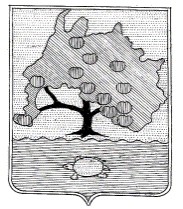 СОВЕТ МУНИЦИПАЛЬНОГО ОБРАЗОВАНИЯ«ПРИВОЛЖСКИЙ РАЙОН» АСТРАХАНСКОЙ ОБЛАСТИР Е Ш Е Н И ЕОт 22.04. 2021г. № 12 с. Началово О внесении изменений в РешениеСовета муниципального образования «Приволжский район» От 24.12.2020 № 40 «О бюджете муниципального образования«Приволжский район» на 2021 год и на плановый период 2022 и 2023 годов»На основании Федерального закона от 06.10.2003 № 131-ФЗ «Об общих принципах организации местного самоуправления в Российской Федерации», Бюджетного кодекса Российской Федерации, ст.39 Устава муниципального образования «Приволжский район» Совет муниципального образования «Приволжский район» РЕШИЛ:1.Внести в Решение Совета муниципального образования «Приволжский район» от 24.12.2020 №40 «О бюджете муниципального образования «Приволжский район» на 2021 год и плановый период 2022 и 2023 годов» (в редакции от10.03.2021 №2) следующие изменения:1.1. Статью 1 Решения изложить в следующей редакции:«Статья 11. Утвердить основные характеристики бюджета муниципального образования «Приволжский район» на 2021 год:1) общий объем доходов в сумме 1297571,8 тыс. рублей, в том числе за счет межбюджетных трансфертов, получаемых из других бюджетов – 956443,7 тыс. рублей;2) общий объем расходов в сумме 1334329,2 тыс. рублей;3) Дефицит в сумме 36757,4 тыс.рублей в том числе по изменениям остатков средств 27842,3 тыс.рублей и по источникам финансирования 8915,1 тыс.рублей или 5 процентов от общего годового объема доходов без учета объема безвозмездных поступлений и поступлений налоговых доходов по трансфертозамещающему дополнительному нормативу отчислений по НДФЛ.2. Утвердить основные характеристики бюджета муниципального образования «Приволжский район» на 2022 год и на 2023 год:1) общий объем доходов на 2022 год в сумме 1144204,6 тыс. рублей, в том числе за счет межбюджетных трансфертов, получаемых из других бюджетов –834032,6 тыс. рублей;2) общий объем расходов на 2022 год в сумме 1144204,6 тыс. рублей, в том числе условно утверждаемые расходы 9000,0 тыс. рублей;3) дефицит на 2022 год 0 рублей;4) общий объем доходов на 2023 год в сумме 1105001,0 тыс. рублей, в том числе за счет межбюджетных трансфертов, получаемых из других бюджетов – 787259,0 тыс. рублей;5) общий объем расходов на 2023 год в сумме 1105001,0 тыс. рублей, в том числе условно утверждаемые расходы 17877,5 тыс. рублей;6) дефицит на 2023 год 0 рублей.».1.2. Статью 9 Решения изложить в следующей редакции:«Статья 9. 1. Утвердить объемы и распределение межбюджетных трансфертов бюджетам сельских поселений Приволжского района на 2021 год и на плановый период 2022 и 2023 годов согласно приложению 9 к настоящему Решению.» из них:1.1.Дотации на выравнивание бюджетной обеспеченности бюджетам поселений Приволжского района за счет средств бюджета Астраханской области на 2021 год в объеме 49181,9 тыс. рублей, на 2022 год в объеме 49181,9 тыс. рублей, на 2023 год в объеме 49181,9 тыс. рублей.1.2. Иные межбюджетные трансферты   из бюджета муниципального образования «Приволжский район» муниципальным образованиям поселений Приволжского района для решения актуальных вопросов местного значения сельскими поселениями в рамках ведомственной целевой программы "Управление муниципальными финансами, создание условий для эффективного и ответственного управления муниципальными финансами, повышение устойчивости бюджета муниципального образования "Приволжский район» на 2021 год в объеме 401,0 тыс. рублей.1.3. Иные межбюджетные трансферты   из бюджета муниципального образования «Приволжский район» муниципальным образованиям поселений Приволжского района в случае уменьшения поступления налоговых и неналоговых доходов бюджетов поселений в рамках  ведомственной целевой программы "Управление муниципальными финансами, создание условий для эффективного и ответственного управления муниципальными финансами, повышение устойчивости бюджета муниципального образования "Приволжский район" на 2021 год в объеме 350,0 тыс. рублей.1.4. Мероприятия по поддержке муниципальных образований сельских поселений с целью содействия в развитии сельскохозяйственного производства, закладка садов личными подсобными хозяйствами в   рамках подпрограммы «Развитие сельского хозяйства в Приволжском районе» муниципальной программы «Развитие сельского хозяйства и сел Приволжского района» на 2021 год в объеме 400,0 тыс.рублей.2.Утвердить объем иных межбюджетных трансфертов из бюджета муниципального образования «Приволжский район» муниципальным образованиям поселений Приволжского района на частичное финансирование расходных обязательств, возникших при выполнении полномочий органов местного самоуправления поселений по вопросам местного значения в рамках  ведомственной целевой программы "Управление муниципальными финансами, создание условий для эффективного и ответственного управления муниципальными финансами, повышение устойчивости бюджета муниципального образования "Приволжский район" на 2021 год 249,0 тыс. рублей.3. Утвердить объем иных межбюджетных трансфертов из бюджета муниципального образования «Приволжский район» муниципальным образованиям поселений Приволжского района на мероприятия по поддержке муниципальных образований сельских поселений с целью содействия в развитии сельскохозяйственного производства, закладка садов личными подсобными хозяйствами в рамках подпрограммы «Развитие сельского хозяйства в Приволжском районе» муниципальной программы «Развитие сельского хозяйства и сел Приволжского района» на 2021 год в объеме 800,0 тыс. рублей,4. Утвердить объем иных межбюджетных трансфертов из бюджета муниципального образования «Приволжский район» муниципальным образованиям поселений Приволжского района на поддержку муниципальных учреждений культуры и работников муниципальных учреждений культуры в рамках подпрограммы "Развитие культуры села" муниципальной программы «Развитие культуры Приволжского района» на 2021 год в объеме 100,0 тыс.рублей,5.Установить, что случаи и порядок предоставления межбюджетных трансфертов из бюджета муниципального образования «Приволжский район», а также их распределение между муниципальными образованиями поселений устанавливаются Решением Совета муниципального образования «Приволжский район».».1.6. Статью 11 изложить в следующей редакции:«Статья 11Утвердить объем бюджетных ассигнований дорожного фонда муниципального образования «Приволжский район»:1) на 2021 год в сумме 36776,5 тыс. рублей;2) на 2022 год в сумме 91473,9 тыс. рублей;3) на 2023 год в сумме 88581,9 тыс. рублей.».	1.11. Приложение 1 Решения изложить в следующей редакции:«Приложение 1к Решению Совета муниципального образования «Приволжский район» «О бюджете муниципального образования «Приволжский район» на 2021 год и на плановый период 2022 и 2023 годов»Объем доходов бюджета муниципального образования «Приволжский район» по основным источникам на 2021 год и плановый период 2022 и 2023 годовтыс.руб.1.12. Приложение 2 Решения изложить в следующей редакции:Приложение 2к Решению Совета муниципального образования «Приволжский район» «О бюджете муниципального образования «Приволжский район» на 2021 год и на плановый период 2022 и 2023 годов»Источники внутреннего финансирования дефицитабюджета муниципального образования «Приволжский район»на 2021 год и плановый период 2022 и 2023 годовтыс.руб.1.13. Приложение 6 Решения изложить в следующей редакции:Приложение 6к Решению Совета муниципального образования «Приволжский район» «О бюджете муниципального образования «Приволжский район» на 2021 год и на плановый период 2022 и 2023 годов»Распределение бюджетных ассигнований: по разделам, подразделам, целевым статьям (муниципальным программам и непрограммным направлениям деятельности), группам видов расходов классификации расходов бюджета муниципального образования «Приволжский район» на 2021 год и на плановый период 2022 и 2023 годовтыс.рублей1.14. Приложение 7 Решения изложить в следующей редакции:Приложение 7к Решению Совета муниципального образования «Приволжский район» «О бюджете муниципального образования «Приволжский район» на 2021 год и на плановый период 2022 и 2023 годов»Ведомственная структура расходов бюджета муниципального образования «Приволжский район» на 2021 год и на плановый период 2022 и 2023 годовтыс.руб.1.15. Приложение 8 Решения изложить в следующей редакции: Приложение 8к Решению Совета муниципального образования «Приволжский район» «О бюджете муниципального образования «Приволжский район» на 2021 год и на плановый период 2022 и 2023 годовРаспределение бюджетных ассигнований по целевым статьям  (муниципальным программам  и непрограммным направлениям деятельности), группам видов расходов классификации расходов бюджета муниципального образования «Приволжский район» на 2021 год и на плановый период 2022 и 2023 годовтыс.руб.1.16. Приложение 9 Решения изложить в следующей редакции:Приложение 9к Решению Совета муниципального образования «Приволжский район» «О бюджете муниципального образования «Приволжский район» на 2021 год и на плановый период 2022 и 2023 годовОбъемы и распределение межбюджетных трансфертовбюджетам поселений Приволжского района на 2021 год и на плановый период 2022 и 2023 годовтыс.руб.1.18. Приложение 14 Решения изложить в следующей редакции:Приложение 14к Решению Совета муниципального образования «Приволжский район» «О бюджете муниципального образования «Приволжский район» на 2021 год и на плановый период 2022 и 2023 годов»Расходы на осуществление капитальных вложений в объекты капитального строительства муниципальной собственности муниципального образования «Приволжский район» и (или) приобретение объектов недвижимого имущества в муниципальную собственность муниципального образования «Приволжский район», а также бюджетных инвестиций в объекты капитального строительства муниципальной собственности муниципального образования «Приволжский район» и (или) на приобретение объектов недвижимого имущества в муниципальную собственность муниципального образования «Приволжский район», субсидий местным бюджетам на софинансирование капитальных вложений в объекты муниципальной собственности на 2021 год и на плановый период 2022 и 2023 годовтыс.руб.2.Опубликовать настоящее Решение в общественно-политической газете «Приволжская газета».3.Настоящее Решение вступает в силу со дня опубликования.Глава муниципального образования«Приволжский район», исполняющий полномочия Председателя Совета				  		   Я.Р.ТуктаровНаименование показателяНаименование показателяКлассификатор доходовПрогноз на 2021 годПрогноз на 2022 годПрогноз на 2023 годНаименование показателяНаименование показателяКлассификатор доходовПрогноз на 2021 годПрогноз на 2022 годПрогноз на 2023 годНАЛОГОВЫЕ И НЕНАЛОГОВЫЕ ДОХОДЫНАЛОГОВЫЕ И НЕНАЛОГОВЫЕ ДОХОДЫ10000000000000000341 128.1310 172.0317 742.0НАЛОГИ НА ПРИБЫЛЬ, ДОХОДЫНАЛОГИ НА ПРИБЫЛЬ, ДОХОДЫ10100000000000000209 000.0187 400.0187 400.0Налог на доходы физических лицНалог на доходы физических лиц10102000010000110209 000.0187 400.0187 400.0Налог на доходы физических лиц с доходов, источником которых является налоговый агент, за исключением доходов, в отношении которых исчисление и уплата налога осуществляются в соответствии со статьями 227, 227.1 и 228 Налогового кодекса Российской ФедерацииНалог на доходы физических лиц с доходов, источником которых является налоговый агент, за исключением доходов, в отношении которых исчисление и уплата налога осуществляются в соответствии со статьями 227, 227.1 и 228 Налогового кодекса Российской Федерации10102010010000110195 800.0173 200.0173 200.0Налог на доходы физических лиц с доходов, полученных от осуществления деятельности физическими лицами, зарегистрированными в качестве индивидуальных предпринимателей, нотариусов, занимающихся частной практикой, адвокатов, учредивших адвокатские кабинеты, и других лиц, занимающихся частной практикой в соответствии со статьей 227 Налогового кодекса Российской ФедерацииНалог на доходы физических лиц с доходов, полученных от осуществления деятельности физическими лицами, зарегистрированными в качестве индивидуальных предпринимателей, нотариусов, занимающихся частной практикой, адвокатов, учредивших адвокатские кабинеты, и других лиц, занимающихся частной практикой в соответствии со статьей 227 Налогового кодекса Российской Федерации101020200100001105 100.05 200.05 200.0Налог на доходы физических лиц с доходов, полученных физическими лицами в соответствии со статьей 228 Налогового кодекса Российской ФедерацииНалог на доходы физических лиц с доходов, полученных физическими лицами в соответствии со статьей 228 Налогового кодекса Российской Федерации101020300100001102 900.03 200.03 200.0Налог на доходы физических лиц в виде фиксированных авансовых платежей с доходов, полученных физическими лицами, являющимися иностранными гражданами, осуществляющими трудовую деятельность по найму на основании патента в соответствии со статьей 227.1 Налогового кодекса Российской ФедерацииНалог на доходы физических лиц в виде фиксированных авансовых платежей с доходов, полученных физическими лицами, являющимися иностранными гражданами, осуществляющими трудовую деятельность по найму на основании патента в соответствии со статьей 227.1 Налогового кодекса Российской Федерации101020400100001105 200.05 800.05 800.0НАЛОГИ НА ТОВАРЫ (РАБОТЫ, УСЛУГИ), РЕАЛИЗУЕМЫЕ НА ТЕРРИТОРИИ РОССИЙСКОЙ ФЕДЕРАЦИИНАЛОГИ НА ТОВАРЫ (РАБОТЫ, УСЛУГИ), РЕАЛИЗУЕМЫЕ НА ТЕРРИТОРИИ РОССИЙСКОЙ ФЕДЕРАЦИИ1030000000000000010 253.08 578.08 578.0Акцизы по подакцизным товарам (продукции), производимым на территории Российской ФедерацииАкцизы по подакцизным товарам (продукции), производимым на территории Российской Федерации1030200001000011010 253.08 578.08 578.0Акцизы на спиртосодержащую продукцию, производимую на территории Российской ФедерацииАкцизы на спиртосодержащую продукцию, производимую на территории Российской Федерации103022310100001104 200.03 700.03 700.0Акцизы на спиртосодержащую продукцию, производимую на территории Российской ФедерацииАкцизы на спиртосодержащую продукцию, производимую на территории Российской Федерации1030224101000011035.025.025.0Доходы от уплаты акцизов на автомобильный бензин, подлежащие распределению между бюджетами субъектов Российской Федерации и местными бюджетами с учетом установленных дифференцированных нормативов отчислений в местные бюджетыДоходы от уплаты акцизов на автомобильный бензин, подлежащие распределению между бюджетами субъектов Российской Федерации и местными бюджетами с учетом установленных дифференцированных нормативов отчислений в местные бюджеты103022510100001106 018.04 853.04 853.0НАЛОГИ НА СОВОКУПНЫЙ ДОХОДНАЛОГИ НА СОВОКУПНЫЙ ДОХОД1050000000000000054 070.046 870.046 870.0Налог, взимаемый в связи с применением упрощенной системы налогообложенияНалог, взимаемый в связи с применением упрощенной системы налогообложения1050100000000011042 000.039 600.039 600.0Налог, взимаемый с налогоплательщиков, выбравших в качестве объекта налогообложения доходыНалог, взимаемый с налогоплательщиков, выбравших в качестве объекта налогообложения доходы1050101001000011030 400.029 200.029 200.0Налог, взимаемый с налогоплательщиков, выбравших в качестве объекта налогообложения доходыНалог, взимаемый с налогоплательщиков, выбравших в качестве объекта налогообложения доходы1050101101000011030 400.029 200.029 200.0Налог, взимаемый с налогоплательщиков, выбравших в качестве объекта налогообложения доходы, уменьшенные на величину расходовНалог, взимаемый с налогоплательщиков, выбравших в качестве объекта налогообложения доходы, уменьшенные на величину расходов1050102001000011011 600.010 400.010 400.0Налог, взимаемый с налогоплательщиков, выбравших в качестве объекта налогообложения доходы, уменьшенные на величину расходовНалог, взимаемый с налогоплательщиков, выбравших в качестве объекта налогообложения доходы, уменьшенные на величину расходов1050102101000011011 600.010 400.010 400.0Единый налог на вмененный доход для отдельных видов деятельностиЕдиный налог на вмененный доход для отдельных видов деятельности105020000200001102 300.0Единый налог на вмененный доход для отдельных видов деятельностиЕдиный налог на вмененный доход для отдельных видов деятельности105020100200001102 300.0Единый сельскохозяйственный налогЕдиный сельскохозяйственный налог105030000100001106 627.06 300.06 300.0Единый сельскохозяйственный налогЕдиный сельскохозяйственный налог105030100100001106 627.06 300.06 300.0Налог, взимаемый в связи с применением патентной системы налогообложенияНалог, взимаемый в связи с применением патентной системы налогообложения105040000200001103 143.0970.0970.0Налог, взимаемый в связи с применением патентной системы налогообложения, зачисляемый в бюджеты муниципальных районовНалог, взимаемый в связи с применением патентной системы налогообложения, зачисляемый в бюджеты муниципальных районов105040200200001103 143.0970.0970.0ГОСУДАРСТВЕННАЯ ПОШЛИНА108000000000000006 200.06 400.06 400.0Государственная пошлина по делам, рассматриваемым в судах общей юрисдикции, мировыми судьямиГосударственная пошлина по делам, рассматриваемым в судах общей юрисдикции, мировыми судьями108030000100001106 200.06 400.06 400.0Государственная пошлина по делам, рассматриваемым в судах общей юрисдикции, мировыми судьями (за исключением Верховного Суда Российской Федерации)Государственная пошлина по делам, рассматриваемым в судах общей юрисдикции, мировыми судьями (за исключением Верховного Суда Российской Федерации)108030100100001106 200.06 400.06 400.0ДОХОДЫ ОТ ИСПОЛЬЗОВАНИЯ ИМУЩЕСТВА, НАХОДЯЩЕГОСЯ В ГОСУДАРСТВЕННОЙ И МУНИЦИПАЛЬНОЙ СОБСТВЕННОСТИДОХОДЫ ОТ ИСПОЛЬЗОВАНИЯ ИМУЩЕСТВА, НАХОДЯЩЕГОСЯ В ГОСУДАРСТВЕННОЙ И МУНИЦИПАЛЬНОЙ СОБСТВЕННОСТИ1110000000000000048 183.848 183.853 183.8Доходы, получаемые в виде арендной либо иной платы за передачу в возмездное пользование государственного и муниципального имущества (за исключением имущества бюджетных и автономных учреждений, а также имущества государственных и муниципальных унитарных предприятий, в том числе казенных)Доходы, получаемые в виде арендной либо иной платы за передачу в возмездное пользование государственного и муниципального имущества (за исключением имущества бюджетных и автономных учреждений, а также имущества государственных и муниципальных унитарных предприятий, в том числе казенных)1110500000000012047 503.847 503.852 503.8Доходы, получаемые в виде арендной платы за земельные участки, государственная собственность на которые не разграничена, а также средства от продажи права на заключение договоров аренды указанных земельных участковДоходы, получаемые в виде арендной платы за земельные участки, государственная собственность на которые не разграничена, а также средства от продажи права на заключение договоров аренды указанных земельных участков1110501000000012045 000.045 000.050 000.0Доходы, получаемые в виде арендной платы за земельные участки, государственная собственность на которые не разграничена и которые расположены в границах межселенных территорий муниципальных районов, а также средства от продажи права на заключение договоров аренды указанных земельных участковДоходы, получаемые в виде арендной платы за земельные участки, государственная собственность на которые не разграничена и которые расположены в границах межселенных территорий муниципальных районов, а также средства от продажи права на заключение договоров аренды указанных земельных участков1110501305000012045 000.045 000.050 000.0Доходы от сдачи в аренду имущества, находящегося в оперативном управлении органов государственной власти, органов местного самоуправления, государственных внебюджетных фондов и созданных ими учреждений (за исключением имущества бюджетных и автономных учреждений)Доходы от сдачи в аренду имущества, находящегося в оперативном управлении органов государственной власти, органов местного самоуправления, государственных внебюджетных фондов и созданных ими учреждений (за исключением имущества бюджетных и автономных учреждений)111050300000001202 503.82 503.82 503.8Доходы от сдачи в аренду имущества, находящегося в оперативном управлении органов управления муниципальных районов и созданных ими учреждений (за исключением имущества муниципальных бюджетных и автономных учреждений)Доходы от сдачи в аренду имущества, находящегося в оперативном управлении органов управления муниципальных районов и созданных ими учреждений (за исключением имущества муниципальных бюджетных и автономных учреждений)111050350500001202 503.82 503.82 503.8Прочие доходы от использования имущества и прав, находящихся в государственной и муниципальной собственности (за исключением имущества бюджетных и автономных учреждений, а также имущества государственных и муниципальных унитарных предприятий, в том числе казенных)Прочие доходы от использования имущества и прав, находящихся в государственной и муниципальной собственности (за исключением имущества бюджетных и автономных учреждений, а также имущества государственных и муниципальных унитарных предприятий, в том числе казенных)11109000000000120680.0680.0680.0Прочие поступления от использования имущества, находящегося в государственной и муниципальной собственности (за исключением имущества бюджетных и автономных учреждений, а также имущества государственных и муниципальных унитарных предприятий, в том числе казенных)Прочие поступления от использования имущества, находящегося в государственной и муниципальной собственности (за исключением имущества бюджетных и автономных учреждений, а также имущества государственных и муниципальных унитарных предприятий, в том числе казенных)11109040000000120680.0680.0680.0Прочие поступления от использования имущества, находящегося в собственности муниципальных районов (за исключением имущества муниципальных бюджетных и автономных учреждений, а также имущества муниципальных унитарных предприятий, в том числе казенных)Прочие поступления от использования имущества, находящегося в собственности муниципальных районов (за исключением имущества муниципальных бюджетных и автономных учреждений, а также имущества муниципальных унитарных предприятий, в том числе казенных)11109045050000120680.0680.0680.0ПЛАТЕЖИ ПРИ ПОЛЬЗОВАНИИ ПРИРОДНЫМИ РЕСУРСАМИПЛАТЕЖИ ПРИ ПОЛЬЗОВАНИИ ПРИРОДНЫМИ РЕСУРСАМИ112000000000000003 100.030.230.2Плата за негативное воздействие на окружающую средуПлата за негативное воздействие на окружающую среду112010000100001203 100.030.230.2Плата за выбросы загрязняющих веществ в атмосферный воздух стационарными объектамиПлата за выбросы загрязняющих веществ в атмосферный воздух стационарными объектами1120101001000012010.210.210.2Плата за выбросы загрязняющих веществ в атмосферный воздух стационарными объектамиПлата за выбросы загрязняющих веществ в атмосферный воздух стационарными объектами1120101001600012010.210.210.2Плата за сбросы загрязняющих веществ в водные объектыПлата за сбросы загрязняющих веществ в водные объекты112010300100001203 079.810.010.0Плата за сбросы загрязняющих веществ в водные объектыПлата за сбросы загрязняющих веществ в водные объекты112010300100001202 100.0Плата за сбросы загрязняющих веществ в водные объектыПлата за сбросы загрязняющих веществ в водные объекты11201030016000120979.810.010.0Плата за размещение отходов производства и потребленияПлата за размещение отходов производства и потребления1120104001000012010.010.010.0Плата за размещение отходов производства и потребленияПлата за размещение отходов производства и потребления1120104101600012010.010.010.0ДОХОДЫ ОТ ОКАЗАНИЯ ПЛАТНЫХ УСЛУГ (РАБОТ) И КОМПЕНСАЦИИ ЗАТРАТ ГОСУДАРСТВАДОХОДЫ ОТ ОКАЗАНИЯ ПЛАТНЫХ УСЛУГ (РАБОТ) И КОМПЕНСАЦИИ ЗАТРАТ ГОСУДАРСТВА113000000000000001 000.0Доходы от компенсации затрат государстваДоходы от компенсации затрат государства113020000000001301 000.0Прочие доходы от компенсации затрат государстваПрочие доходы от компенсации затрат государства113029900000001301 000.0Прочие доходы от компенсации затрат бюджетов муниципальных районовПрочие доходы от компенсации затрат бюджетов муниципальных районов113029950500001301 000.0ДОХОДЫ ОТ ПРОДАЖИ МАТЕРИАЛЬНЫХ И НЕМАТЕРИАЛЬНЫХ АКТИВОВДОХОДЫ ОТ ПРОДАЖИ МАТЕРИАЛЬНЫХ И НЕМАТЕРИАЛЬНЫХ АКТИВОВ114000000000000007 451.312 000.014 500.0Доходы от реализации имущества, находящегося в государственной и муниципальной собственности (за исключением движимого имущества бюджетных и автономных учреждений, а также имущества государственных и муниципальных унитарных предприятий, в том числе казенных)Доходы от реализации имущества, находящегося в государственной и муниципальной собственности (за исключением движимого имущества бюджетных и автономных учреждений, а также имущества государственных и муниципальных унитарных предприятий, в том числе казенных)11402000000000000876.0Доходы от реализации имущества, находящегося в собственности муниципальных районов (за исключением движимого имущества муниципальных бюджетных и автономных учреждений, а также имущества муниципальных унитарных предприятий, в том числе казенных), в части реализации основных средств по указанному имуществуДоходы от реализации имущества, находящегося в собственности муниципальных районов (за исключением движимого имущества муниципальных бюджетных и автономных учреждений, а также имущества муниципальных унитарных предприятий, в том числе казенных), в части реализации основных средств по указанному имуществу11402050050000410876.0Доходы от реализации иного имущества, находящегося в собственности муниципальных районов (за исключением имущества муниципальных бюджетных и автономных учреждений, а также имущества муниципальных унитарных предприятий, в том числе казенных), в части реализации основных средств по указанному имуществуДоходы от реализации иного имущества, находящегося в собственности муниципальных районов (за исключением имущества муниципальных бюджетных и автономных учреждений, а также имущества муниципальных унитарных предприятий, в том числе казенных), в части реализации основных средств по указанному имуществу11402053050000410876.0Доходы от продажи земельных участков, находящихся в государственной и муниципальной собственностиДоходы от продажи земельных участков, находящихся в государственной и муниципальной собственности114060000000004306 575.312 000.014 500.0Доходы от продажи земельных участков, государственная собственность на которые не разграниченаДоходы от продажи земельных участков, государственная собственность на которые не разграничена114060100000004306 575.312 000.014 500.0Доходы от продажи земельных участков, государственная собственность на которые не разграничена и которые расположены в границах межселенных территорий муниципальных районовДоходы от продажи земельных участков, государственная собственность на которые не разграничена и которые расположены в границах межселенных территорий муниципальных районов114060130500004306 575.3Доходы от продажи земельных участков, государственная собственность на которые не разграничена и которые расположены в границах сельских поселенийДоходы от продажи земельных участков, государственная собственность на которые не разграничена и которые расположены в границах сельских поселений1140601310000043012 000.014 500.0ШТРАФЫ, САНКЦИИ, ВОЗМЕЩЕНИЕ УЩЕРБАШТРАФЫ, САНКЦИИ, ВОЗМЕЩЕНИЕ УЩЕРБА116000000000000001 500.0310.0360.0Денежные взыскания (штрафы) за нарушение обязательных требований государственных стандартов, правил обязательной сертификации, нарушение требований нормативных документов по обеспечению единства измеренийДенежные взыскания (штрафы) за нарушение обязательных требований государственных стандартов, правил обязательной сертификации, нарушение требований нормативных документов по обеспечению единства измерений11601000010000140250.0300.0350.0Денежные взыскания (штрафы) за нарушение законодательства Российской Федерации об использовании атомной энергииДенежные взыскания (штрафы) за нарушение законодательства Российской Федерации об использовании атомной энергии11611000010000140950.0Платежи по искам о возмещении вреда, причиненного окружающей среде, а также платежи, уплачиваемые при добровольном возмещении вреда, причиненного окружающей среде (за исключением вреда, причиненного окружающей среде на особо охраняемых природных территориях), подлежащие зачислению в бюджет муниципального образованияПлатежи по искам о возмещении вреда, причиненного окружающей среде, а также платежи, уплачиваемые при добровольном возмещении вреда, причиненного окружающей среде (за исключением вреда, причиненного окружающей среде на особо охраняемых природных территориях), подлежащие зачислению в бюджет муниципального образования11611050010000140950.0ПРОЧИЕ НЕНАЛОГОВЫЕ ДОХОДЫПРОЧИЕ НЕНАЛОГОВЫЕ ДОХОДЫ11700000000000000370.0400.0420.0Прочие неналоговые доходыПрочие неналоговые доходы11705000000000180370.0400.0420.0Прочие неналоговые доходы бюджетов муниципальных районовПрочие неналоговые доходы бюджетов муниципальных районов11705050050000180370.0400.0420.0БЕЗВОЗМЕЗДНЫЕ ПОСТУПЛЕНИЯБЕЗВОЗМЕЗДНЫЕ ПОСТУПЛЕНИЯ20000000000000000956 443.7834 032.6787 259.0БЕЗВОЗМЕЗДНЫЕ ПОСТУПЛЕНИЯ ОТ ДРУГИХ БЮДЖЕТОВ БЮДЖЕТНОЙ СИСТЕМЫ РОССИЙСКОЙ ФЕДЕРАЦИИБЕЗВОЗМЕЗДНЫЕ ПОСТУПЛЕНИЯ ОТ ДРУГИХ БЮДЖЕТОВ БЮДЖЕТНОЙ СИСТЕМЫ РОССИЙСКОЙ ФЕДЕРАЦИИ20200000000000000956 443.7834 032.6787 259.0Дотации бюджетам бюджетной системы Российской ФедерацииДотации бюджетам бюджетной системы Российской Федерации2021000000000000046 023.949 826.839 808.4Дотации бюджетам субъектов Российской Федерации и муниципальных образованийДотации бюджетам субъектов Российской Федерации и муниципальных образований2021500000000015046 023.949 826.839 808.4Дотации на выравнивание бюджетной обеспеченностиДотации на выравнивание бюджетной обеспеченности2021500100000015046 023.949 826.839 808.4Дотации бюджетам муниципальных районов на выравнивание бюджетной обеспеченностиДотации бюджетам муниципальных районов на выравнивание бюджетной обеспеченности2021500105000015046 023.949 826.839 808.4Субсидии бюджетам бюджетной системы Российской Федерации (межбюджетные субсидии)Субсидии бюджетам бюджетной системы Российской Федерации (межбюджетные субсидии)20220000000000150241 609.2185 107.0212 847.8Субсидии бюджетам муниципальных образований на обеспечение мероприятий по переселению граждан из аварийного жилищного фонда, в том числе переселению граждан из аварийного жилищного фонда с учетом необходимости развития малоэтажного жилищного строительства, за счет средств, поступивших от государственной корпорации - Фонда содействия реформированию жилищно-коммунального хозяйстваСубсидии бюджетам муниципальных образований на обеспечение мероприятий по переселению граждан из аварийного жилищного фонда, в том числе переселению граждан из аварийного жилищного фонда с учетом необходимости развития малоэтажного жилищного строительства, за счет средств, поступивших от государственной корпорации - Фонда содействия реформированию жилищно-коммунального хозяйства20220299000000150117 601.0148 254.4Субсидии бюджетам муниципальных районов на обеспечение мероприятий по переселению граждан из аварийного жилищного фонда, в том числе переселению граждан из аварийного жилищного фонда с учетом необходимости развития малоэтажного жилищного строительства, за счет средств, поступивших от государственной корпорации - Фонда содействия реформированию жилищно-коммунального хозяйстваСубсидии бюджетам муниципальных районов на обеспечение мероприятий по переселению граждан из аварийного жилищного фонда, в том числе переселению граждан из аварийного жилищного фонда с учетом необходимости развития малоэтажного жилищного строительства, за счет средств, поступивших от государственной корпорации - Фонда содействия реформированию жилищно-коммунального хозяйства20220299050000151117 601.0148 254.4Субсидии бюджетам  на создание в общеобразовательных организациях, расположенных в сельской местности, условий для занятий физической культурой и спортомСубсидии бюджетам  на создание в общеобразовательных организациях, расположенных в сельской местности, условий для занятий физической культурой и спортом202250970000001502 376.0990.0990.0Субсидии бюджетам муниципальных районов на создание в общеобразовательных организациях, расположенных в сельской местности, условий для занятий физической культурой и спортомСубсидии бюджетам муниципальных районов на создание в общеобразовательных организациях, расположенных в сельской местности, условий для занятий физической культурой и спортом202250970500001502 376.0990.0990.0Субсидии бюджетам на создание дополнительных мест для детей в возрасте от 1,5 до 3 лет в образовательных организациях, осуществляющих образовательную деятельность по образовательным программам дошкольного образованияСубсидии бюджетам на создание дополнительных мест для детей в возрасте от 1,5 до 3 лет в образовательных организациях, осуществляющих образовательную деятельность по образовательным программам дошкольного образования20225232000000150230 117.0Субсидии бюджетам муниципальных районов на создание дополнительных мест для детей в возрасте от 1,5 до 3 лет в образовательных организациях, осуществляющих образовательную деятельность по образовательным программам дошкольного образованияСубсидии бюджетам муниципальных районов на создание дополнительных мест для детей в возрасте от 1,5 до 3 лет в образовательных организациях, осуществляющих образовательную деятельность по образовательным программам дошкольного образования20225232050000150230 117.0Субсидии бюджетам на реализацию мероприятий по обеспечению жильем молодых семейСубсидии бюджетам на реализацию мероприятий по обеспечению жильем молодых семей202254970000001502 332.22 420.12 399.5Субсидии бюджетам муниципальных районов на реализацию мероприятий по обеспечению жильем молодых семейСубсидии бюджетам муниципальных районов на реализацию мероприятий по обеспечению жильем молодых семей202254970500001502 332.22 420.12 399.5Субсидии бюджетам на софинансирование капитальных вложений в объекты государственной (муниципальной) собственности в рамках развития транспортной инфраструктуры на сельских территорияхСубсидии бюджетам на софинансирование капитальных вложений в объекты государственной (муниципальной) собственности в рамках развития транспортной инфраструктуры на сельских территориях2022737200000015056 934.853 815.0Субсидии бюджетам муниципальных районов на софинансирование капитальных вложений в объекты государственной (муниципальной) собственности в рамках развития транспортной инфраструктуры на сельских территорияхСубсидии бюджетам муниципальных районов на софинансирование капитальных вложений в объекты государственной (муниципальной) собственности в рамках развития транспортной инфраструктуры на сельских территориях2022737205000015056 934.853 815.0Прочие субсидииПрочие субсидии202299990000001506 783.97 161.17 388.9Прочие субсидии бюджетам муниципальных районовПрочие субсидии бюджетам муниципальных районов202299990500001506 783.97 161.17 388.9Субсидии бюджетам на организацию бесплатного горячего питания обучающихся, получающих начальное общее образование в государственных и муниципальных образовательных организацияхСубсидии бюджетам на организацию бесплатного горячего питания обучающихся, получающих начальное общее образование в государственных и муниципальных образовательных организациях2022530400000015036 473.638 221.537 248.5Субсидии бюджетам муниципальных районов на организацию бесплатного горячего питания обучающихся, получающих начальное общее образование в государственных и муниципальных образовательных организацияхСубсидии бюджетам муниципальных районов на организацию бесплатного горячего питания обучающихся, получающих начальное общее образование в государственных и муниципальных образовательных организациях2022530405000015036 473.638 221.537 248.5Субвенции бюджетам субъектов Российской Федерации и муниципальных образованийСубвенции бюджетам субъектов Российской Федерации и муниципальных образований20230000000000150613 537.1542 077.3478 554.3Субвенции местным бюджетам на выполнение передаваемых полномочий субъектов Российской ФедерацииСубвенции местным бюджетам на выполнение передаваемых полномочий субъектов Российской Федерации2023002400000015049 181.949 181.949 181.9Субвенции бюджетам муниципальных районов на выполнение передаваемых полномочий субъектов Российской ФедерацииСубвенции бюджетам муниципальных районов на выполнение передаваемых полномочий субъектов Российской Федерации2023002405000015049 181.949 181.949 181.9Субвенции бюджетам на компенсацию части платы, взимаемой с родителей (законных представителей) за присмотр и уход за детьми, посещающими образовательные организации, реализующие образовательные программы дошкольного образованияСубвенции бюджетам на компенсацию части платы, взимаемой с родителей (законных представителей) за присмотр и уход за детьми, посещающими образовательные организации, реализующие образовательные программы дошкольного образования202300290000001504 561.34 561.34 561.3Субвенции бюджетам субъектов Российской Федерации и муниципальных образованийСубвенции бюджетам субъектов Российской Федерации и муниципальных образований202300290500001504 561.34 561.34 561.3Субвенции бюджетам муниципальных образований на осуществление полномочий по составлению (изменению) списков кандидатов в присяжные заседатели федеральных судов общей юрисдикции в Российской ФедерацииСубвенции бюджетам муниципальных образований на осуществление полномочий по составлению (изменению) списков кандидатов в присяжные заседатели федеральных судов общей юрисдикции в Российской Федерации202351200000001509.927.94.0Субвенции бюджетам муниципальных районов образований на осуществление полномочий по составлению (изменению) списков кандидатов в присяжные заседатели федеральных судов общей юрисдикции в Российской ФедерацииСубвенции бюджетам муниципальных районов образований на осуществление полномочий по составлению (изменению) списков кандидатов в присяжные заседатели федеральных судов общей юрисдикции в Российской Федерации202351200500001509.927.94.0Субвенции бюджетам муниципальных образований на ежемесячное денежное вознаграждение за классное руководство педагогическим работникам государственных и муниципальных общеобразовательных организаций
Субвенции бюджетам муниципальных районов на ежемесячное денежное вознаграждение за классное руководство педагогическим работникам государственных и муниципальных общеобразовательных организаций
Субвенции бюджетам муниципальных районов на ежемесячное денежное вознаграждение за классное руководство педагогическим работникам государственных и муниципальных общеобразовательных организаций
Субвенции бюджетам муниципальных районов на ежемесячное денежное вознаграждение за классное руководство педагогическим работникам государственных и муниципальных общеобразовательных организацийСубвенции бюджетам муниципальных образований на ежемесячное денежное вознаграждение за классное руководство педагогическим работникам государственных и муниципальных общеобразовательных организаций
Субвенции бюджетам муниципальных районов на ежемесячное денежное вознаграждение за классное руководство педагогическим работникам государственных и муниципальных общеобразовательных организаций
Субвенции бюджетам муниципальных районов на ежемесячное денежное вознаграждение за классное руководство педагогическим работникам государственных и муниципальных общеобразовательных организаций
Субвенции бюджетам муниципальных районов на ежемесячное денежное вознаграждение за классное руководство педагогическим работникам государственных и муниципальных общеобразовательных организаций2023530300000015025 370.225 467.1Субвенции бюджетам муниципальных районов на ежемесячное денежное вознаграждение за классное руководство педагогическим работникам государственных и муниципальных общеобразовательных организацийСубвенции бюджетам муниципальных районов на ежемесячное денежное вознаграждение за классное руководство педагогическим работникам государственных и муниципальных общеобразовательных организаций2023530305000015025 370.225 467.1Субвенции бюджетам на поддержку сельскохозяйственного производства по отдельным подотраслям растениеводства и животноводстваСубвенции бюджетам на поддержку сельскохозяйственного производства по отдельным подотраслям растениеводства и животноводства2023550800000015022 590.320 101.418 645.5Субвенции бюджетам муниципальных районов на поддержку сельскохозяйственного производства по отдельным подотраслям растениеводства и животноводстваСубвенции бюджетам муниципальных районов на поддержку сельскохозяйственного производства по отдельным подотраслям растениеводства и животноводства2023550805000015022 590.320 101.418 645.5Прочие субвенцииПрочие субвенции20239999000000150511 823.5442 737.7406 161.6Прочие субвенции бюджетам муниципальных районовПрочие субвенции бюджетам муниципальных районов20239999050000150511 823.5442 737.7406 161.6Иные межбюджетные трансфертыИные межбюджетные трансферты2024000000000000018 800.018 800.018 800.0Прочие межбюджетные трансферты, передаваемые бюджетам Прочие межбюджетные трансферты, передаваемые бюджетам 2024999900000015018 800.018 800.018 800.0Прочие межбюджетные трансферты, передаваемые бюджетам муниципальных районовПрочие межбюджетные трансферты, передаваемые бюджетам муниципальных районов2024999905000015018 800.018 800.018 800.0Итого доходов:Итого доходов:Итого доходов:1 297 571.81 144 204.61 105 001.0Наименование показателяКод по КИВФБюджетные назначения на 2021 годБюджетные назначения на 2022 годБюджетные назначения на 2023 годНаименование показателяКод по КИВФБюджетные назначения на 2021 годБюджетные назначения на 2022 годБюджетные назначения на 2023 годИсточники финансирования дефицита бюджета всего36757,400ИСТОЧНИКИ ВНУТРЕННЕГО ФИНАНСИРОВАНИЯ ДЕФИЦИТОВ БЮДЖЕТОВ010000000000000008915,100Предоставление бюджетных кредитов внутри страны в валюте Российской Федерации01060500000000500-1000,000Предоставление бюджетных кредитов другим бюджетам бюджетной системы Российской Федерации в валюте Российской Федерации01060502000000500-1000,000Предоставление бюджетных кредитов другим бюджетам бюджетной системы Российской Федерации из бюджетов муниципальных районов в валюте Российской Федерации01060502050000540-1000,0Возврат бюджетных кредитов, предоставленных другим бюджетам бюджетной системы Российской Федерации в валюте Российской Федерации01060502000000600487,4356,1186,6Возврат бюджетных кредитов, предоставленных другим бюджетам бюджетной системы Российской Федерации из бюджетов муниципальных районов в валюте Российской Федерации1060502050000640487,4356,1186,6Кредиты кредитных организаций в валюте Российской Федерации0102000000000000015916,72008,92185,7Получение кредитов от кредитных организаций в валюте Российской Федерации0102000000000070015916,72008,92185,7Получение кредитов от кредитных организаций бюджетами муниципальных районов в валюте Российской Федерации0102000005000071015916,72008,92185,7Бюджетные кредиты от других бюджетов бюджетной системы Российской Федерации01030000000000000-6489,00-2365,0-2372,3Бюджетные кредиты от других бюджетов бюджетной системы Российской Федерации в валюте Российской Федерации01030100000000000-6489,0-2365,0-2372,3Погашение бюджетных кредитов, полученных от других бюджетов бюджетной системы Российской Федерации в валюте Российской Федерации01030100000000800-6489,0-2365,9-2372,3Погашение бюджетами муниципальных районов кредитов от других бюджетов бюджетной системы Российской Федерации в валюте Российской Федерации01030100050000810-6489,00-2365,90-2372,3Изменение остатков средств на счетах по учету средств бюджетов01050000000000000.27842,3000Увеличение прочих остатков денежных средств бюджетов муниципальных районов01050201050000510-1313975,9-1146569,6-1107373,3Уменьшение прочих остатков денежных средств бюджетов муниципальных районов010502010500006101341818,21146569,61107373,3Раздел, подразделНаименованиеБюджетные ассигнования на 2021 годБюджетные ассигнования на 2022 годБюджетные ассигнования на 2023 годЦелевая статья НаименованиеБюджетные ассигнования на 2021 годБюджетные ассигнования на 2022 годБюджетные ассигнования на 2023 годВид расходаНаименованиеБюджетные ассигнования на 2021 годБюджетные ассигнования на 2022 годБюджетные ассигнования на 2023 год0100ОБЩЕГОСУДАРСТВЕННЫЕ ВОПРОСЫ109 384.396 335.596 898.00102Функционирование высшего должностного лица субъекта Российской Федерации и муниципального образования1 769.51 461.21 461.20900000000Ведомственная целевая программа "Обеспечение исполнения полномочий администрации муниципального образования "Приволжский район"полномочий органов местного самоуправления муниципального образования «Приволжский район" 1 769.51 461.21 461.20900000070Расходы по обеспечению деятельности Главы муниципального образования "Приволжский район" в рамках ведомственной целевой программы "Обеспечение исполнения полномочий администрации муниципального образования "Приволжский район"1 769.51 461.21 461.2100Расходы на выплаты персоналу в целях обеспечения выполнения функций государственными (муниципальными) органами, казенными учреждениями, органами управления государственными внебюджетными фондами1 769.51 461.21 461.2120Расходы на выплаты персоналу государственных (муниципальных) органов1 769.51 461.21 461.2121Фонд оплаты труда государственных (муниципальных) органов1 359.11 122.31 122.3129Взносы по обязательному социальному страхованию на выплаты денежного содержания и иные выплаты работникам государственных (муниципальных) органов410.4338.9338.90103Функционирование законодательных (представительных) органов государственной власти и представительных органов муниципальных образований671.6671.6671.60900000000Ведомственная целевая программа "Обеспечение исполнения полномочий администрации муниципального образования "Приволжский район"полномочий органов местного самоуправления муниципального образования «Приволжский район" 671.6671.6671.60900000060Расходы по обеспечению деятельности заместителя Председателя Совета муниципального образования "Приволжский район" в рамках ведомственной целевой программы "Обеспечение исполнения полномочий администрации муниципального образования "Приволжский район"671.6671.6671.6100Расходы на выплаты персоналу в целях обеспечения выполнения функций государственными (муниципальными) органами, казенными учреждениями, органами управления государственными внебюджетными фондами671.6671.6671.6120Расходы на выплаты персоналу государственных (муниципальных) органов671.6671.6671.6121Фонд оплаты труда государственных (муниципальных) органов515.8515.8515.8129Взносы по обязательному социальному страхованию на выплаты денежного содержания и иные выплаты работникам государственных (муниципальных) органов155.8155.8155.80104Функционирование Правительства Российской Федерации, высших исполнительных органов государственной власти субъектов Российской Федерации, местных администраций5 499.95 104.35 104.30900000000Ведомственная целевая программа "Обеспечение исполнения полномочий администрации муниципального образования "Приволжский район"полномочий органов местного самоуправления муниципального образования «Приволжский район" 5 499.95 104.35 104.30900000040Расходы по обеспечение деятельности заместителей Главы администрации муниципального образования "Приволжский район" в рамках ведомственной целевой программы "Обеспечение исполнения полномочий администрации муниципального образования "Приволжский район" 4 030.33 891.63 891.6100Расходы на выплаты персоналу в целях обеспечения выполнения функций государственными (муниципальными) органами, казенными учреждениями, органами управления государственными внебюджетными фондами4 030.33 891.63 891.6120Расходы на выплаты персоналу государственных (муниципальных) органов4 030.33 891.63 891.6121Фонд оплаты труда государственных (муниципальных) органов3 095.42 988.92 988.9129Взносы по обязательному социальному страхованию на выплаты денежного содержания и иные выплаты работникам государственных (муниципальных) органов934.9902.7902.70900000050Расходы по обеспечению деятельности Главы администрации муниципального образования "Приволжский район" в рамках ведомственной целевой программы "Обеспечение исполнения полномочий администрации муниципального образования "Приволжский район"1 469.61 212.71 212.7100Расходы на выплаты персоналу в целях обеспечения выполнения функций государственными (муниципальными) органами, казенными учреждениями, органами управления государственными внебюджетными фондами1 469.61 212.71 212.7120Расходы на выплаты персоналу государственных (муниципальных) органов1 469.61 212.71 212.7121Фонд оплаты труда государственных (муниципальных) органов1 128.7931.4931.4129Взносы по обязательному социальному страхованию на выплаты денежного содержания и иные выплаты работникам государственных (муниципальных) органов340.9281.3281.30105Судебная система9.927.94.00900000000Ведомственная целевая программа "Обеспечение исполнения полномочий администрации муниципального образования "Приволжский район"полномочий органов местного самоуправления муниципального образования «Приволжский район" 9.927.94.00900051200Расходы по осуществлению государственных полномочий по составлению списков присяжных заседателей в рамках ведомственной целевой программы "Обеспечение исполнения полномочий органов местного самоуправления муниципального образования "Приволжский район" 9.927.94.0200Закупка товаров, работ и услуг для обеспечения государственных (муниципальных) нужд9.927.94.0240Иные закупки товаров, работ и услуг для обеспечения государственных (муниципальных) нужд9.927.94.0244Прочая закупка товаров, работ и услуг для обеспечения государственных (муниципальных) нужд9.927.94.00106Обеспечение деятельности финансовых, налоговых и таможенных органов и органов финансового (финансово-бюджетного) надзора10 188.19 828.89 828.80900000000Ведомственная целевая программа "Обеспечение исполнения полномочий администрации муниципального образования "Приволжский район"полномочий органов местного самоуправления муниципального образования «Приволжский район" 1 894.71 894.71 894.70900000020Расходы по обеспечение деятельности персонала контрольно-счетной палаты муниципального образования "Приволжский район" в рамках ведомственной целевой программы "Обеспечение исполнения полномочий администрации муниципального образования "Приволжский район" 1 148.71 148.71 148.7100Расходы на выплаты персоналу в целях обеспечения выполнения функций государственными (муниципальными) органами, казенными учреждениями, органами управления государственными внебюджетными фондами1 148.71 148.71 148.7120Расходы на выплаты персоналу государственных (муниципальных) органов1 148.71 148.71 148.7121Фонд оплаты труда государственных (муниципальных) органов882.3882.3882.3129Взносы по обязательному социальному страхованию на выплаты денежного содержания и иные выплаты работникам государственных (муниципальных) органов266.4266.4266.40900000030Расходы по обеспечение деятельности руководителя контрольно-счетной палаты и его заместителя муниципального образования "Приволжский район" в рамках ведомственной целевой программы "Обеспечение исполнения полномочий администрации муниципального образования "Приволжский район"746.0746.0746.0100Расходы на выплаты персоналу в целях обеспечения выполнения функций государственными (муниципальными) органами, казенными учреждениями, органами управления государственными внебюджетными фондами746.0746.0746.0120Расходы на выплаты персоналу государственных (муниципальных) органов746.0746.0746.0121Фонд оплаты труда государственных (муниципальных) органов573.0573.0573.0129Взносы по обязательному социальному страхованию на выплаты денежного содержания и иные выплаты работникам государственных (муниципальных) органов173.0173.0173.01000000000Ведомственная целевая программа "Управление муниципальными финансами, создание условий для эффективного и ответственного управления муниципальными финансами, повышение устойчивости бюджета муниципального образования "Приволжский район"  8 293.47 934.17 934.11000000010Расходы на обеспечение функций органов местного самоуправления в рамках ведомственной целевой программы "Управление муниципальными финансами, создание условий для эффективного и ответственного управления муниципальными финансами, повышение устойчивости бюджета муниципального образования "Приволжский район" 8 293.47 934.17 934.1100Расходы на выплаты персоналу в целях обеспечения выполнения функций государственными (муниципальными) органами, казенными учреждениями, органами управления государственными внебюджетными фондами6 554.66 195.06 195.0120Расходы на выплаты персоналу государственных (муниципальных) органов6 554.66 195.06 195.0121Фонд оплаты труда государственных (муниципальных) органов5 034.24 758.04 758.0129Взносы по обязательному социальному страхованию на выплаты денежного содержания и иные выплаты работникам государственных (муниципальных) органов1 520.41 437.01 437.0200Закупка товаров, работ и услуг для обеспечения государственных (муниципальных) нужд1 722.81 723.11 723.1240Иные закупки товаров, работ и услуг для обеспечения государственных (муниципальных) нужд1 722.81 723.11 723.1244Прочая закупка товаров, работ и услуг для обеспечения государственных (муниципальных) нужд1 722.81 723.11 723.1800Иные бюджетные ассигнования16.016.016.0850Уплата налогов, сборов и иных платежей16.016.016.0852Уплата прочих налогов, сборов8.58.58.5853Уплата иных платежей7.57.57.50111Резервные фонды1 000.01 000.01000000000Ведомственная целевая программа "Управление муниципальными финансами, создание условий для эффективного и ответственного управления муниципальными финансами, повышение устойчивости бюджета муниципального образования "Приволжский район"  1 000.01 000.01000010000Резервный фонд муниципального образования "Приволжский район" в рамках ведомственной целевой программы "Управление муниципальными финансами, создание условий для эффективного и ответственного управления муниципальными финансами, повышение устойчивости бюджета муниципального образования "Приволжский район" 1 000.01 000.0800Иные бюджетные ассигнования1 000.01 000.0870Резервные средства1 000.01 000.00113Другие общегосударственные вопросы91 245.378 241.778 828.10700000000Муниципальная программа «Обеспечение комфортности проживания населения Приволжского района»10 429.57 769.67 769.60770000000Подпрограмма " Стимулирование развития жилищного строительства муниципальной программы «Обеспечение комфортности проживания населения Приволжского района»10 429.57 769.67 769.60770010320 Расходы на обеспечение деятельности (оказание услуг) муниципального бюджетного учреждения  «БТИ» в рамках подпрограммы "Стимулирование развития жилищного строительства муниципальной программы «Обеспечение комфортности проживания населения Приволжского района»10 429.57 769.67 769.6600Предоставление субсидий бюджетным, автономным учреждениям и иным некоммерческим организациям10 429.57 769.67 769.6610Субсидии бюджетным учреждениям10 429.57 769.67 769.6611Субсидии бюджетным учреждениям на финансовое обеспечение государственного (муниципального) задания на оказание государственных (муниципальных) услуг (выполнение работ)10 429.57 769.67 769.60900000000Ведомственная целевая программа "Обеспечение исполнения полномочий администрации муниципального образования "Приволжский район"полномочий органов местного самоуправления муниципального образования «Приволжский район" 65 477.654 657.155 048.50900000010Расходы по обеспечению деятельности аппарата администрации муниципального образования "Приволжский район" в рамках ведомственной целевой программы "Обеспечение исполнения полномочий администрации муниципального образования "Приволжский район" 33 122.633 551.433 551.4100Расходы на выплаты персоналу в целях обеспечения выполнения функций государственными (муниципальными) органами, казенными учреждениями, органами управления государственными внебюджетными фондами27 201.927 557.127 557.1120Расходы на выплаты персоналу государственных (муниципальных) органов27 201.927 557.127 557.1121Фонд оплаты труда государственных (муниципальных) органов20 892.421 088.421 088.4122Иные выплаты персоналу государственных (муниципальных) органов, за исключением фонда оплаты труда100.0100.0129Взносы по обязательному социальному страхованию на выплаты денежного содержания и иные выплаты работникам государственных (муниципальных) органов6 309.56 368.76 368.7200Закупка товаров, работ и услуг для обеспечения государственных (муниципальных) нужд3 524.43 598.03 598.0240Иные закупки товаров, работ и услуг для обеспечения государственных (муниципальных) нужд3 524.43 598.03 598.0244Прочая закупка товаров, работ и услуг для обеспечения государственных (муниципальных) нужд1 624.43 598.03 598.0247Закупка энергетических ресурсов1 900.0800Иные бюджетные ассигнования2 396.32 396.32 396.3850Уплата налогов, сборов и иных платежей2 396.32 396.32 396.3851Уплата налога на имущество организаций и земельного налога2 096.32 096.32 096.3852Уплата прочих налогов, сборов20.020.020.0853Уплата иных платежей280.0280.0280.00900010220Расходы по обеспечению деятельности (оказание услуг) муниципального бюджетного учреждения "Служба эксплуатации и содержания" в рамках ведомственной целевой программы "Обеспечение исполнения полномочий администрации муниципального образования "Приволжский район" 29 801.319 596.019 596.0600Предоставление субсидий бюджетным, автономным учреждениям и иным некоммерческим организациям29 801.319 596.019 596.0610Субсидии бюджетным учреждениям29 801.319 596.019 596.0611Субсидии бюджетным учреждениям на финансовое обеспечение государственного (муниципального) задания на оказание государственных (муниципальных) услуг (выполнение работ)29 801.312 522.012 522.0612Субсидии бюджетным учреждениям на иные цели7 074.07 074.00900060120Расходы по осуществлению государственных полномочий в муниципальном образовании "Приволжский район" деятельности административной комиссий в рамках ведомственной целевой программы "Обеспечение исполнения полномочий органов местного самоуправления муниципального образования "Приволжский район"270.4231.9201.1100Расходы на выплаты персоналу в целях обеспечения выполнения функций государственными (муниципальными) органами, казенными учреждениями, органами управления государственными внебюджетными фондами258.8215.4201.1120Расходы на выплаты персоналу государственных (муниципальных) органов258.8215.4201.1121Фонд оплаты труда государственных (муниципальных) органов198.8165.5165.5129Взносы по обязательному социальному страхованию на выплаты денежного содержания и иные выплаты работникам государственных (муниципальных) органов60.050.035.6200Закупка товаров, работ и услуг для обеспечения государственных (муниципальных) нужд11.616.5240Иные закупки товаров, работ и услуг для обеспечения государственных (муниципальных) нужд11.616.5244Прочая закупка товаров, работ и услуг для обеспечения государственных (муниципальных) нужд11.616.50900060420Расходы на осуществление деятельности комиссии по делам несовершеннолетних администрации муниципального образования «Приволжский район" в рамках ведомственной целевой программы "Обеспечение исполнения полномочий органов местного самоуправления муниципального образования "Приволжский район" 933.3777.8700.0100Расходы на выплаты персоналу в целях обеспечения выполнения функций государственными (муниципальными) органами, казенными учреждениями, органами управления государственными внебюджетными фондами814.6681.1681.1120Расходы на выплаты персоналу государственных (муниципальных) органов814.6681.1681.1121Фонд оплаты труда государственных (муниципальных) органов625.6523.1523.1129Взносы по обязательному социальному страхованию на выплаты денежного содержания и иные выплаты работникам государственных (муниципальных) органов188.9158.0158.0200Закупка товаров, работ и услуг для обеспечения государственных (муниципальных) нужд118.796.718.9240Иные закупки товаров, работ и услуг для обеспечения государственных (муниципальных) нужд118.796.718.9244Прочая закупка товаров, работ и услуг для обеспечения государственных (муниципальных) нужд118.796.718.90900070310Расходы на исполнение судебных актов Российской Федерации и мировых соглашений по возмещению вреда, причиненного в результате незаконных действий (бездействия) органов государственной власти (государственных органов), органов местного самоуправления либо должностных лиц этих органов, а также в результате деятельности казенных учреждений в рамках ведомственной целевой программы "Обеспечение исполнения полномочий администрации муниципального образования "Приволжский район" 1 350.0500.01 000.0800Иные бюджетные ассигнования1 350.0500.01 000.0830Исполнение судебных актов1 350.0500.01 000.0831Исполнение судебных актов Российской Федерации и мировых соглашений по возмещению вреда, причиненного в результате незаконных действий (бездействия) органов государственной власти (государственных органов), органов местного самоуправления либо должностных1 350.0500.01 000.01100000000Ведомственная целевая программа "Эффективное управление муниципальным имуществом и земельными отношениями в муниципальном образовании "Приволжский район"  11 338.311 735.011 735.01100000010Расходы на обеспечение функций органов местного самоуправления в рамках ведомственной целевой программы "Эффективное управление муниципальным имуществом и земельными отношениями в муниципальном образовании "Приволжский район"  10 181.310 621.910 621.9100Расходы на выплаты персоналу в целях обеспечения выполнения функций государственными (муниципальными) органами, казенными учреждениями, органами управления государственными внебюджетными фондами8 284.48 661.38 661.3120Расходы на выплаты персоналу государственных (муниципальных) органов8 284.48 661.38 661.3121Фонд оплаты труда государственных (муниципальных) органов6 247.46 537.16 537.1122Иные выплаты персоналу государственных (муниципальных) органов, за исключением фонда оплаты труда150.0150.0150.0129Взносы по обязательному социальному страхованию на выплаты денежного содержания и иные выплаты работникам государственных (муниципальных) органов1 886.91 974.21 974.2200Закупка товаров, работ и услуг для обеспечения государственных (муниципальных) нужд1 882.41 946.11 946.1240Иные закупки товаров, работ и услуг для обеспечения государственных (муниципальных) нужд1 882.41 946.11 946.1244Прочая закупка товаров, работ и услуг для обеспечения государственных (муниципальных) нужд1 882.41 946.11 946.1800Иные бюджетные ассигнования14.514.514.5850Уплата налогов, сборов и иных платежей14.514.514.5852Уплата прочих налогов, сборов11.011.011.0853Уплата иных платежей3.53.53.51100070310Расходы на исполнение судебных актов РФ, мировых соглашений по возмещению вреда, причиненного в результате незаконных действий (бездействий) органов местного самоуправления либо должностных лиц этих органов, а также в результате деятельности казенных учреждений в рамках ведомственной программы "Эффективное управление муниципальным имуществом и земельными отношениями муниципального образования "Приволжский район" 63.7800Иные бюджетные ассигнования63.7830Исполнение судебных актов63.7831Исполнение судебных актов Российской Федерации и мировых соглашений по возмещению вреда, причиненного в результате незаконных действий (бездействия) органов государственной власти (государственных органов), органов местного самоуправления либо должностных63.71100070810Расходы на определение рыночной стоимости объектов оценки для совершения сделок в рамках ведомственной целевой программы "Эффективное управление муниципальным имуществом и земельными отношениями в муниципальном образовании "Приволжский район" 848.3868.1868.1200Закупка товаров, работ и услуг для обеспечения государственных (муниципальных) нужд848.3868.1868.1240Иные закупки товаров, работ и услуг для обеспечения государственных (муниципальных) нужд848.3868.1868.1244Прочая закупка товаров, работ и услуг для обеспечения государственных (муниципальных) нужд848.3868.1868.11100070820Расходы, связанные с приватизацией муниципального имущества в количестве и в соответствии, установленным Прогнозным планом (программой) приватизации муниципального имущества на соответствующий год» в рамках ведомственной целевой программы "Эффективное управление муниципальным имуществом и земельными отношениями в муниципальном образовании "Приволжский район" 145.0145.0145.0200Закупка товаров, работ и услуг для обеспечения государственных (муниципальных) нужд145.0145.0145.0240Иные закупки товаров, работ и услуг для обеспечения государственных (муниципальных) нужд145.0145.0145.0244Прочая закупка товаров, работ и услуг для обеспечения государственных (муниципальных) нужд145.0145.0145.01100070830Расходы, связанные с организацией работы по проведению торгов по продаже права на заключение договоров аренды объектов недвижимости, находящихся в муниципальной собственности муниципального образования "Приволжский район» в рамках ведомственной целевой программы "Эффективное управление муниципальным имуществом и земельными отношениями в муниципальном образовании "Приволжский район"100.0100.0100.0200Закупка товаров, работ и услуг для обеспечения государственных (муниципальных) нужд100.0100.0100.0240Иные закупки товаров, работ и услуг для обеспечения государственных (муниципальных) нужд100.0100.0100.0244Прочая закупка товаров, работ и услуг для обеспечения государственных (муниципальных) нужд100.0100.0100.01200000000Муниципальная программа «Развитие казачества на территории Приволжского района"55.01200070850Мероприятия по реализации развития государственной политики в отношении российского казачества на территории Приволжского района в рамках муниципальной программы "Развитие казачества на территории Приволжского района"55.0600Предоставление субсидий бюджетным, автономным учреждениям и иным некоммерческим организациям55.0610Субсидии бюджетным учреждениям55.0612Субсидии бюджетным учреждениям на иные цели55.09990000001Непрограммные мероприятия, связанные с расходами на исполнение собственных полномочий по решению вопросов местного значения4 000.04 080.04 220.09990070580Средства на реализацию полномочий муниципального образования "Приволжский район" в рамках непрограммного направления расходов (зарезервированные средства)4 000.04 080.04 220.0800Иные бюджетные ассигнования4 000.04 080.04 220.0870Резервные средства4 000.04 080.04 220.00300НАЦИОНАЛЬНАЯ БЕЗОПАСНОСТЬ И ПРАВООХРАНИТЕЛЬНАЯ ДЕЯТЕЛЬНОСТЬ8 827.75 599.35 599.30309Защита населения и территории от чрезвычайных ситуаций природного и техногенного характера, гражданская оборона8 677.75 599.35 599.30300000000Муниципальная программа «Обеспечение общественной безопасности в Приволжском районе»8 677.75 599.35 599.30320000000Подпрограмма «Обеспечение безопасности жизнедеятельности населения муниципального образования «Приволжский район» муниципальной программы «Обеспечение общественной безопасности в Приволжском районе»8 677.75 599.35 599.30320010260Обеспечение деятельности муниципального бюджетного учреждения в рамках подпрограммы «Обеспечение безопасности жизнедеятельности населения муниципального образования «Приволжский район» муниципальной программы «Обеспечение общественной безопасности в Приволжском районе»7 677.74 599.34 599.3600Предоставление субсидий бюджетным, автономным учреждениям и иным некоммерческим организациям7 677.74 599.34 599.3610Субсидии бюджетным учреждениям7 677.74 599.34 599.3611Субсидии бюджетным учреждениям на финансовое обеспечение государственного (муниципального) задания на оказание государственных (муниципальных) услуг (выполнение работ)7 677.74 599.34 599.30320077778Мероприятия по проведению работ, связанных с предупреждением возникновения и ликвидацией последствий чрезвычайных ситуаций в рамках подпрограммы «Обеспечение безопасности жизнедеятельности населения муниципального образования «Приволжский район» муниципальной программы «Обеспечение общественной безопасности в Приволжском районе»1 000.01 000.01 000.0600Предоставление субсидий бюджетным, автономным учреждениям и иным некоммерческим организациям1 000.01 000.01 000.0610Субсидии бюджетным учреждениям1 000.01 000.01 000.0612Субсидии бюджетным учреждениям на иные цели1 000.01 000.01 000.00314Другие вопросы в области национальной безопасности и правоохранительной деятельности150.00300000000Муниципальная программа «Обеспечение общественной безопасности в Приволжском районе»150.00330000000Подпрограмма «Противодействие идеологии терроризма и экстремизма   на территории муниципального образования «Приволжский район» муниципальной программы «Обеспечение общественной безопасности в Приволжском районе»50.00330070911Мероприятия по противодействию идеологии терроризма и экстремизма в рамках подпрограммы «Противодействие идеологии терроризма и экстремизма   на территории муниципального образования «Приволжский район» муниципальной программы «Обеспечение общественной безопасности в Приволжском районе»50.0200Закупка товаров, работ и услуг для обеспечения государственных (муниципальных) нужд50.0240Иные закупки товаров, работ и услуг для обеспечения государственных (муниципальных) нужд50.0244Прочая закупка товаров, работ и услуг для обеспечения государственных (муниципальных) нужд50.00350000000Подпрограмма «Антинаркотическая программа муниципального образования «Приволжский район» муниципальной программы «Обеспечение общественной безопасности в Приволжском районе»100.00350070910Мероприятия в рамках подпрограммы «Антинаркотическая программа муниципального образования «Приволжский район» муниципальной программы «Обеспечение общественной безопасности в Приволжском районе»100.0200Закупка товаров, работ и услуг для обеспечения государственных (муниципальных) нужд100.0240Иные закупки товаров, работ и услуг для обеспечения государственных (муниципальных) нужд100.0244Прочая закупка товаров, работ и услуг для обеспечения государственных (муниципальных) нужд100.00400НАЦИОНАЛЬНАЯ ЭКОНОМИКА69 842.6117 653.9112 679.20401Общеэкономические вопросы189.00800000000Муниципальная программа «Реализация кадровой политики муниципального образования «Приволжский район»»189.00820000000Подпрограмма «Комплекс мер по совершенствованию кадровой политики муниципального образования «Приволжский район» муниципальной программы «Реализация кадровой политики муниципального образования «Приволжский район» 189.00820070380Мероприятия по совершенствованию кадровой политики в рамках подпрограммы «Комплекс мер по совершенствованию кадровой политики муниципального образования «Приволжский район» муниципальной программы «Реализация кадровой политики муниципального образования «Приволжский район» 189.0200Закупка товаров, работ и услуг для обеспечения государственных (муниципальных) нужд189.0240Иные закупки товаров, работ и услуг для обеспечения государственных (муниципальных) нужд189.0244Прочая закупка товаров, работ и услуг для обеспечения государственных (муниципальных) нужд189.00405Сельское хозяйство и рыболовство32 877.126 180.024 097.30500000000Муниципальная программа «Развитие сельского хозяйства и сел Приволжского района»29 380.922 802.721 245.50510000000Подпрограмма «Развитие сельского хозяйства в Приволжском районе» муниципальной программы «Развитие сельского хозяйства и сел Приволжского района»29 380.922 802.721 245.50510000010Расходы на обеспечение функций органов местного самоуправления в рамках подпрограммы «Развитие сельского хозяйства в Приволжском районе» муниципальной программы «Развитие сельского хозяйства и сел Приволжского района»138.7100Расходы на выплаты персоналу в целях обеспечения выполнения функций государственными (муниципальными) органами, казенными учреждениями, органами управления государственными внебюджетными фондами138.7120Расходы на выплаты персоналу государственных (муниципальных) органов138.7121Фонд оплаты труда государственных (муниципальных) органов106.5129Взносы по обязательному социальному страхованию на выплаты денежного содержания и иные выплаты работникам государственных (муниципальных) органов32.20510060020Осуществление управленческих функций органами местного самоуправления по поддержке сельскохозяйственного производства  в рамках подпрограммы  «Развитие сельского хозяйства в Приволжском районе» муниципальной программы  «Развитие сельского хозяйства и сел Приволжского района»3 011.32 701.32 600.0100Расходы на выплаты персоналу в целях обеспечения выполнения функций государственными (муниципальными) органами, казенными учреждениями, органами управления государственными внебюджетными фондами2 701.02 391.02 391.0120Расходы на выплаты персоналу государственных (муниципальных) органов2 701.02 391.02 391.0121Фонд оплаты труда государственных (муниципальных) органов2 073.51 839.01 839.0129Взносы по обязательному социальному страхованию на выплаты денежного содержания и иные выплаты работникам государственных (муниципальных) органов627.5552.0552.0200Закупка товаров, работ и услуг для обеспечения государственных (муниципальных) нужд307.0307.0205.7240Иные закупки товаров, работ и услуг для обеспечения государственных (муниципальных) нужд307.0307.0205.7244Прочая закупка товаров, работ и услуг для обеспечения государственных (муниципальных) нужд307.0307.0205.7800Иные бюджетные ассигнования3.33.33.3850Уплата налогов, сборов и иных платежей3.33.33.3852Уплата прочих налогов, сборов3.03.03.0853Уплата иных платежей0.30.30.30510065080Поддержка сельскохозяйственного производства по отдельным подотраслям растениеводства и животноводства агропромышленного комплекса  в рамках подпрограммы  «Развитие сельского хозяйства в Приволжском районе» муниципальной программы  «Развитие сельского хозяйства и сел Приволжского района»2 440.6800Иные бюджетные ассигнования2 440.6810Субсидии юридическим лицам (кроме некоммерческих организаций), индивидуальным предпринимателям, физическим лицам - производителям товаров, работ, услуг2 440.6811Субсидии на возмещение недополученных доходов и (или) возмещение фактически понесенных затрат в связи с производством (реализацией) товаров, выполнение работ, оказание услуг"2 440.60510070600Мероприятия по поддержке муниципальных образований сельских поселений с целью содействия в развитии сельскохозяйственного производства, закладка садов личными подсобными хозяйствами в   рамках подпрограммы  «Развитие сельского хозяйства в Приволжском районе» муниципальной программы  «Развитие сельского хозяйства и сел Приволжского района»1 200.0500Межбюджетные трансферты1 200.0540Иные межбюджетные трансферты1 200.005100R5080Поддержка сельскохозяйственного производства по отдельным подотраслям растениеводства и животноводства агропромышленного комплекса  в рамках подпрограммы  «Развитие сельского хозяйства в Приволжском районе» муниципальной программы  «Развитие сельского хозяйства и сел Приволжского района»22 590.320 101.418 645.5800Иные бюджетные ассигнования22 590.320 101.418 645.5810Субсидии юридическим лицам (кроме некоммерческих организаций), индивидуальным предпринимателям, физическим лицам - производителям товаров, работ, услуг22 590.320 101.418 645.5811Субсидии на возмещение недополученных доходов и (или) возмещение фактически понесенных затрат в связи с производством (реализацией) товаров, выполнение работ, оказание услуг"22 590.320 101.418 645.50900000000Ведомственная целевая программа "Обеспечение исполнения полномочий администрации муниципального образования "Приволжский район"полномочий органов местного самоуправления муниципального образования  "Приволжский район" 3 496.33 377.32 851.80900063130Расходы на осуществления отдельного государственного полномочия Астраханской области по организации мероприятий при осуществлении деятельности по обращению с животными без владельцев в рамках ведомственной целевой программы "Обеспечение исполнения полномочий органов местного самоуправления муниципального образования "Приволжский район" 3 496.33 377.32 851.8100Расходы на выплаты персоналу в целях обеспечения выполнения функций государственными (муниципальными) органами, казенными учреждениями, органами управления государственными внебюджетными фондами243.0120Расходы на выплаты персоналу государственных (муниципальных) органов243.0121Фонд оплаты труда государственных (муниципальных) органов186.6129Взносы по обязательному социальному страхованию на выплаты денежного содержания и иные выплаты работникам государственных (муниципальных) органов56.4200Закупка товаров, работ и услуг для обеспечения государственных (муниципальных) нужд3 253.33 377.32 851.8240Иные закупки товаров, работ и услуг для обеспечения государственных (муниципальных) нужд3 253.33 377.32 851.8244Прочая закупка товаров, работ и услуг для обеспечения государственных (муниципальных) нужд3 253.33 377.32 851.80409Дорожное хозяйство (дорожные фонды)36 776.591 473.988 581.90700000000Муниципальная программа  «Обеспечение комфортности проживания населения Приволжского района»36 776.591 473.988 581.90710000000Подпрограмма  «Развитие дорожного хозяйства Приволжского района» муниципальной программы «Обеспечение комфортности проживания населения Приволжского района»36 776.591 473.988 581.90710066100Расходы на организацию дорожного движения по альтернативным маршрутам, в том числе на организацию паромных переправ и наплавных мостов, в связи с прекращением движения по автомобильным дорогам общего пользования регионального или межмуниципального значения Астраханской области  в рамках подпрограммы "Развитие дорожного хозяйства Приволжского района" муниципальной программы "Обеспечение комфортности проживания населения Приволжского района"18 800.018 800.018 800.0600Предоставление субсидий бюджетным, автономным учреждениям и иным некоммерческим организациям18 800.018 800.018 800.0610Субсидии бюджетным учреждениям18 800.018 800.018 800.0612Субсидии бюджетным учреждениям на иные цели18 800.018 800.018 800.00710070090Содержание, ремонт и капитальный ремонт дорог в рамках подпрограммы  «Развитие дорожного хозяйства Приволжского района» муниципальной программы «Обеспечение комфортности проживания населения Приволжского района»8 417.5200Закупка товаров, работ и услуг для обеспечения государственных (муниципальных) нужд8 417.5240Иные закупки товаров, работ и услуг для обеспечения государственных (муниципальных) нужд8 417.5244Прочая закупка товаров, работ и услуг для обеспечения государственных (муниципальных) нужд8 417.50710070151Выполнение работ по ремонту подъездных путей, разворотных площадок и парковок  к социально-значимым объектам в рамках подпрограммы  «Развитие дорожного хозяйства Приволжского района» муниципальной программы «Обеспечение комфортности проживания населения Приволжского района»899.6200Закупка товаров, работ и услуг для обеспечения государственных (муниципальных) нужд899.6240Иные закупки товаров, работ и услуг для обеспечения государственных (муниципальных) нужд899.6244Прочая закупка товаров, работ и услуг для обеспечения государственных (муниципальных) нужд899.60710070156Расходы на технологическое присоединение энергопринимающего устройства уличного освещения автомобильной дороги п. Первое Мая   в рамках подпрограммы «Развитие дорожного хозяйства Приволжского района» муниципальной программы «Обеспечение комфортности проживания населения Приволжского района»6.4200Закупка товаров, работ и услуг для обеспечения государственных (муниципальных) нужд6.4240Иные закупки товаров, работ и услуг для обеспечения государственных (муниципальных) нужд6.4244Прочая закупка товаров, работ и услуг для обеспечения государственных (муниципальных) нужд6.407100S0290Строительство и реконструкция автомобильных дорог общего пользования с твердым покрытием, ведущих от сети автомобильных дорог общего пользования к ближайшим общественно значимым объектам сельских населенных пунктов, а также к объектам производства и переработки сельскохозяйственной продукции в рамках подпрограммы "Развитие дорожного хозяйства Приволжского района" муниципальной программы "Обеспечение комфортности проживания населения Приволжского района"59 931.455 315.0400Капитальные вложения в объекты государственной (муниципальной) собственности59 931.455 315.0410Бюджетные инвестиции59 931.455 315.0414Бюджетные инвестиции в объекты капитального строительства государственной (муниципальной) собственности59 931.455 315.007100S2170Расходы на развитие дорожного хозяйства  в рамках подпрограммы "Развитие дорожного хозяйства Приволжского района" муниципальной программы "Обеспечение комфортности проживания населения Приволжского района"9 552.612 742.513 567.3200Закупка товаров, работ и услуг для обеспечения государственных (муниципальных) нужд9 552.612 742.513 567.3240Иные закупки товаров, работ и услуг для обеспечения государственных (муниципальных) нужд9 552.612 742.513 567.3244Прочая закупка товаров, работ и услуг для обеспечения государственных (муниципальных) нужд9 552.612 742.513 567.30500ЖИЛИЩНО-КОММУНАЛЬНОЕ ХОЗЯЙСТВО102 586.0185 560.7209 333.20501Жилищное хозяйство4 601.8118 101.0148 754.40700000000Муниципальная программа  «Обеспечение комфортности проживания населения Приволжского района»1 000.0117 601.0148 254.40740000000Подпрограмма  «Обеспечение устойчивого сокращения непригодного для проживания жилищного фонда муниципального образования «Приволжский район» муниципальной программы «Обеспечение комфортности проживания населения Приволжского района»1 000.0117 601.0148 254.40740077483Обеспечение мероприятий по переселению граждан из аварийного жилищного фонда за счет средств бюджета района в рамках подпрограммы  «Обеспечение устойчивого сокращения непригодного для проживания жилищного фонда муниципального образования «Приволжский район» муниципальной программы «Обеспечение комфортности проживания населения Приволжского района»  на реализацию национального проекта "Жилье и городская среда"1 000.0400Капитальные вложения в объекты государственной (муниципальной) собственности1 000.0410Бюджетные инвестиции1 000.0412Бюджетные инвестиции на приобретение объектов недвижимого имущества в государственную (муниципальную) собственность1 000.007ZF367483Мероприятия по реализации подпрограммы  «Обеспечение устойчивого сокращения непригодного для проживания жилищного фонда муниципального образования «Приволжский район» муниципальной программы «Обеспечение комфортности проживания населения Приволжского района»  на реализацию национального проекта "Жилье и городская среда"117 601.0148 254.4400Капитальные вложения в объекты государственной (муниципальной) собственности117 601.0148 254.4410Бюджетные инвестиции117 601.0148 254.4414Бюджетные инвестиции в объекты капитального строительства государственной (муниципальной) собственности117 601.0148 254.40900000000Ведомственная целевая программа "Обеспечение исполнения полномочий администрации муниципального образования "Приволжский район"полномочий органов местного самоуправления муниципального образования  "Приволжский район" 3 601.8500.0500.00900005010Уплата взносов на капитальный ремонт общедомового имущества многоквартирных домов в рамках ведомственной целевой программы "Обеспечение исполнения полномочий администрации муниципального образования "Приволжский район" 500.0500.0500.0200Закупка товаров, работ и услуг для обеспечения государственных (муниципальных) нужд500.0500.0500.0240Иные закупки товаров, работ и услуг для обеспечения государственных (муниципальных) нужд500.0500.0500.0244Прочая закупка товаров, работ и услуг для обеспечения государственных (муниципальных) нужд500.0500.0500.00900005020Осуществление капитального ремонта и текущего ремонта жилых помещений муниципального жилищного фонда муниципального образования "Приволжский район" в рамках ведомственной целевой программы "Обеспечение исполнения полномочий администрации муниципального образования "Приволжский район"2 301.8200Закупка товаров, работ и услуг для обеспечения государственных (муниципальных) нужд2 301.8240Иные закупки товаров, работ и услуг для обеспечения государственных (муниципальных) нужд2 301.8243Закупка товаров, работ, услуг в целях капитального ремонта государственного (муниципального) имущества2 201.8244Прочая закупка товаров, работ и услуг для обеспечения государственных (муниципальных) нужд100.00900070311 Исполнение решения суда по капитальному ремонту и текущему ремонту жилых помещений, предоставляемых по договорам социального найма в рамках ведомственной целевой программы "Обеспечение исполнения полномочий администрации муниципального образования "Приволжский район" 800.0200Закупка товаров, работ и услуг для обеспечения государственных (муниципальных) нужд800.0240Иные закупки товаров, работ и услуг для обеспечения государственных (муниципальных) нужд800.0243Закупка товаров, работ, услуг в целях капитального ремонта государственного (муниципального) имущества800.00502Коммунальное хозяйство32 247.314 362.87 481.90700000000Муниципальная программа  «Обеспечение комфортности проживания населения Приволжского района»32 247.314 362.87 481.90720000000Подпрограмма  «Комплексное развитие систем коммунальной инфраструктуры муниципального образования «Приволжский район» муниципальной программы «Обеспечение комфортности проживания населения Приволжского района»30 014.914 362.87 481.90720070130Мероприятия в рамках подпрограммы "Комплексное развитие систем коммунальной инфраструктуры муниципального образования "Приволжский район" муниципальной программы «Обеспечение комфортности проживания населения Приволжского района»21 286.114 362.87 481.9200Закупка товаров, работ и услуг для обеспечения государственных (муниципальных) нужд8 356.54 000.02 000.0240Иные закупки товаров, работ и услуг для обеспечения государственных (муниципальных) нужд8 356.54 000.02 000.0244Прочая закупка товаров, работ и услуг для обеспечения государственных (муниципальных) нужд8 356.54 000.02 000.0400Капитальные вложения в объекты государственной (муниципальной) собственности12 929.610 362.85 481.9410Бюджетные инвестиции12 929.610 362.85 481.9414Бюджетные инвестиции в объекты капитального строительства государственной (муниципальной) собственности12 929.610 362.85 481.90720230040Финансовое обеспечение мероприятия на приобретение коммунальной техники для нужд ЖКХ, в том числе экскаваторов в рамках подпрограммы "Комплексное развитие систем коммунальной инфраструктуры муниципального образования "Приволжский район" муниципальной программы «Обеспечение комфортности проживания населения Приволжского района»4 683.7200Закупка товаров, работ и услуг для обеспечения государственных (муниципальных) нужд4 683.7240Иные закупки товаров, работ и услуг для обеспечения государственных (муниципальных) нужд4 683.7244Прочая закупка товаров, работ и услуг для обеспечения государственных (муниципальных) нужд4 683.70720260040Финансовое обеспечение мероприятия на приобретение коммунальной техники для нужд ЖКХ, в том числе экскаваторов в рамках подпрограммы "Комплексное развитие систем коммунальной инфраструктуры муниципального образования "Приволжский район" муниципальной программы «Обеспечение комфортности проживания населения Приволжского района»4 045.2200Закупка товаров, работ и услуг для обеспечения государственных (муниципальных) нужд4 045.2240Иные закупки товаров, работ и услуг для обеспечения государственных (муниципальных) нужд4 045.2244Прочая закупка товаров, работ и услуг для обеспечения государственных (муниципальных) нужд4 045.20750000000Подпрограмма "Чистая вода" муниципальной программы «Обеспечение комфортности проживания населения Приволжского района»2 232.40750010340 Мероприятия на технологическое присоединение для обеспечения ПНС объекта "Водоснабжение с.Началово Приволжского района Астраханской области в рамках подпрограммы "Чистая вода" муниципальной программы «Обеспечение комфортности проживания населения Приволжского района»2 232.4200Закупка товаров, работ и услуг для обеспечения государственных (муниципальных) нужд2 232.4240Иные закупки товаров, работ и услуг для обеспечения государственных (муниципальных) нужд2 232.4244Прочая закупка товаров, работ и услуг для обеспечения государственных (муниципальных) нужд2 232.40505Другие вопросы в области жилищно-коммунального хозяйства65 736.953 096.953 096.90700000000Муниципальная программа  «Обеспечение комфортности проживания населения Приволжского района»65 736.953 096.953 096.90720000000Подпрограмма  «Комплексное развитие систем коммунальной инфраструктуры муниципального образования «Приволжский район» муниципальной программы «Обеспечение комфортности проживания населения Приволжского района»65 736.953 096.953 096.90720010230Расходы на обеспечение деятельности (оказания услуг) муниципального бюджетного учреждения "Дирекция ЖКХ" в рамках подпрограммы "Комплексное развитие систем коммунальной инфраструктуры муниципального образования "Приволжский район" муниципальной программы «Обеспечение комфортности проживания населения Приволжского района»25 971.819 689.619 689.6600Предоставление субсидий бюджетным, автономным учреждениям и иным некоммерческим организациям25 971.819 689.619 689.6610Субсидии бюджетным учреждениям25 971.819 689.619 689.6611Субсидии бюджетным учреждениям на финансовое обеспечение государственного (муниципального) задания на оказание государственных (муниципальных) услуг (выполнение работ)25 971.819 689.619 689.60720010250Расходы на обеспечение деятельности (оказания услуг) муниципального бюджетного учреждения "БИОМ" в рамках подпрограммы "Комплексное развитие систем коммунальной инфраструктуры муниципального образования "Приволжский район" муниципальной программы «Обеспечение комфортности проживания населения Приволжского района»37 360.230 552.930 552.9600Предоставление субсидий бюджетным, автономным учреждениям и иным некоммерческим организациям37 360.230 552.930 552.9610Субсидии бюджетным учреждениям37 360.230 552.930 552.9611Субсидии бюджетным учреждениям на финансовое обеспечение государственного (муниципального) задания на оказание государственных (муниципальных) услуг (выполнение работ)37 360.230 552.930 552.90720010290Расходы на обеспечение деятельности (оказания услуг) муниципального бюджетного учреждения ":Жилкомсервис" в рамках подпрограммы "Комплексное развитие систем коммунальной инфраструктуры муниципального образования "Приволжский район" муниципальной программы «Обеспечение комфортности проживания населения Приволжского района»2 404.92 854.42 854.4600Предоставление субсидий бюджетным, автономным учреждениям и иным некоммерческим организациям2 404.92 854.42 854.4610Субсидии бюджетным учреждениям2 404.92 854.42 854.4611Субсидии бюджетным учреждениям на финансовое обеспечение государственного (муниципального) задания на оказание государственных (муниципальных) услуг (выполнение работ)2 404.92 854.42 854.40600ОХРАНА ОКРУЖАЮЩЕЙ СРЕДЫ4 781.82 000.02 000.00605Другие вопросы в области охраны окружающей среды4 781.82 000.02 000.00700000000Муниципальная программа  «Обеспечение комфортности проживания населения Приволжского района»4 781.82 000.02 000.00730000000Подпрограмма  «Меры по улучшению экологической обстановки на территории Приволжского района» муниципальной программы «Обеспечение комфортности проживания населения Приволжского района»4 781.82 000.02 000.00730000140Мероприятия   в рамках подпрограммы «Меры по улучшению экологической обстановки на территории Приволжского района»  муниципальной программы «Обеспечение комфортности проживания населения Приволжского района»4 781.82 000.02 000.0200Закупка товаров, работ и услуг для обеспечения государственных (муниципальных) нужд4 781.82 000.02 000.0240Иные закупки товаров, работ и услуг для обеспечения государственных (муниципальных) нужд4 781.82 000.02 000.0244Прочая закупка товаров, работ и услуг для обеспечения государственных (муниципальных) нужд4 781.82 000.02 000.00700ОБРАЗОВАНИЕ940 117.1636 998.0569 717.20701Дошкольное образование378 796.4127 907.8115 208.90100000000Муниципальная программа "Развитие образования, молодежной политики и спорта Приволжского района"378 796.4127 907.8115 208.90110000000Подпрограмма "Развитие дошкольного, общего и дополнительного образования" муниципальной программы "Развитие образования, молодежной политики и спорта Приволжского района"232 441.4402.7402.701ZР252320Мероприятия по созданию дополнительных мест для детей в возрасте от 1,5 до 3 лет в образовательных организациях, осуществляющих образовательную деятельность по образовательным программам дошкольного образования  в рамках подпрограммы "Развитие дошкольного,общего и дополнительного образования" муниципальной программы "Развитие образования, молодежной политики и спорта Приволжского района" национальный проект "Демография"232 441.4402.7402.7400Капитальные вложения в объекты государственной (муниципальной) собственности232 441.4402.7402.7410Бюджетные инвестиции232 441.4402.7402.7412Бюджетные инвестиции на приобретение объектов недвижимого имущества в государственную (муниципальную) собственность232 441.4402.7402.70150000000Подпрограмма "Создание безопасной среды в образовательных организациях" муниципальной программы "Развитие образования, молодежной политики и спорта Приволжского района"1 450.00150090040Расходы на мероприятия на проведение подготовительных работ в целях капитального строительства зданий и сооружений в рамках подпрограммы "Создание безопасной среды в образовательных организациях" муниципальной программы "Развитие образования, молодежной политики и спорта Приволжского района"                                1 450.0200Закупка товаров, работ и услуг для обеспечения государственных (муниципальных) нужд1 450.0240Иные закупки товаров, работ и услуг для обеспечения государственных (муниципальных) нужд1 450.0244Прочая закупка товаров, работ и услуг для обеспечения государственных (муниципальных) нужд1 450.00160000000Подпрограмма "Обеспечение деятельности образовательных организаций и Управления образования, молодежной политики и спорта"  муниципальной программы "Развитие образования, молодежной политики и спорта Приволжского района"144 905.0127 505.1114 806.20160060140Расходы на обеспечение государственных гарантий реализации прав на получение общедоступного и бесплатного дошкольного, начального общего, основного общего, среднего общего образования в муниципальных общеобразовательных организациях, обеспечение дополнительного образования детей в муниципальных общеобразовательных организациях в рамках в  подпрограммы "Обеспечение деятельности образовательных организаций и Управления образования, молодежной политики и спорта"  муниципальной программы "Развитие образования, молодежной политики и спорта Приволжского района"144 905.0127 505.1114 806.2600Предоставление субсидий бюджетным, автономным учреждениям и иным некоммерческим организациям144 905.0127 505.1114 806.2610Субсидии бюджетным учреждениям144 905.0127 505.1114 806.2611Субсидии бюджетным учреждениям на финансовое обеспечение государственного (муниципального) задания на оказание государственных (муниципальных) услуг (выполнение работ)144 905.0127 505.1114 806.20702Общее образование441 756.1390 251.8338 647.70100000000Муниципальная программа "Развитие образования, молодежной политики и спорта Приволжского района"441 756.1390 251.8338 647.70110000000Подпрограмма "Развитие дошкольного, общего и дополнительного образования" муниципальной программы "Развитие образования, молодежной политики и спорта Приволжского района"770.0200.0200.00110041401Расходы на оплату проектно-сметной документации для строительства зданий и сооружений по объекту "Общеобразовательная школа на 220 учащихся по адресу: Астраханская область, Приволжский район, с.Три Протока" в рамках подпрограммы "Развитие дошкольного, общего и дополнительного образования" муниципальной программы "Развитие образования, молодежной политики и спорта Приволжского района"600.0400Капитальные вложения в объекты государственной (муниципальной) собственности600.0410Бюджетные инвестиции600.0414Бюджетные инвестиции в объекты капитального строительства государственной (муниципальной) собственности600.00110070040Мероприятия по обеспечению социализации учащихся  в рамках подпрограммы "Развитие дошкольного,общего и дополнительного образования" муниципальной программы "Развитие образования, молодежной политики и спорта Приволжского района"20.050.050.0600Предоставление субсидий бюджетным, автономным учреждениям и иным некоммерческим организациям20.050.050.0610Субсидии бюджетным учреждениям20.050.050.0612Субсидии бюджетным учреждениям на иные цели20.050.050.00110070050Повышение квалификации работников образовательных организаций  в рамках подпрограммы "Развитие дошкольного,общего и дополнительного образования" муниципальной программы "Развитие образования, молодежной политики и спорта Приволжского района"100.0100.0100.0600Предоставление субсидий бюджетным, автономным учреждениям и иным некоммерческим организациям100.0100.0100.0610Субсидии бюджетным учреждениям100.0100.0100.0612Субсидии бюджетным учреждениям на иные цели100.0100.0100.00110070060Мероприятия по реализации этнокультурного компонента в образовательных организациях  в рамках подпрограммы "Развитие дошкольного,общего и дополнительного образования" муниципальной программы "Развитие образования, молодежной политики и спорта Приволжского района"50.050.050.0600Предоставление субсидий бюджетным, автономным учреждениям и иным некоммерческим организациям50.050.050.0610Субсидии бюджетным учреждениям50.050.050.0612Субсидии бюджетным учреждениям на иные цели50.050.050.00120000000Подпрограмма "Сохранение здоровья и формирование здорового образа жизни " муниципальной программы "Развитие образования, молодежной политики и спорта Приволжского района"61 858.666 898.165 925.10120070190Организация  отдыха и занятости детей в рамках подпрограммы "Сохранение здоровья и формирование здорового образа жизни" муниципальной программы "Развитие образования, молодежной политики и спорта Приволжского района"1 700.01 700.0600Предоставление субсидий бюджетным, автономным учреждениям и иным некоммерческим организациям1 700.01 700.0610Субсидии бюджетным учреждениям1 700.01 700.0612Субсидии бюджетным учреждениям на иные цели1 700.01 700.00120070260Организация питания обучающихся в рамках подпрограммы "Сохранение здоровья и формирование здорового образа жизни" муниципальной программы "Развитие образования, молодежной политики и спорта Приволжского района"23 465.324 964.925 016.1600Предоставление субсидий бюджетным, автономным учреждениям и иным некоммерческим организациям23 465.324 964.925 016.1610Субсидии бюджетным учреждениям23 465.324 964.925 016.1612Субсидии бюджетным учреждениям на иные цели23 465.324 964.925 016.101200L3040Организация бесплатного горячего питания обучающихся, получающих начальное общее образование государственных и муниципальных образовательных организаций в рамках подпрограммы "Сохранение здоровья и формирование здорового образа жизни" муниципальной программы "Развитие образования, молодежной политики и спорта Приволжского района"38 393.240 233.239 209.0600Предоставление субсидий бюджетным, автономным учреждениям и иным некоммерческим организациям38 393.240 233.239 209.0610Субсидии бюджетным учреждениям38 393.240 233.239 209.0612Субсидии бюджетным учреждениям на иные цели38 393.240 233.239 209.00140000000Подпрограмма "Развитие физической культуры и спорта" муниципальной программы "Развитие образования, молодежной политики и спорта Приволжского района"2 403.01 000.01 000.001ZE250970Создание в общеобразовательных организациях, расположенных в сельской местности, условий для занятий физической культурой и спортом в рамках подпрограммы "Развитие физической культуры и спорта" муниципальной программы "Развитие образования, молодежной политики и спорта Приволжского района"на реализацию национального проекта "Образование"2 403.01 000.01 000.0600Предоставление субсидий бюджетным, автономным учреждениям и иным некоммерческим организациям2 403.01 000.01 000.0610Субсидии бюджетным учреждениям2 403.01 000.01 000.0612Субсидии бюджетным учреждениям на иные цели2 403.01 000.01 000.00150000000Подпрограмма "Создание безопасной среды в образовательных организациях" муниципальной программы "Развитие образования, молодежной политики и спорта Приволжского района"19 174.410 650.010 600.00150090010Капитальный и текущий ремонт зданий и сооружений в рамках  подпрограммы "Создание безопасной среды в образовательных организациях" муниципальной программы "Развитие образования, молодежной политики и спорта Приволжского района"16 735.110 650.010 600.0600Предоставление субсидий бюджетным, автономным учреждениям и иным некоммерческим организациям16 735.110 650.010 600.0610Субсидии бюджетным учреждениям16 735.110 650.010 600.0612Субсидии бюджетным учреждениям на иные цели16 735.110 650.010 600.00150090020Расходы на проектно-сметную документацию по капитальному  ремонту зданий и сооружений в рамках  подпрограммы "Создание безопасной среды в образовательных организациях" муниципальной программы "Развитие образования, молодежной политики и спорта Приволжского района"1 780.0600Предоставление субсидий бюджетным, автономным учреждениям и иным некоммерческим организациям1 780.0610Субсидии бюджетным учреждениям1 780.0612Субсидии бюджетным учреждениям на иные цели1 780.00150090030Расходы на проектно-сметную документацию для строительства зданий и сооружений в рамках  подпрограммы "Создание безопасной среды в образовательных организациях" муниципальной программы "Развитие образования, молодежной политики и спорта Приволжского района"659.3600Предоставление субсидий бюджетным, автономным учреждениям и иным некоммерческим организациям659.3610Субсидии бюджетным учреждениям659.3612Субсидии бюджетным учреждениям на иные цели659.30160000000Подпрограмма "Обеспечение деятельности образовательных организаций и Управления образования, молодежной политики и спорта"  муниципальной программы "Развитие образования, молодежной политики и спорта Приволжского района"356 655.2310 953.7260 372.60160010220Расходы на обеспечение деятельности (оказание услуг)  муниципальных учреждений в рамках подпрограммы "Обеспечение деятельности образовательных организаций и Управления образования,молодежной политики и спорта"  муниципальной программы "Развитие образования, молодежной политики и спорта Приволжского района"50 868.853 681.448 731.4600Предоставление субсидий бюджетным, автономным учреждениям и иным некоммерческим организациям50 868.853 681.448 731.4610Субсидии бюджетным учреждениям50 868.853 681.448 731.4611Субсидии бюджетным учреждениям на финансовое обеспечение государственного (муниципального) задания на оказание государственных (муниципальных) услуг (выполнение работ)50 868.853 681.448 731.40160053030Расходы на ежемесячное денежное вознаграждение за классное руководство педагогическим работникам муниципальных образовательных организаций в рамках подпрограммы "Обеспечение деятельности образовательных организаций и Управления образования, молодежной политики и спорта"  муниципальной программы "Развитие образования, молодежной политики и спорта Приволжского района"25 370.225 467.1600Предоставление субсидий бюджетным, автономным учреждениям и иным некоммерческим организациям25 370.225 467.1610Субсидии бюджетным учреждениям25 370.225 467.1612Субсидии бюджетным учреждениям на иные цели25 370.225 467.10160063140Расходы на обеспечение государственных гарантий реализации прав на получение общедоступного и бесплатного дошкольного, начального общего, основного общего, среднего общего образования в муниципальных общеобразовательных организациях, обеспечение дополнительного образования детей в муниципальных общеобразовательных организациях в рамках в  подпрограммы "Обеспечение деятельности образовательных организаций и Управления образования, молодежной политики и спорта"  муниципальной программы "Развитие образования, молодежной политики и спорта Приволжского района"280 416.1231 805.2211 641.2600Предоставление субсидий бюджетным, автономным учреждениям и иным некоммерческим организациям280 416.1231 805.2211 641.2610Субсидии бюджетным учреждениям280 416.1231 805.2211 641.2611Субсидии бюджетным учреждениям на финансовое обеспечение государственного (муниципального) задания на оказание государственных (муниципальных) услуг (выполнение работ)280 416.1231 805.2211 641.20170000000Подпрограмма "Оказание качественной медицинской помощи несовершеннолетним в муниципальных образовательных организациях"
муниципальной программы "Развитие образования, молодежной политики и спорта Приволжского района"895.0550.0550.00170020000 Оснащение (дооснащение) необходимым оборудованием медицинских кабинетов образовательных организаций в рамках подпрограммы "Оказание качественной медицинской помощи несовершеннолетним в муниципальных образовательных организациях"
муниципальной программы "Развитие образования, молодежной политики и спорта Приволжского района"895.0550.0550.0600Предоставление субсидий бюджетным, автономным учреждениям и иным некоммерческим организациям895.0550.0550.0610Субсидии бюджетным учреждениям895.0550.0550.0612Субсидии бюджетным учреждениям на иные цели895.0550.0550.00703Дополнительное образование детей76 350.576 339.173 361.30100000000Муниципальная программа "Развитие образования, молодежной политики и спорта Приволжского района"76 350.576 339.173 361.30160000000Подпрограмма "Обеспечение деятельности образовательных организаций и Управления образования, молодежной политики и спорта"  муниципальной программы "Развитие образования, молодежной политики и спорта Приволжского района"76 350.576 339.173 361.30160062140Расходы на обеспечение государственных гарантий реализации прав на получение общедоступного и бесплатного дошкольного, начального общего, основного общего, среднего общего образования в муниципальных общеобразовательных организациях, обеспечение дополнительного образования детей в муниципальных общеобразовательных организациях в рамках в  подпрограммы "Обеспечение деятельности образовательных организаций и Управления образования, молодежной политики и спорта"  муниципальной программы "Развитие образования, молодежной политики и спорта Приволжского района"76 350.576 339.173 361.3600Предоставление субсидий бюджетным, автономным учреждениям и иным некоммерческим организациям76 350.576 339.173 361.3610Субсидии бюджетным учреждениям76 350.576 339.173 361.3611Субсидии бюджетным учреждениям на финансовое обеспечение государственного (муниципального) задания на оказание государственных (муниципальных) услуг (выполнение работ)76 350.576 339.173 361.30705Профессиональная подготовка, переподготовка и повышение квалификации200.00800000000Муниципальная программа  «Реализация  кадровой политики муниципального образования «Приволжский район»»200.00820000000Подпрограмма  «Комплекс мер по совершенствованию кадровой  политики  муниципального образования «Приволжский район» муниципальной программы  «Реализация  кадровой политики муниципального образования «Приволжский район» 200.00820070380Мероприятия по совершенствованию кадровой политики в рамках подпрограммы «Комплекс мер по совершенствованию кадровой  политики  муниципального образования «Приволжский район» муниципальной программы  «Реализация  кадровой политики муниципального образования «Приволжский район» 200.0200Закупка товаров, работ и услуг для обеспечения государственных (муниципальных) нужд200.0240Иные закупки товаров, работ и услуг для обеспечения государственных (муниципальных) нужд200.0244Прочая закупка товаров, работ и услуг для обеспечения государственных (муниципальных) нужд200.00707Молодежная политика и оздоровление детей3 947.81 210.01 210.00100000000Муниципальная программа "Развитие образования, молодежной политики и спорта Приволжского района"3 947.81 210.01 210.00120000000Подпрограмма "Сохранение здоровья и формирование здорового образа жизни " муниципальной программы "Развитие образования, молодежной политики и спорта Приволжского района"2 360.90120070190Организация  отдыха и занятости детей в рамках подпрограммы "Сохранение здоровья и формирование здорового образа жизни" муниципальной программы "Развитие образования, молодежной политики и спорта Приволжского района"2 360.9600Предоставление субсидий бюджетным, автономным учреждениям и иным некоммерческим организациям2 360.9610Субсидии бюджетным учреждениям2 360.9612Субсидии бюджетным учреждениям на иные цели2 360.90130000000Подпрограмма "Реализация молодежной политики и воспитания"  муниципальной программы "Развитие образования, молодежной политики и спорта Приволжского района"1 586.91 210.01 210.00130070090Мероприятия по работе с молодежью  в рамках подпрограммы "Реализация молодежной политики и воспитания"  муниципальной программы "Развитие образования, молодежной политики и спорта Приволжского района"814.2440.0440.0200Закупка товаров, работ и услуг для обеспечения государственных (муниципальных) нужд50.040.040.0240Иные закупки товаров, работ и услуг для обеспечения государственных (муниципальных) нужд50.040.040.0244Прочая закупка товаров, работ и услуг для обеспечения государственных (муниципальных) нужд50.040.040.0600Предоставление субсидий бюджетным, автономным учреждениям и иным некоммерческим организациям764.2400.0400.0610Субсидии бюджетным учреждениям764.2400.0400.0612Субсидии бюджетным учреждениям на иные цели764.2400.0400.00130070110Трудоустройство несовершеннолетних граждан в возрасте от 14 до 18 лет на временные работы в свободное от учебы время   в рамках подпрограммы "Реализация молодежной политики и воспитания"  муниципальной программы "Развитие образования, молодежной политики и спорта Приволжского района"690.0690.0690.0100Расходы на выплаты персоналу в целях обеспечения выполнения функций государственными (муниципальными) органами, казенными учреждениями, органами управления государственными внебюджетными фондами674.0674.0674.0110Расходы на выплаты персоналу казенных учреждений674.0674.0674.0111Фонд оплаты труда казенных учреждений517.0517.0517.0119Взносы по обязательному социальному страхованию на выплаты по оплате труда работников и иные выплаты работникам казенных учреждений157.0157.0157.0200Закупка товаров, работ и услуг для обеспечения государственных (муниципальных) нужд16.016.016.0240Иные закупки товаров, работ и услуг для обеспечения государственных (муниципальных) нужд16.016.016.0244Прочая закупка товаров, работ и услуг для обеспечения государственных (муниципальных) нужд16.016.016.00130070120Целевая контрактная подготовка выпускников образовательных организаций  в рамках подпрограммы "Реализация молодежной политики и воспитания"  муниципальной программы "Развитие образования, молодежной политики и спорта Приволжского района"82.780.080.0200Закупка товаров, работ и услуг для обеспечения государственных (муниципальных) нужд82.780.080.0240Иные закупки товаров, работ и услуг для обеспечения государственных (муниципальных) нужд82.780.080.0244Прочая закупка товаров, работ и услуг для обеспечения государственных (муниципальных) нужд82.780.080.00709Другие вопросы в области образования39 066.341 289.341 289.40100000000Муниципальная программа "Развитие образования, молодежной политики и спорта Приволжского района"39 066.341 289.341 289.40110000000Подпрограмма "Развитие дошкольного, общего и дополнительного образования" муниципальной программы "Развитие образования, молодежной политики и спорта Приволжского района"100.0100.0100.00110070030Мероприятия по выявлению и развитию одаренных детей  в рамках подпрограммы "Развитие дошкольного, общего и дополнительного образования" муниципальной программы "Развитие образования, молодежной политики и спорта Приволжского района"100.0100.0100.0600Предоставление субсидий бюджетным, автономным учреждениям и иным некоммерческим организациям100.0100.0100.0610Субсидии бюджетным учреждениям100.0100.0100.0612Субсидии бюджетным учреждениям на иные цели100.0100.0100.00150000000Подпрограмма "Создание безопасной среды в образовательных организациях" муниципальной программы "Развитие образования, молодежной политики и спорта Приволжского района"26 698.030 300.030 300.00150070150Мероприятия по обеспечению пожарной безопасности образовательных организаций  в рамках  подпрограммы "Создание безопасной среды в образовательных организациях" муниципальной программы "Развитие образования, молодежной политики и спорта Приволжского района"3 500.05 000.05 000.0600Предоставление субсидий бюджетным, автономным учреждениям и иным некоммерческим организациям3 500.05 000.05 000.0610Субсидии бюджетным учреждениям3 500.05 000.05 000.0612Субсидии бюджетным учреждениям на иные цели3 500.05 000.05 000.00150070160Мероприятия по обеспечению антитеррористической безопасности образовательных организаций в рамках  подпрограммы "Создание безопасной среды в образовательных организациях" муниципальной программы "Развитие образования, молодежной политики и спорта Приволжского района"22 703.725 000.025 000.0600Предоставление субсидий бюджетным, автономным учреждениям и иным некоммерческим организациям22 703.725 000.025 000.0610Субсидии бюджетным учреждениям22 703.725 000.025 000.0612Субсидии бюджетным учреждениям на иные цели22 703.725 000.025 000.00150070200Мероприятия по созданию безопасной среды в рамках  подпрограммы "Создание безопасной среды в образовательных организациях" муниципальной программы "Развитие образования, молодежной политики и спорта Приволжского района"300.0300.0600Предоставление субсидий бюджетным, автономным учреждениям и иным некоммерческим организациям300.0300.0610Субсидии бюджетным учреждениям300.0300.0612Субсидии бюджетным учреждениям на иные цели300.0300.00150070201Мероприятия по созданию доступной среды в рамках  подпрограммы "Создание безопасной среды в образовательных организациях" муниципальной программы "Развитие образования, молодежной политики и спорта Приволжского района"494.3600Предоставление субсидий бюджетным, автономным учреждениям и иным некоммерческим организациям494.3610Субсидии бюджетным учреждениям494.3612Субсидии бюджетным учреждениям на иные цели494.30160000000Подпрограмма "Обеспечение деятельности образовательных организаций и Управления образования, молодежной политики и спорта"  муниципальной программы "Развитие образования, молодежной политики и спорта Приволжского района"12 268.310 889.310 889.40160000010Расходы на обеспечение деятельности  органов управления в рамках подпрограммы "Обеспечение деятельности образовательных организаций и Управления образования, молодежной политики и спорта"  муниципальной программы "Развитие образования, молодежной политики и спорта Приволжского района"1 846.01 743.21 743.3100Расходы на выплаты персоналу в целях обеспечения выполнения функций государственными (муниципальными) органами, казенными учреждениями, органами управления государственными внебюджетными фондами1 846.01 743.21 743.3120Расходы на выплаты персоналу государственных (муниципальных) органов1 846.01 743.21 743.3121Фонд оплаты труда государственных (муниципальных) органов1 417.81 338.91 339.0129Взносы по обязательному социальному страхованию на выплаты денежного содержания и иные выплаты работникам государственных (муниципальных) органов428.1404.3404.30160010240Расходы на обеспечение деятельности Управления образования в рамках подпрограммы "Обеспечение деятельности образовательных организаций и Управления образования, молодежной политики и спорта"  муниципальной программы "Развитие образования, молодежной политики и спорта Приволжского района"10 422.39 146.19 146.1100Расходы на выплаты персоналу в целях обеспечения выполнения функций государственными (муниципальными) органами, казенными учреждениями, органами управления государственными внебюджетными фондами9 289.18 081.18 081.1110Расходы на выплаты персоналу казенных учреждений9 289.18 081.18 081.1111Фонд оплаты труда казенных учреждений7 134.76 206.76 206.7119Взносы по обязательному социальному страхованию на выплаты по оплате труда работников и иные выплаты работникам казенных учреждений2 154.41 874.41 874.4200Закупка товаров, работ и услуг для обеспечения государственных (муниципальных) нужд1 000.01 000.01 000.0240Иные закупки товаров, работ и услуг для обеспечения государственных (муниципальных) нужд1 000.01 000.01 000.0244Прочая закупка товаров, работ и услуг для обеспечения государственных (муниципальных) нужд1 000.01 000.01 000.0800Иные бюджетные ассигнования133.265.065.0850Уплата налогов, сборов и иных платежей133.265.065.0851Уплата налога на имущество организаций и земельного налога68.2852Уплата прочих налогов, сборов12.012.012.0853Уплата иных платежей53.053.053.00800КУЛЬТУРА, КИНЕМАТОГРАФИЯ17 522.916 402.716 402.70801Культура17 522.916 402.716 402.70200000000Муниципальная программа  «Развитие культуры Приволжского района»17 522.916 402.716 402.70210000000Подпрограмма "Развитие культуры села" муниципальной программы  "Развитие культуры Приволжского района"1 434.51 370.01 370.00210030010Расходы на проведение оценки качества учреждений культуры в рамках подпрограммы "Развитие культуры села" муниципальной программы  «Развитие культуры Приволжского района»20.020.0200Закупка товаров, работ и услуг для обеспечения государственных (муниципальных) нужд20.020.0240Иные закупки товаров, работ и услуг для обеспечения государственных (муниципальных) нужд20.020.0244Прочая закупка товаров, работ и услуг для обеспечения государственных (муниципальных) нужд20.020.00210070220Поддержка муниципальных учреждений культуры и работников муниципальных учреждений культуры  в рамках подпрограммы "Развитие культуры села" муниципальной программы  «Развитие культуры Приволжского района»150.0250.0250.0500Межбюджетные трансферты100.0540Иные межбюджетные трансферты100.0600Предоставление субсидий бюджетным, автономным учреждениям и иным некоммерческим организациям50.0250.0250.0610Субсидии бюджетным учреждениям50.0250.0250.0612Субсидии бюджетным учреждениям на иные цели50.0250.0250.00210070230Создание на территории муниципальных образований  центров традиционной народной культуры  в рамках подпрограммы "Развитие культуры села" муниципальной программы  «Развитие культуры Приволжского района»564.5400Капитальные вложения в объекты государственной (муниципальной) собственности12.9460Субсидии бюджетным и автономным учреждениям, государственным (муниципальным) унитарным предприятиям на осуществление капитальных вложений в объекты капитального строительства государственной (муниципальной) собственности или приобретение объектов недвижим12.9464Субсидии на осуществление капитальных вложений в объекты капитального строительства государственной (муниципальной) собственности бюджетным учреждениям12.9600Предоставление субсидий бюджетным, автономным учреждениям и иным некоммерческим организациям551.6610Субсидии бюджетным учреждениям551.6612Субсидии бюджетным учреждениям на иные цели551.60210070800Мероприятия по организации деятельности музея в рамках подпрограммы "Развитие культуры села" муниципальной программы  «Развитие культуры Приволжского района»1 000.01 000.0600Предоставление субсидий бюджетным, автономным учреждениям и иным некоммерческим организациям1 000.01 000.0610Субсидии бюджетным учреждениям1 000.01 000.0612Субсидии бюджетным учреждениям на иные цели1 000.01 000.00210070900Организация мероприятий по приспособлению для доступа инвалидов в учреждения культуры  в рамках подпрограммы "Развитие культуры села" муниципальной программы  «Развитие культуры Приволжского района»100.0100.0100.0600Предоставление субсидий бюджетным, автономным учреждениям и иным некоммерческим организациям100.0100.0100.0610Субсидии бюджетным учреждениям100.0100.0100.0612Субсидии бюджетным учреждениям на иные цели100.0100.0100.00210090600Направление творческих коллективов муниципальных учреждений культуры на конкурсы, смотры, фестивали  в рамках подпрограммы "Развитие культуры села" муниципальной программы  «Развитие культуры Приволжского района»120.0600Предоставление субсидий бюджетным, автономным учреждениям и иным некоммерческим организациям120.0610Субсидии бюджетным учреждениям120.0612Субсидии бюджетным учреждениям на иные цели120.00210090700Обновление материально-технической базы, приобретение оборудования для учреждений культуры в рамках подпрограммы "Развитие культуры села" муниципальной программы  «Развитие культуры Приволжского района»500.0600Предоставление субсидий бюджетным, автономным учреждениям и иным некоммерческим организациям500.0610Субсидии бюджетным учреждениям500.0612Субсидии бюджетным учреждениям на иные цели500.00220000000Подпрограмма "Обеспечение деятельности муниципальных учреждений культуры  муниципальной программы  «Развитие культуры Приволжского района»6 283.66 173.76 173.70220010260Обеспечение деятельности  учреждений  в рамках подпрограммы "Обеспечение деятельности муниципальных учреждений культуры" муниципальной программы  «Развитие культуры Приволжского района»6 283.66 173.76 173.7600Предоставление субсидий бюджетным, автономным учреждениям и иным некоммерческим организациям6 283.66 173.76 173.7610Субсидии бюджетным учреждениям6 283.66 173.76 173.7611Субсидии бюджетным учреждениям на финансовое обеспечение государственного (муниципального) задания на оказание государственных (муниципальных) услуг (выполнение работ)6 283.66 173.76 173.70230000000Подпрограмма "Развитие культурно-досуговой деятельности"  муниципальной программы  «Развитие культуры Приволжского района»1 996.22 000.02 000.00230070240Проведение мероприятий в сфере культуры и искусства в рамках подпрограммы "Развитие культурно-досуговой деятельности"  муниципальной программы  «Развитие культуры Приволжского района»796.2700.0700.0600Предоставление субсидий бюджетным, автономным учреждениям и иным некоммерческим организациям796.2700.0700.0610Субсидии бюджетным учреждениям796.2700.0700.0612Субсидии бюджетным учреждениям на иные цели796.2700.0700.00230070250Мотивация населения через средства массовой информации к потреблению услуг культуры (публикация статей, рекламы, афиш, буклетов и социальной рекламы)  в рамках подпрограммы "Развитие культурно-досуговой деятельности"  муниципальной программы  «Развитие культуры Приволжского района»850.0900.0900.0600Предоставление субсидий бюджетным, автономным учреждениям и иным некоммерческим организациям850.0900.0900.0610Субсидии бюджетным учреждениям850.0900.0900.0612Субсидии бюджетным учреждениям на иные цели850.0900.0900.00230070300Информационное освещение деятельности района в сфере культуры на интернет-порталах, в газетах, журналах и электронных изданиях  в рамках подпрограммы "Развитие культурно-досуговой деятельности"  муниципальной программы  «Развитие культуры Приволжского района»350.0400.0400.0600Предоставление субсидий бюджетным, автономным учреждениям и иным некоммерческим организациям350.0400.0400.0610Субсидии бюджетным учреждениям350.0400.0400.0612Субсидии бюджетным учреждениям на иные цели350.0400.0400.00240000000Подпрограмма "Развитие библиотечного дела" муниципальной программы  «Развитие культуры Приволжского района»7 053.76 859.06 859.00240010260Обеспечение деятельности бюджетных учреждений  в рамках подпрограммы "Развитие библиотечного дела" муниципальной программы  «Развитие культуры Приволжского района»7 053.76 659.06 659.0600Предоставление субсидий бюджетным, автономным учреждениям и иным некоммерческим организациям7 053.76 659.06 659.0610Субсидии бюджетным учреждениям7 053.76 659.06 659.0611Субсидии бюджетным учреждениям на финансовое обеспечение государственного (муниципального) задания на оказание государственных (муниципальных) услуг (выполнение работ)7 053.76 659.06 659.00240070270Комплектование книжного фонда библиотек Приволжского района в рамках подпрограммы "Развитие библиотечного дела" муниципальной программы  «Развитие культуры Приволжского района»200.0200.0600Предоставление субсидий бюджетным, автономным учреждениям и иным некоммерческим организациям200.0200.0610Субсидии бюджетным учреждениям200.0200.0612Субсидии бюджетным учреждениям на иные цели200.0200.00250000000Подпрограмма "Развитие национальных обществ, традиционных народных культур" муниципальной программы  «Развитие культуры Приволжского района»755.00250070280Реализация мероприятий по развитию и сохранению традиционных  национальных культур народов, проживающих на территории Приволжского района в рамках подпрограммы "Развитие национальных обществ, традиционных народных культур" муниципальной программы  «Развитие культуры Приволжского района»755.0600Предоставление субсидий бюджетным, автономным учреждениям и иным некоммерческим организациям755.0610Субсидии бюджетным учреждениям755.0612Субсидии бюджетным учреждениям на иные цели755.01000СОЦИАЛЬНАЯ ПОЛИТИКА15 310.512 756.612 736.01001Пенсионное обеспечение3 211.03 600.03 600.00900000000Ведомственная целевая программа "Обеспечение исполнения полномочий администрации муниципального образования "Приволжский район"полномочий органов местного самоуправления муниципального образования  "Приволжский район" 3 211.03 600.03 600.00900080010Расходы по обеспечению ежемесячной доплаты к государственной пенсии лицам, замещавшие выборные муниципальные должности и муниципальные должности муниципальной службы органов местного самоуправления муниципального образования "Приволжский район" в рамках ведомственной целевой программы "Обеспечение исполнения полномочий администрации муниципального образования "Приволжский район"3 211.03 600.03 600.0300Социальное обеспечение и иные выплаты населению3 211.03 600.03 600.0310Публичные нормативные социальные выплаты гражданам3 211.03 600.03 600.0312Иные пенсии, социальные доплаты к пенсиям3 211.03 600.03 600.01003Социальное обеспечение населения5 435.84 595.34 574.70100000000Муниципальная программа "Развитие образования, молодежной политики и спорта Приволжского района"4 332.24 420.14 399.50130000000Подпрограмма "Реализация молодежной политики и воспитания"  муниципальной программы "Развитие образования, молодежной политики и спорта Приволжского района"4 332.24 420.14 399.501300L4970Расходы  на обеспечение жильем молодых семей в рамках подпрограммы "Реализация молодежной политики и воспитания"  муниципальной программы "Развитие образования, молодежной политики и спорта Приволжского района"4 332.24 420.14 399.5300Социальное обеспечение и иные выплаты населению4 332.24 420.14 399.5320Социальные выплаты гражданам, кроме публичных нормативных социальных выплат4 332.24 420.14 399.5322Субсидии гражданам на приобретение жилья4 332.24 420.14 399.50400000000Муниципальная программа  «Обеспечение мер социальной поддержки граждан Приволжского района»928.40450000000Подпрограмма «Формирование жилищного фонда, предоставляемого по договорам социального найма, в муниципальном образовании «Приволжский район» Астраханской области» муниципальной программы  «Обеспечение мер социальной поддержки граждан Приволжского района»928.40450082240Расходы на приобретение жилых помещений в целях исполнения судебных решений  в рамках подпрограммы  «Формирование жилищного фонда в муниципальном образовании «Приволжский район» Астраханской области» муниципальной программы  «Обеспечение мер социальной поддержки граждан Приволжского района»928.4400Капитальные вложения в объекты государственной (муниципальной) собственности928.4410Бюджетные инвестиции928.4412Бюджетные инвестиции на приобретение объектов недвижимого имущества в государственную (муниципальную) собственность928.40500000000Муниципальная программа  «Развитие сельского хозяйства и сел Приволжского района»175.2175.2175.20530000000Подпрограмма  «Устойчивое  развитие  сельских  территорий  Приволжского района   Астраханской  области» муниципальной программы  «Развитие сельского хозяйства и сел Приволжского района»175.2175.2175.205300L5760Реализация мероприятий по улучшению жилищных условий граждан, проживающих на сельских территориях, развития инженерной инфраструктуры на сельских территориях, обустройство объектами инженерной инфраструктуры и благоустройства площадок, расположенных на сельских территориях, под компактную жилищную застройку рамках подпрограммы «Устойчивое  развитие  сельских  территорий  Приволжского района   Астраханской  области» муниципальной программы  «Развитие сельского хозяйства и сел Приволжского района»175.2175.2175.2300Социальное обеспечение и иные выплаты населению175.2175.2175.2320Социальные выплаты гражданам, кроме публичных нормативных социальных выплат175.2175.2175.2322Субсидии гражданам на приобретение жилья175.2175.2175.21004Охрана семьи и детства4 561.34 561.34 561.30100000000Муниципальная программа "Развитие образования, молодежной политики и спорта Приволжского района"4 561.34 561.34 561.30110000000Подпрограмма "Развитие дошкольного, общего и дополнительного образования" муниципальной программы "Развитие образования, молодежной политики и спорта Приволжского района"4 561.34 561.34 561.30110060241Предоставление компенсации части родительской платы за присмотр и уход за детьми, посещающими образовательные организации, реализующие образовательную программу дошкольного образования, в рамках подпрограммы "Развитие дошкольного,общего и дополнительного образования" муниципальной программы "Развитие образования, молодежной политики и спорта Приволжского района"4 561.34 561.34 561.3100Расходы на выплаты персоналу в целях обеспечения выполнения функций государственными (муниципальными) органами, казенными учреждениями, органами управления государственными внебюджетными фондами54.8110Расходы на выплаты персоналу казенных учреждений54.8111Фонд оплаты труда казенных учреждений42.1119Взносы по обязательному социальному страхованию на выплаты по оплате труда работников и иные выплаты работникам казенных учреждений12.7200Закупка товаров, работ и услуг для обеспечения государственных (муниципальных) нужд100.0240Иные закупки товаров, работ и услуг для обеспечения государственных (муниципальных) нужд100.0244Прочая закупка товаров, работ и услуг для обеспечения государственных (муниципальных) нужд100.0300Социальное обеспечение и иные выплаты населению4 406.54 561.34 561.3310Публичные нормативные социальные выплаты гражданам4 406.54 561.34 561.3313Пособия, компенсации, меры социальной поддержки по публичным нормативным обязательствам4 406.54 561.34 561.31006Другие вопросы в области социальной политики2 102.40400000000Муниципальная программа  «Обеспечение мер социальной поддержки граждан Приволжского района»2 002.40420000000Подпрограмма  «Оказание поддержки общественным организациям Приволжского района» муниципальной программы  «Обеспечение мер социальной поддержки граждан Приволжского района»2 002.40420080030Поддержка общественных организаций в рамках подпрограммы  «Оказание поддержки общественным организациям Приволжского района» муниципальной программы  «Обеспечение мер социальной поддержки граждан Приволжского района»2 002.4600Предоставление субсидий бюджетным, автономным учреждениям и иным некоммерческим организациям2 002.4630Субсидии некоммерческим организациям (за исключением государственных (муниципальных) учреждений)2 002.4633Субсидии (гранты в форме субсидий), не подлежащие казначейскому сопровождению2 002.40900000000Ведомственная целевая программа "Обеспечение исполнения полномочий администрации муниципального образования "Приволжский район"полномочий органов местного самоуправления муниципального образования  "Приволжский район" 100.00900080040Расходы на награждение почетной грамотой  муниципального образования "Приволжский район" в рамках ведомственной целевой программы "Обеспечение исполнения полномочий администрации муниципального образования "Приволжский район" 100.0300Социальное обеспечение и иные выплаты населению100.0350Премии и гранты100.01100ФИЗИЧЕСКАЯ КУЛЬТУРА И СПОРТ13 110.310 330.010 330.01101Физическая культура12 000.310 330.010 330.00100000000Муниципальная программа "Развитие образования, молодежной политики и спорта Приволжского района"12 000.310 330.010 330.00140000000Подпрограмма "Развитие физической культуры и спорта" муниципальной программы "Развитие образования, молодежной политики и спорта Приволжского района"11 800.310 300.010 300.00140010220Расходы на обеспечение деятельности (оказание услуг) муниципальных учреждений в рамках подпрограммы "Развитие физической культуры и спорта" муниципальной программы "Развитие образования, молодежной политики и спорта Приволжского района"7 707.07 500.07 500.0600Предоставление субсидий бюджетным, автономным учреждениям и иным некоммерческим организациям7 707.07 500.07 500.0620Субсидии автономным учреждениям7 707.07 500.07 500.0621Субсидии автономным учреждениям на финансовое обеспечение государственного (муниципального) задания на оказание государственных (муниципальных) услуг (выполнение работ)7 707.07 500.07 500.00140020010Развитие материально-технической базы спорта в рамках подпрограммы "Развитие физической культуры и спорта" муниципальной программы "Развитие образования, молодежной политики и спорта Приволжского района"50.01 100.01 100.0600Предоставление субсидий бюджетным, автономным учреждениям и иным некоммерческим организациям50.01 100.01 100.0610Субсидии бюджетным учреждениям50.01 100.01 100.0612Субсидии бюджетным учреждениям на иные цели50.01 100.01 100.00140040140Устройство спортивных сооружений и стадионов-площадок  в рамках подпрограммы "Развитие физической культуры и спорта" муниципальной программы "Развитие образования, молодежной политики и спорта Приволжского района"201.5600Предоставление субсидий бюджетным, автономным учреждениям и иным некоммерческим организациям201.5610Субсидии бюджетным учреждениям201.5612Субсидии бюджетным учреждениям на иные цели201.50140070140Организация спортивно-массовых мероприятий в рамках подпрограммы "Развитие физической культуры и спорта" муниципальной программы "Развитие образования, молодежной политики и спорта Приволжского района"2 176.81 700.01 700.0200Закупка товаров, работ и услуг для обеспечения государственных (муниципальных) нужд310.0400.0400.0240Иные закупки товаров, работ и услуг для обеспечения государственных (муниципальных) нужд310.0400.0400.0244Прочая закупка товаров, работ и услуг для обеспечения государственных (муниципальных) нужд310.0400.0400.0600Предоставление субсидий бюджетным, автономным учреждениям и иным некоммерческим организациям1 866.81 300.01 300.0610Субсидии бюджетным учреждениям1 866.81 300.01 300.0612Субсидии бюджетным учреждениям на иные цели1 866.81 300.01 300.00140070700Устройство спортивной площадки с размещением спортивно-технического оборудования, расположенной на территории МБОУ "Приволжская СОШ №1" по адресу: Астраханская область, Приволжский район, с.Началово, ул.Придорожная, 1 в рамках подпрограммы "Развитие физической культуры и спорта" муниципальной программы "Развитие образования, молодежной политики и спорта Приволжского района"1 665.0600Предоставление субсидий бюджетным, автономным учреждениям и иным некоммерческим организациям1 665.0610Субсидии бюджетным учреждениям1 665.0612Субсидии бюджетным учреждениям на иные цели1 665.00150000000Подпрограмма "Создание безопасной среды в образовательных организациях" муниципальной программы "Развитие образования, молодежной политики и спорта Приволжского района"200.030.030.00150090010Капитальный и текущий ремонт зданий и сооружений в рамках  подпрограммы "Создание безопасной среды в образовательных организациях" муниципальной программы "Развитие образования, молодежной политики и спорта Приволжского района"200.030.030.0600Предоставление субсидий бюджетным, автономным учреждениям и иным некоммерческим организациям200.030.030.0620Субсидии автономным учреждениям200.030.030.0622Субсидии автономным учреждениям на иные цели200.030.030.01102Массовый спорт1 110.00100000000Муниципальная программа "Развитие образования, молодежной политики и спорта Приволжского района"1 110.00140000000Подпрограмма "Развитие физической культуры и спорта" муниципальной программы "Развитие образования, молодежной политики и спорта Приволжского района"1 110.001ZP554950Расходы на капитальные вложения в объекты, включенных в перечень мероприятий подпрограммы  "Развитие массового спорта и физкультурно-оздоровительного движения в Астраханской области" в рамках подпрограммы "Развитие физической культуры и спорта" муниципальной программы "Развитие образования, молодежной политики и спорта Приволжского района" на реализацию национального проекта "Демография"1 110.0400Капитальные вложения в объекты государственной (муниципальной) собственности1 110.0460Субсидии бюджетным и автономным учреждениям, государственным (муниципальным) унитарным предприятиям на осуществление капитальных вложений в объекты капитального строительства государственной (муниципальной) собственности или приобретение объектов недвижим1 110.0464Субсидии на осуществление капитальных вложений в объекты капитального строительства государственной (муниципальной) собственности бюджетным учреждениям1 110.01200СРЕДСТВА МАССОВОЙ ИНФОРМАЦИИ2 264.02 066.02 066.01204Другие вопросы в области средств массовой информации2 264.02 066.02 066.00900000000Ведомственная целевая программа "Обеспечение исполнения полномочий администрации муниципального образования "Приволжский район"полномочий органов местного самоуправления муниципального образования  "Приволжский район" 2 264.02 066.02 066.00900070300Расходы на осуществление мероприятий по освещению деятельности муниципального образования "Приволжский район"в средствах массовой информации в рамках ведомственной целевой программы "Обеспечение исполнения полномочий администрации муниципального образования "Приволжский район"2 264.02 066.02 066.0200Закупка товаров, работ и услуг для обеспечения государственных (муниципальных) нужд2 264.02 066.02 066.0240Иные закупки товаров, работ и услуг для обеспечения государственных (муниципальных) нужд2 264.02 066.02 066.0244Прочая закупка товаров, работ и услуг для обеспечения государственных (муниципальных) нужд2 264.02 066.02 066.01300ОБСЛУЖИВАНИЕ ГОСУДАРСТВЕННОГО И МУНИЦИПАЛЬНОГО ДОЛГА400.0320.0180.01301Обслуживание государственного внутреннего и муниципального долга400.0320.0180.01000000000Ведомственная целевая программа "Управление муниципальными финансами, создание условий для эффективного и ответственного управления муниципальными финансами, повышение устойчивости бюджета муниципального образования "Приволжский район"  400.0320.0180.01000070320Обслуживание муниципального долга муниципального образования "Приволжский район" в рамках  ведомственной целевой программы "Управление муниципальными финансами муниципального образования "Приволжский район" 400.0320.0180.0700Обслуживание государственного (муниципального) долга400.0320.0180.0730Обслуживание муниципального долга400.0320.0180.01400МЕЖБЮДЖЕТНЫЕ ТРАНСФЕРТЫ ОБЩЕГО ХАРАКТЕРА БЮДЖЕТАМ БЮДЖЕТНОЙ СИСТЕМЫ РОССИЙСКОЙ ФЕДЕРАЦИИ50 181.949 181.949 181.91401Дотации на выравнивание бюджетной обеспеченности субъектов Российской Федерации и муниципальных образований49 181.949 181.949 181.91000000000Ведомственная целевая программа "Управление муниципальными финансами, создание условий для эффективного и ответственного управления муниципальными финансами, повышение устойчивости бюджета муниципального образования "Приволжский район"  49 181.949 181.949 181.91000060110Выравнивание бюджетной обеспеченности сельских поселений муниципального образования "Приволжский район" в рамках  ведомственной целевой программы "Управление муниципальными финансами, создание условий для эффективного и ответственного управления муниципальными финансами, повышение устойчивости бюджета муниципального образования "Приволжский район" 49 181.949 181.949 181.9500Межбюджетные трансферты49 181.949 181.949 181.9510Дотации49 181.949 181.949 181.9511Дотации на выравнивание бюджетной обеспеченности49 181.949 181.949 181.91403Прочие межбюджетные трансферты общего характера1 000.01000000000Ведомственная целевая программа "Управление муниципальными финансами, создание условий для эффективного и ответственного управления муниципальными финансами, повышение устойчивости бюджета муниципального образования "Приволжский район"  1 000.01000090300Иные межбюджетные трансферты   из бюджета муниципального образования «Приволжский район» муниципальным образованиям
 поселений Приволжского района на частичное финансирование
расходных обязательств, возникших при выполнении полномочий органов местного самоуправления поселений по вопросам местного значения  в рамках  ведомственной целевой программы "Управление муниципальными финансами, создание условий для эффективного и ответственного управления муниципальными финансами, повышение устойчивости бюджета муниципального образования "Приволжский район" 249.0500Межбюджетные трансферты249.0540Иные межбюджетные трансферты249.01000090301Иные межбюджетные трансферты   из бюджета муниципального образования «Приволжский район» муниципальным образованиям
 поселений Приволжского района для решения актуальных вопросов местного значения сельскими поселениями в рамках  ведомственной целевой программы "Управление муниципальными финансами, создание условий для эффективного и ответственного управления муниципальными финансами, повышение устойчивости бюджета муниципального образования "Приволжский район" 401.0500Межбюджетные трансферты401.0540Иные межбюджетные трансферты401.01000090302Иные межбюджетные трансферты   из бюджета муниципального образования «Приволжский район» муниципальным образованиям
 поселений Приволжского района в случае уменьшения поступления налоговых и неналоговых доходов бюджетов поселений в рамках  ведомственной целевой программы "Управление муниципальными финансами, создание условий для эффективного и ответственного управления муниципальными финансами, повышение устойчивости бюджета муниципального образования "Приволжский район" 350.0500Межбюджетные трансферты350.0540Иные межбюджетные трансферты350.0ИтогоИтого1 334 329.21 135 204.61 087 123.6Наименование показателяПППРаз-
делПод-
раз-
делЦелевая статьяЦелевая статьяЦелевая статьяЦелевая статьяЦелевая статьяЦелевая статьяЦелевая статьяВид рас-
ходаВид рас-
ходаБюджетные ассигнования на 2021 годБюджетные ассигнования на 2021 годБюджетные ассигнования на 2022 годБюджетные ассигнования на 2022 годБюджетные ассигнования на 2023 годБюджетные ассигнования на 2023 годБюджетные ассигнования на 2023 годНаименование показателяПППРаз-
делПод-
раз-
делЦелевая статьяЦелевая статьяЦелевая статьяЦелевая статьяЦелевая статьяЦелевая статьяЦелевая статьяВид рас-
ходаВид рас-
ходаБюджетные ассигнования на 2021 годБюджетные ассигнования на 2021 годБюджетные ассигнования на 2022 годБюджетные ассигнования на 2022 годБюджетные ассигнования на 2023 годБюджетные ассигнования на 2023 годБюджетные ассигнования на 2023 годАдминистрация муниципального образования "Приволжский район"Администрация муниципального образования "Приволжский район"Администрация муниципального образования "Приволжский район"Администрация муниципального образования "Приволжский район"Администрация муниципального образования "Приволжский район"Администрация муниципального образования "Приволжский район"Администрация муниципального образования "Приволжский район"Администрация муниципального образования "Приволжский район"Администрация муниципального образования "Приволжский район"Администрация муниципального образования "Приволжский район"Администрация муниципального образования "Приволжский район"Администрация муниципального образования "Приволжский район"Администрация муниципального образования "Приволжский район"273 646.1273 646.1386 261.6386 261.6407 018.5407 018.5407 018.5ОБЩЕГОСУДАРСТВЕННЫЕ ВОПРОСЫ200010085 752.685 752.671 586.471 586.472 008.9Функционирование высшего должностного лица субъекта Российской Федерации и муниципального образования20001021 769.51 769.51 461.21 461.21 461.2Расходы по обеспечению деятельности Главы муниципального образования "Приволжский район" в рамках ведомственной целевой программы "Обеспечение исполнения полномочий администрации муниципального образования "Приволжский район"200010209000000007000070000701 769.51 769.51 461.21 461.21 461.21 461.21 461.2Фонд оплаты труда государственных (муниципальных) органов200010209000000007000070000701211211 359.11 359.11 122.31 122.31 122.31 122.31 122.3Взносы по обязательному социальному страхованию на выплаты денежного содержания и иные выплаты работникам государственных (муниципальных) органов20001020900000000700007000070129129410.4410.4338.9338.9338.9338.9338.9Функционирование законодательных (представительных) органов государственной власти и представительных органов муниципальных образований2000103671.6671.6671.6671.6671.6Расходы по обеспечению деятельности заместителя Председателя Совета муниципального образования "Приволжский район" в рамках ведомственной целевой программы "Обеспечение исполнения полномочий администрации муниципального образования "Приволжский район"20001030900000000600006000060671.6671.6671.6671.6671.6671.6671.6Фонд оплаты труда государственных (муниципальных) органов20001030900000000600006000060121121515.8515.8515.8515.8515.8515.8515.8Взносы по обязательному социальному страхованию на выплаты денежного содержания и иные выплаты работникам государственных (муниципальных) органов20001030900000000600006000060129129155.8155.8155.8155.8155.8155.8155.8Функционирование Правительства Российской Федерации, высших исполнительных органов государственной власти субъектов Российской Федерации, местных администраций20001045 499.95 499.95 104.35 104.35 104.3Расходы по обеспечение деятельности заместителей Главы администрации муниципального образования "Приволжский район" в рамках ведомственной целевой программы "Обеспечение исполнения полномочий администрации муниципального образования "Приволжский район" 200010409000000004000040000404 030.34 030.33 891.63 891.63 891.63 891.63 891.6Фонд оплаты труда государственных (муниципальных) органов200010409000000004000040000401211213 095.43 095.42 988.92 988.92 988.92 988.92 988.9Взносы по обязательному социальному страхованию на выплаты денежного содержания и иные выплаты работникам государственных (муниципальных) органов20001040900000000400004000040129129934.9934.9902.7902.7902.7902.7902.7Расходы по обеспечению деятельности Главы администрации муниципального образования "Приволжский район" в рамках ведомственной целевой программы "Обеспечение исполнения полномочий администрации муниципального образования "Приволжский район"200010409000000005000050000501 469.61 469.61 212.71 212.71 212.71 212.71 212.7Фонд оплаты труда государственных (муниципальных) органов200010409000000005000050000501211211 128.71 128.7931.4931.4931.4931.4931.4Взносы по обязательному социальному страхованию на выплаты денежного содержания и иные выплаты работникам государственных (муниципальных) органов20001040900000000500005000050129129340.9340.9281.3281.3281.3281.3281.3Судебная система20001059.99.927.927.94.0Расходы по осуществлению государственных полномочий по составлению списков присяжных заседателей в рамках ведомственной целевой программы "Обеспечение исполнения полномочий органов местного самоуправления муниципального образования "Приволжский район" 200010509000005120051200512009.99.927.927.94.04.04.0Прочая закупка товаров, работ и услуг для обеспечения государственных (муниципальных) нужд200010509000005120051200512002442449.99.927.927.94.04.04.0Обеспечение деятельности финансовых, налоговых и таможенных органов и органов финансового (финансово-бюджетного) надзора20001061 894.71 894.71 894.71 894.71 894.7Расходы по обеспечение деятельности персонала контрольно-счетной палаты муниципального образования "Приволжский район" в рамках ведомственной целевой программы "Обеспечение исполнения полномочий администрации муниципального образования "Приволжский район" 200010609000000002000020000201 148.71 148.71 148.71 148.71 148.71 148.71 148.7Фонд оплаты труда государственных (муниципальных) органов20001060900000000200002000020121121882.3882.3882.3882.3882.3882.3882.3Взносы по обязательному социальному страхованию на выплаты денежного содержания и иные выплаты работникам государственных (муниципальных) органов20001060900000000200002000020129129266.4266.4266.4266.4266.4266.4266.4Расходы по обеспечение деятельности руководителя контрольно-счетной палаты и его заместителя муниципального образования "Приволжский район" в рамках ведомственной целевой программы "Обеспечение исполнения полномочий администрации муниципального образования "Приволжский район"20001060900000000300003000030746.0746.0746.0746.0746.0746.0746.0Фонд оплаты труда государственных (муниципальных) органов20001060900000000300003000030121121573.0573.0573.0573.0573.0573.0573.0Взносы по обязательному социальному страхованию на выплаты денежного содержания и иные выплаты работникам государственных (муниципальных) органов20001060900000000300003000030129129173.0173.0173.0173.0173.0173.0173.0Другие общегосударственные вопросы200011375 907.175 907.162 426.762 426.762 873.1 Расходы на обеспечение деятельности (оказание услуг)  муниципального бюджетного учреждения  «БТИ» в рамках подпрограммы "Стимулирование развития жилищного строительства муниципальной программы «Обеспечение комфортности проживания населения Приволжского района»2000113077000010320103201032010 429.510 429.57 769.67 769.67 769.67 769.67 769.6Субсидии бюджетным учреждениям на финансовое обеспечение государственного (муниципального) задания на оказание государственных (муниципальных) услуг (выполнение работ)2000113077000010320103201032061161110 429.510 429.57 769.67 769.67 769.67 769.67 769.6Расходы по обеспечению деятельности аппарата администрации муниципального образования "Приволжский район" в рамках ведомственной целевой программы "Обеспечение исполнения полномочий администрации муниципального образования "Приволжский район" 2000113090000000010000100001033 122.633 122.633 551.433 551.433 551.433 551.433 551.4Фонд оплаты труда государственных (муниципальных) органов2000113090000000010000100001012112120 892.420 892.421 088.421 088.421 088.421 088.421 088.4Иные выплаты персоналу государственных (муниципальных) органов, за исключением фонда оплаты труда20001130900000000100001000010122122100.0100.0100.0100.0100.0Взносы по обязательному социальному страхованию на выплаты денежного содержания и иные выплаты работникам государственных (муниципальных) органов200011309000000001000010000101291296 309.56 309.56 368.76 368.76 368.76 368.76 368.7Прочая закупка товаров, работ и услуг для обеспечения государственных (муниципальных) нужд200011309000000001000010000102442441 624.41 624.43 598.03 598.03 598.03 598.03 598.0Закупка энергетических ресурсов200011309000000001000010000102472471 900.01 900.0Уплата налога на имущество организаций и земельного налога200011309000000001000010000108518512 096.32 096.32 096.32 096.32 096.32 096.32 096.3Уплата прочих налогов, сборов2000113090000000010000100001085285220.020.020.020.020.020.020.0Уплата иных платежей20001130900000000100001000010853853280.0280.0280.0280.0280.0280.0280.0Расходы по обеспечению деятельности (оказание услуг) муниципального бюджетного учреждения "Служба эксплуатации и содержания" в рамках ведомственной целевой программы "Обеспечение исполнения полномочий администрации муниципального образования "Приволжский район" 2000113090000010220102201022029 801.329 801.319 596.019 596.019 596.019 596.019 596.0Субсидии бюджетным учреждениям на финансовое обеспечение государственного (муниципального) задания на оказание государственных (муниципальных) услуг (выполнение работ)2000113090000010220102201022061161129 801.329 801.312 522.012 522.012 522.012 522.012 522.0Субсидии бюджетным учреждениям на иные цели200011309000001022010220102206126127 074.07 074.07 074.07 074.07 074.0Расходы по осуществлению государственных полномочий в муниципальном образовании "Приволжский район" деятельности административной комиссий в рамках ведомственной целевой программы "Обеспечение исполнения полномочий органов местного самоуправления муниципального образования "Приволжский район"20001130900000601206012060120270.4270.4231.9231.9201.1201.1201.1Фонд оплаты труда государственных (муниципальных) органов20001130900000601206012060120121121198.8198.8165.5165.5165.5165.5165.5Взносы по обязательному социальному страхованию на выплаты денежного содержания и иные выплаты работникам государственных (муниципальных) органов2000113090000060120601206012012912960.060.050.050.035.635.635.6Прочая закупка товаров, работ и услуг для обеспечения государственных (муниципальных) нужд2000113090000060120601206012024424411.611.616.516.5Расходы на осуществление деятельности комиссии по делам несовершеннолетних администрации муниципального образования"Приволжский район" в рамках ведомственной целевой программы "Обеспечение исполнения полномочий органов местного самоуправления муниципального образования "Приволжский район" 20001130900000604206042060420933.3933.3777.8777.8700.0700.0700.0Фонд оплаты труда государственных (муниципальных) органов20001130900000604206042060420121121625.6625.6523.1523.1523.1523.1523.1Взносы по обязательному социальному страхованию на выплаты денежного содержания и иные выплаты работникам государственных (муниципальных) органов20001130900000604206042060420129129188.9188.9158.0158.0158.0158.0158.0Прочая закупка товаров, работ и услуг для обеспечения государственных (муниципальных) нужд20001130900000604206042060420244244118.7118.796.796.718.918.918.9Расходы на исполнение судебных актов Российской Федерации и мировых соглашений по возмещению вреда, причиненного в результате незаконных действий (бездействия) органов государственной власти (государственных органов), органов местного самоуправления либо должностных лиц этих органов, а также в результате деятельности казенных учреждений  в рамках ведомственной целевой программы "Обеспечение исполнения полномочий администрации муниципального образования "Приволжский район" 200011309000007031070310703101 350.01 350.0500.0500.01 000.01 000.01 000.0Исполнение судебных актов Российской Федерации и мировых соглашений по возмещению вреда, причиненного в результате незаконных действий (бездействия) органов государственной власти (государственных органов), органов местного самоуправления либо должностных200011309000007031070310703108318311 350.01 350.0500.0500.01 000.01 000.01 000.0Мероприятия по реализации развития государственной политики в отношении российского казачества на территории Приволжского района в рамках муниципальной программы "Развитие казачества на территории Приволжского района"2000113120000070850708507085055.055.055.0Субсидии бюджетным учреждениям на иные цели2000113120000070850708507085061261255.055.055.0НАЦИОНАЛЬНАЯ БЕЗОПАСНОСТЬ И ПРАВООХРАНИТЕЛЬНАЯ ДЕЯТЕЛЬНОСТЬ20003008 827.78 827.75 599.35 599.35 599.3Защита населения и территории от чрезвычайных ситуаций природного и техногенного характера, гражданская оборона20003098 677.78 677.75 599.35 599.35 599.3Обеспечение деятельности муниципального бюджетного учреждения в рамках подпрограммы «Обеспечение безопасности жизнедеятельности населения муниципального  образования «Приволжский  район» муниципальной программы  «Обеспечение общественной  безопасности в Приволжском районе»200030903200001026010260102607 677.77 677.74 599.34 599.34 599.34 599.34 599.3Субсидии бюджетным учреждениям на финансовое обеспечение государственного (муниципального) задания на оказание государственных (муниципальных) услуг (выполнение работ)200030903200001026010260102606116117 677.77 677.74 599.34 599.34 599.34 599.34 599.3Мероприятия по проведению работ, связанных с предупреждением возникновения и ликвидацией последствий чрезвычайных ситуаций  в рамках подпрограммы  «Обеспечение безопасности жизнедеятельности населения муниципального  образования «Приволжский  район» муниципальной программы  «Обеспечение общественной  безопасности в Приволжском районе»200030903200007777877778777781 000.01 000.01 000.01 000.01 000.01 000.01 000.0Субсидии бюджетным учреждениям на иные цели200030903200007777877778777786126121 000.01 000.01 000.01 000.01 000.01 000.01 000.0Другие вопросы в области национальной безопасности и правоохранительной деятельности2000314150.0150.0Мероприятия по противодействию идеологии терроризма и экстремизма в рамках подпрограммы  «Противодействие  идеологии  терроризма и экстремизма   на  территории  муниципального образования   «Приволжский район» муниципальной программы  «Обеспечение общественной  безопасности в Приволжском районе»2000314033000070911709117091150.050.0Прочая закупка товаров, работ и услуг для обеспечения государственных (муниципальных) нужд2000314033000070911709117091124424450.050.0Мероприятия в рамках подпрограммы  «Антинаркотическая программа муниципального образования «Приволжский район» муниципальной программы  «Обеспечение общественной  безопасности в Приволжском районе»20003140350000709107091070910100.0100.0Прочая закупка товаров, работ и услуг для обеспечения государственных (муниципальных) нужд20003140350000709107091070910244244100.0100.0НАЦИОНАЛЬНАЯ ЭКОНОМИКА200040040 461.840 461.894 851.294 851.291 433.7Общеэкономические вопросы2000401189.0189.0Мероприятия по совершенствованию кадровой политики в рамках подпрограммы «Комплекс мер по совершенствованию кадровой  политики  муниципального образования «Приволжский район» муниципальной программы  «Реализация  кадровой политики муниципального образования «Приволжский район» 20004010820000703807038070380189.0189.0Прочая закупка товаров, работ и услуг для обеспечения государственных (муниципальных) нужд20004010820000703807038070380244244189.0189.0Сельское хозяйство и рыболовство20004053 496.33 496.33 377.33 377.32 851.8Расходы на осуществления отдельного государственного полномочия Астраханской области по организации мероприятий при осуществлении деятельности по обращению с животными без владельцев в рамках ведомственной целевой программы "Обеспечение исполнения полномочий органов местного самоуправления муниципального образования "Приволжский район" 200040509000006313063130631303 496.33 496.33 377.33 377.32 851.82 851.82 851.8Фонд оплаты труда государственных (муниципальных) органов20004050900000631306313063130121121186.6186.6Взносы по обязательному социальному страхованию на выплаты денежного содержания и иные выплаты работникам государственных (муниципальных) органов2000405090000063130631306313012912956.456.4Прочая закупка товаров, работ и услуг для обеспечения государственных (муниципальных) нужд200040509000006313063130631302442443 253.33 253.33 377.33 377.32 851.82 851.82 851.8Дорожное хозяйство (дорожные фонды)200040936 776.536 776.591 473.991 473.988 581.9Расходы на организацию дорожного движения по альтернативным маршрутам, в том числе на организацию паромных переправ и наплавных мостов, в связи с прекращением движения по автомобильным дорогам общего пользования регионального или межмуниципального значения Астраханской области  в рамках подпрограммы "Развитие дорожного хозяйства Приволжского района" муниципальной программы "Обеспечение комфортности проживания населения Приволжского района"2000409071000066100661006610018 800.018 800.018 800.018 800.018 800.018 800.018 800.0Субсидии бюджетным учреждениям на иные цели2000409071000066100661006610061261218 800.018 800.018 800.018 800.018 800.018 800.018 800.0Содержание, ремонт и капитальный ремонт дорог в рамках подпрограммы  «Развитие дорожного хозяйства Приволжского района» муниципальной программы «Обеспечение комфортности проживания населения Приволжского района»200040907100007009070090700908 417.58 417.5Прочая закупка товаров, работ и услуг для обеспечения государственных (муниципальных) нужд200040907100007009070090700902442448 417.58 417.5Выполнение работ по ремонту подъездных путей, разворотных площадок и парковок  к социально-значимым объектам в рамках подпрограммы  «Развитие дорожного хозяйства Приволжского района» муниципальной программы «Обеспечение комфортности проживания населения Приволжского района»20004090710000701517015170151899.6899.6899.6Прочая закупка товаров, работ и услуг для обеспечения государственных (муниципальных) нужд20004090710000701517015170151244244899.6899.6899.6Расходы на технологическое присоединение энергопринимающего устройства уличного освещения автомобильной дороги  п.Первое Мая   в рамках подпрограммы  «Развитие дорожного хозяйства Приволжского района» муниципальной программы «Обеспечение комфортности проживания населения Приволжского района»200040907100007015670156701566.46.4Прочая закупка товаров, работ и услуг для обеспечения государственных (муниципальных) нужд200040907100007015670156701562442446.46.4Строительство и реконструкция автомобильных дорог общего пользования с твердым покрытием, ведущих от сети автомобильных дорог общего пользования к ближайшим общественно значимым объектам сельских населенных пунктов, а также к объектам производства и переработки сельскохозяйственной продукции в рамках подпрограммы "Развитие дорожного хозяйства Приволжского района" муниципальной программы "Обеспечение комфортности проживания населения Приволжского района"20004090710000S0290S0290S029059 931.459 931.455 315.055 315.055 315.0Бюджетные инвестиции в объекты капитального строительства государственной (муниципальной) собственности20004090710000S0290S0290S029041441459 931.459 931.455 315.055 315.055 315.0Расходы на развитие дорожного хозяйства  в рамках подпрограммы "Развитие дорожного хозяйства Приволжского района" муниципальной программы "Обеспечение комфортности проживания населения Приволжского района"20004090710000S2170S2170S21709 552.69 552.612 742.512 742.513 567.313 567.313 567.3Прочая закупка товаров, работ и услуг для обеспечения государственных (муниципальных) нужд20004090710000S2170S2170S21702442449 552.69 552.612 742.512 742.513 567.313 567.313 567.3ЖИЛИЩНО-КОММУНАЛЬНОЕ ХОЗЯЙСТВО2000500102 586.0102 586.0185 560.7185 560.7209 333.2Жилищное хозяйство20005014 601.84 601.8118 101.0118 101.0148 754.4Обеспечение мероприятий по переселению граждан из аварийного жилищного фонда за счет средств бюджета района в рамках подпрограммы  «Обеспечение устойчивого сокращения непригодного для проживания жилищного фонда муниципального образования «Приволжский район» муниципальной программы «Обеспечение комфортности проживания населения Приволжского района»  на реализацию национального проекта "Жилье и городская среда"200050107400007748377483774831 000.01 000.0Бюджетные инвестиции на приобретение объектов недвижимого имущества в государственную (муниципальную) собственность200050107400007748377483774834124121 000.01 000.0Мероприятия по реализации подпрограммы  «Обеспечение устойчивого сокращения непригодного для проживания жилищного фонда муниципального образования «Приволжский район» муниципальной программы «Обеспечение комфортности проживания населения Приволжского района»  на реализацию национального проекта "Жилье и городская среда"200050107ZF3F3674836748367483117 601.0117 601.0148 254.4148 254.4148 254.4Бюджетные инвестиции в объекты капитального строительства государственной (муниципальной) собственности200050107ZF3F3674836748367483414414117 601.0117 601.0148 254.4148 254.4148 254.4Уплата взносов на капитальный ремонт общедомового имущества многоквартирных домов в рамках ведомственной целевой программы "Обеспечение исполнения полномочий администрации муниципального образования "Приволжский район" 20005010900000050100501005010500.0500.0500.0500.0500.0500.0500.0Прочая закупка товаров, работ и услуг для обеспечения государственных (муниципальных) нужд20005010900000050100501005010244244500.0500.0500.0500.0500.0500.0500.0Осуществление капитального ремонта и текущего ремонта жилых помещений муниципального жилищного фонда муниципального образования "Приволжский район" в рамках ведомственной целевой программы "Обеспечение исполнения полномочий администрации муниципального образования "Приволжский район"200050109000000502005020050202 301.82 301.8Закупка товаров, работ, услуг в целях капитального ремонта государственного (муниципального) имущества200050109000000502005020050202432432 201.82 201.8Прочая закупка товаров, работ и услуг для обеспечения государственных (муниципальных) нужд20005010900000050200502005020244244100.0100.0 Исполнение решения суда по капитальному ремонту и текущему ремонту жилых помещений, предоставляемых по договорам социального найма в рамках ведомственной целевой программы "Обеспечение исполнения полномочий администрации муниципального образования "Приволжский район" 20005010900000703117031170311800.0800.0Закупка товаров, работ, услуг в целях капитального ремонта государственного (муниципального) имущества20005010900000703117031170311243243800.0800.0Коммунальное хозяйство200050232 247.332 247.314 362.814 362.87 481.9Мероприятия в рамках подпрограммы "Комплексное развитие систем коммунальной инфраструктуры муниципального образования "Приволжский район" муниципальной программы «Обеспечение комфортности проживания населения Приволжского района»2000502072000070130701307013021 286.121 286.114 362.814 362.87 481.97 481.97 481.9Прочая закупка товаров, работ и услуг для обеспечения государственных (муниципальных) нужд200050207200007013070130701302442448 356.58 356.54 000.04 000.02 000.02 000.02 000.0Бюджетные инвестиции в объекты капитального строительства государственной (муниципальной) собственности2000502072000070130701307013041441412 929.612 929.610 362.810 362.85 481.95 481.95 481.9Финансовое обеспечение мероприятия на приобретение коммунальной техники для нужд ЖКХ, в том числе экскаваторов в рамках подпрограммы "Комплексное развитие систем коммунальной инфраструктуры муниципального образования "Приволжский район" муниципальной программы «Обеспечение комфортности проживания населения Приволжского района»200050207202023004030040300404 683.74 683.7Прочая закупка товаров, работ и услуг для обеспечения государственных (муниципальных) нужд200050207202023004030040300402442444 683.74 683.7Финансовое обеспечение мероприятия на приобретение коммунальной техники для нужд ЖКХ, в том числе экскаваторов в рамках подпрограммы "Комплексное развитие систем коммунальной инфраструктуры муниципального образования "Приволжский район" муниципальной программы «Обеспечение комфортности проживания населения Приволжского района»200050207202026004060040600404 045.24 045.2Прочая закупка товаров, работ и услуг для обеспечения государственных (муниципальных) нужд200050207202026004060040600402442444 045.24 045.2 Мероприятия на технологическое присоединение для обеспечения ПНС объекта "Водоснабжение с.Началово Приволжского района Астраханской области в рамках подпрограммы "Чистая вода" муниципальной программы «Обеспечение комфортности проживания населения Приволжского района»200050207500001034010340103402 232.42 232.4Прочая закупка товаров, работ и услуг для обеспечения государственных (муниципальных) нужд200050207500001034010340103402442442 232.42 232.4Другие вопросы в области жилищно-коммунального хозяйства200050565 736.965 736.953 096.953 096.953 096.9Расходы на обеспечение деятельности (оказания услуг) муниципального бюджетного учреждения "Дирекция ЖКХ" в рамках подпрограммы "Комплексное развитие систем коммунальной инфраструктуры муниципального образования "Приволжский район" муниципальной программы «Обеспечение комфортности проживания населения Приволжского района»2000505072000010230102301023025 971.825 971.819 689.619 689.619 689.619 689.619 689.6Субсидии бюджетным учреждениям на финансовое обеспечение государственного (муниципального) задания на оказание государственных (муниципальных) услуг (выполнение работ)2000505072000010230102301023061161125 971.825 971.819 689.619 689.619 689.619 689.619 689.6Расходы на обеспечение деятельности (оказания услуг) муниципального бюджетного учреждения "БИОМ" в рамках подпрограммы "Комплексное развитие систем коммунальной инфраструктуры муниципального образования "Приволжский район" муниципальной программы «Обеспечение комфортности проживания населения Приволжского района»2000505072000010250102501025037 360.237 360.230 552.930 552.930 552.930 552.930 552.9Субсидии бюджетным учреждениям на финансовое обеспечение государственного (муниципального) задания на оказание государственных (муниципальных) услуг (выполнение работ)2000505072000010250102501025061161137 360.237 360.230 552.930 552.930 552.930 552.930 552.9Расходы на обеспечение деятельности (оказания услуг) муниципального бюджетного учреждения ":Жилкомсервис" в рамках подпрограммы "Комплексное развитие систем коммунальной инфраструктуры муниципального образования "Приволжский район" муниципальной программы «Обеспечение комфортности проживания населения Приволжского района»200050507200001029010290102902 404.92 404.92 854.42 854.42 854.42 854.42 854.4Субсидии бюджетным учреждениям на финансовое обеспечение государственного (муниципального) задания на оказание государственных (муниципальных) услуг (выполнение работ)200050507200001029010290102906116112 404.92 404.92 854.42 854.42 854.42 854.42 854.4ОХРАНА ОКРУЖАЮЩЕЙ СРЕДЫ20006004 781.84 781.82 000.02 000.02 000.0Другие вопросы в области охраны окружающей среды20006054 781.84 781.82 000.02 000.02 000.0Мероприятия   в рамках подпрограммы «Меры по улучшению экологической обстановки на территории Приволжского района»  муниципальной программы «Обеспечение комфортности проживания населения Приволжского района»200060507300000014000140001404 781.84 781.82 000.02 000.02 000.02 000.02 000.0Прочая закупка товаров, работ и услуг для обеспечения государственных (муниципальных) нужд200060507300000014000140001402442444 781.84 781.82 000.02 000.02 000.02 000.02 000.0ОБРАЗОВАНИЕ2000700800.0800.0Общее образование2000702600.0600.0Расходы на оплату проектно-сметной документации для строительства зданий и сооружений по объекту "Общеобразовательная школа на 220 учащихся по адресу: Астраханская область, Приволжский район, с.Три Протока" в рамках подпрограммы "Развитие дошкольного, общего и дополнительного образования" муниципальной программы "Развитие образования, молодежной политики и спорта Приволжского района"20007020110000414014140141401600.0600.0Бюджетные инвестиции в объекты капитального строительства государственной (муниципальной) собственности20007020110000414014140141401414414600.0600.0Профессиональная подготовка, переподготовка и повышение квалификации2000705200.0200.0Мероприятия по совершенствованию кадровой политики в рамках подпрограммы «Комплекс мер по совершенствованию кадровой  политики  муниципального образования «Приволжский район» муниципальной программы  «Реализация  кадровой политики муниципального образования «Приволжский район» 20007050820000703807038070380200.0200.0Прочая закупка товаров, работ и услуг для обеспечения государственных (муниципальных) нужд20007050820000703807038070380244244200.0200.0КУЛЬТУРА, КИНЕМАТОГРАФИЯ200080017 422.917 422.916 402.716 402.716 402.7Культура200080117 422.917 422.916 402.716 402.716 402.7Расходы на проведение оценки качества учреждений культуры в рамках подпрограммы "Развитие культуры села" муниципальной программы  «Развитие культуры Приволжского района»2000801021000030010300103001020.020.020.020.020.0Прочая закупка товаров, работ и услуг для обеспечения государственных (муниципальных) нужд2000801021000030010300103001024424420.020.020.020.020.0Поддержка муниципальных учреждений культуры и работников муниципальных учреждений культуры  в рамках подпрограммы "Развитие культуры села" муниципальной программы  «Развитие культуры Приволжского района»2000801021000070220702207022050.050.0250.0250.0250.0250.0250.0Субсидии бюджетным учреждениям на иные цели2000801021000070220702207022061261250.050.0250.0250.0250.0250.0250.0Создание на территории муниципальных образований  центров традиционной народной культуры  в рамках подпрограммы "Развитие культуры села" муниципальной программы  «Развитие культуры Приволжского района»20008010210000702307023070230564.5564.5Субсидии на осуществление капитальных вложений в объекты капитального строительства государственной (муниципальной) собственности бюджетным учреждениям2000801021000070230702307023046446412.912.9Субсидии бюджетным учреждениям на иные цели20008010210000702307023070230612612551.6551.6Мероприятия по организации деятельности музея в рамках подпрограммы "Развитие культуры села" муниципальной программы  «Развитие культуры Приволжского района»200080102100007080070800708001 000.01 000.01 000.01 000.01 000.0Субсидии бюджетным учреждениям на иные цели200080102100007080070800708006126121 000.01 000.01 000.01 000.01 000.0Организация мероприятий по приспособлению для доступа инвалидов в учреждения культуры  в рамках подпрограммы "Развитие культуры села" муниципальной программы  «Развитие культуры Приволжского района»20008010210000709007090070900100.0100.0100.0100.0100.0100.0100.0Субсидии бюджетным учреждениям на иные цели20008010210000709007090070900612612100.0100.0100.0100.0100.0100.0100.0Направление творческих коллективов муниципальных учреждений культуры на конкурсы, смотры, фестивали  в рамках подпрограммы "Развитие культуры села" муниципальной программы  «Развитие культуры Приволжского района»20008010210000906009060090600120.0120.0Субсидии бюджетным учреждениям на иные цели20008010210000906009060090600612612120.0120.0Обновление материально-технической базы, приобретение оборудования для учреждений культуры в рамках подпрограммы "Развитие культуры села" муниципальной программы  «Развитие культуры Приволжского района»20008010210000907009070090700500.0500.0Субсидии бюджетным учреждениям на иные цели20008010210000907009070090700612612500.0500.0Обеспечение деятельности  учреждений  в рамках подпрограммы "Обеспечение деятельности муниципальных учреждений культуры" муниципальной программы  «Развитие культуры Приволжского района»200080102200001026010260102606 283.66 283.66 173.76 173.76 173.76 173.76 173.7Субсидии бюджетным учреждениям на финансовое обеспечение государственного (муниципального) задания на оказание государственных (муниципальных) услуг (выполнение работ)200080102200001026010260102606116116 283.66 283.66 173.76 173.76 173.76 173.76 173.7Проведение мероприятий в сфере культуры и искусства в рамках подпрограммы "Развитие культурно-досуговой деятельности"  муниципальной программы  «Развитие культуры Приволжского района»20008010230000702407024070240796.2796.2700.0700.0700.0700.0700.0Субсидии бюджетным учреждениям на иные цели20008010230000702407024070240612612796.2796.2700.0700.0700.0700.0700.0Мотивация населения через средства массовой информации к потреблению услуг культуры (публикация статей, рекламы, афиш, буклетов и социальной рекламы)  в рамках подпрограммы "Развитие культурно-досуговой деятельности"  муниципальной программы  «Развитие культуры Приволжского района»20008010230000702507025070250850.0850.0900.0900.0900.0900.0900.0Субсидии бюджетным учреждениям на иные цели20008010230000702507025070250612612850.0850.0900.0900.0900.0900.0900.0Информационное освещение деятельности района в сфере культуры на интернет-порталах, в газетах, журналах и электронных изданиях  в рамках подпрограммы "Развитие культурно-досуговой деятельности"  муниципальной программы  «Развитие культуры Приволжского района»20008010230000703007030070300350.0350.0400.0400.0400.0400.0400.0Субсидии бюджетным учреждениям на иные цели20008010230000703007030070300612612350.0350.0400.0400.0400.0400.0400.0Обеспечение деятельности бюджетных учреждений  в рамках подпрограммы "Развитие библиотечного дела" муниципальной программы  «Развитие культуры Приволжского района»200080102400001026010260102607 053.77 053.76 659.06 659.06 659.06 659.06 659.0Субсидии бюджетным учреждениям на финансовое обеспечение государственного (муниципального) задания на оказание государственных (муниципальных) услуг (выполнение работ)200080102400001026010260102606116117 053.77 053.76 659.06 659.06 659.06 659.06 659.0Комплектование книжного фонда библиотек Приволжского района в рамках подпрограммы "Развитие библиотечного дела" муниципальной программы  «Развитие культуры Приволжского района»20008010240000702707027070270200.0200.0200.0200.0200.0Субсидии бюджетным учреждениям на иные цели20008010240000702707027070270612612200.0200.0200.0200.0200.0Реализация мероприятий по развитию и сохранению традиционных  национальных культур народов, проживающих на территории Приволжского района в рамках подпрограммы "Развитие национальных обществ, традиционных народных культур" муниципальной программы  «Развитие культуры Приволжского района»20008010250000702807028070280755.0755.0Субсидии бюджетным учреждениям на иные цели20008010250000702807028070280612612755.0755.0СОЦИАЛЬНАЯ ПОЛИТИКА200100010 749.210 749.28 195.38 195.38 174.7Пенсионное обеспечение20010013 211.03 211.03 600.03 600.03 600.0Расходы по обеспечению ежемесячной доплаты к государственной пенсии лицам, замещавшие выборные муниципальные должности и муниципальные должности муниципальной службы органов местного самоуправления муниципального образования "Приволжский район" в рамках ведомственной целевой программы "Обеспечение исполнения полномочий администрации муниципального образования "Приволжский район"200100109000008001080010800103 211.03 211.03 600.03 600.03 600.03 600.03 600.0Иные пенсии, социальные доплаты к пенсиям200100109000008001080010800103123123 211.03 211.03 600.03 600.03 600.03 600.03 600.0Социальное обеспечение населения20010035 435.85 435.84 595.34 595.34 574.7Расходы  на обеспечение жильем молодых семей в рамках подпрограммы "Реализация молодежной политики и воспитания"  муниципальной программы "Развитие образования, молодежной политики и спорта Приволжского района"20010030130000L4970L4970L49704 332.24 332.24 420.14 420.14 399.54 399.54 399.5Субсидии гражданам на приобретение жилья20010030130000L4970L4970L49703223224 332.24 332.24 420.14 420.14 399.54 399.54 399.5Расходы на приобретение жилых помещений в целях исполнения судебных решений  в рамках подпрограммы  «Формирование жилищного фонда в муниципальном образовании «Приволжский район» Астраханской области» муниципальной программы  «Обеспечение мер социальной поддержки граждан Приволжского района»20010030450000822408224082240928.4928.4Бюджетные инвестиции на приобретение объектов недвижимого имущества в государственную (муниципальную) собственность20010030450000822408224082240412412928.4928.4Реализация мероприятий по улучшению жилищных условий граждан, проживающих на сельских территориях, развития инженерной инфраструктуры на сельских территориях, обустройство объектами инженерной инфраструктуры и благоустройства площадок, расположенных на сельских территориях, под компактную жилищную застройку рамках подпрограммы «Устойчивое  развитие  сельских  территорий  Приволжского района   Астраханской  области» муниципальной программы  «Развитие сельского хозяйства и сел Приволжского района»20010030530000L5760L5760L5760175.2175.2175.2175.2175.2175.2175.2Субсидии гражданам на приобретение жилья20010030530000L5760L5760L5760322322175.2175.2175.2175.2175.2175.2175.2Другие вопросы в области социальной политики20010062 102.42 102.4Поддержка общественных организаций в рамках подпрограммы  «Оказание поддержки общественным организациям Приволжского района» муниципальной программы  «Обеспечение мер социальной поддержки граждан Приволжского района»200100604200008003080030800302 002.42 002.4Субсидии (гранты в форме субсидий), не подлежащие казначейскому сопровождению200100604200008003080030800306336332 002.42 002.4Расходы на награждение почетной грамотой  муниципального образования "Приволжский район" в рамках ведомственной целевой программы "Обеспечение исполнения полномочий администрации муниципального образования "Приволжский район" 20010060900000800408004080040100.0100.0Премии и гранты20010060900000800408004080040350350100.0100.0СРЕДСТВА МАССОВОЙ ИНФОРМАЦИИ20012002 264.02 264.02 066.02 066.02 066.0Другие вопросы в области средств массовой информации20012042 264.02 264.02 066.02 066.02 066.0Расходы на осуществление мероприятий по освещению деятельности муниципального образования "Приволжский район"в средствах массовой информации в рамках ведомственной целевой программы "Обеспечение исполнения полномочий администрации муниципального образования "Приволжский район"200120409000007030070300703002 264.02 264.02 066.02 066.02 066.02 066.02 066.0Прочая закупка товаров, работ и услуг для обеспечения государственных (муниципальных) нужд200120409000007030070300703002442442 264.02 264.02 066.02 066.02 066.02 066.02 066.0Комитет по управлению муниципальным имуществом муниципального образования "Приволжский район"Комитет по управлению муниципальным имуществом муниципального образования "Приволжский район"Комитет по управлению муниципальным имуществом муниципального образования "Приволжский район"Комитет по управлению муниципальным имуществом муниципального образования "Приволжский район"Комитет по управлению муниципальным имуществом муниципального образования "Приволжский район"Комитет по управлению муниципальным имуществом муниципального образования "Приволжский район"Комитет по управлению муниципальным имуществом муниципального образования "Приволжский район"Комитет по управлению муниципальным имуществом муниципального образования "Приволжский район"Комитет по управлению муниципальным имуществом муниципального образования "Приволжский район"Комитет по управлению муниципальным имуществом муниципального образования "Приволжский район"Комитет по управлению муниципальным имуществом муниципального образования "Приволжский район"Комитет по управлению муниципальным имуществом муниципального образования "Приволжский район"Комитет по управлению муниципальным имуществом муниципального образования "Приволжский район"11 338.311 338.311 735.011 735.011 735.011 735.011 735.0ОБЩЕГОСУДАРСТВЕННЫЕ ВОПРОСЫ220010011 338.311 338.311 735.011 735.011 735.0Другие общегосударственные вопросы220011311 338.311 338.311 735.011 735.011 735.0Расходы на обеспечение функций органов местного самоуправления в рамках ведомственной целевой программы "Эффективное управление муниципальным имуществом и земельными отношениями в муниципальном образовании "Приволжский район"  2200113110000000010000100001010 181.310 181.310 621.910 621.910 621.910 621.910 621.9Фонд оплаты труда государственных (муниципальных) органов220011311000000001000010000101211216 247.46 247.46 537.16 537.16 537.16 537.16 537.1Иные выплаты персоналу государственных (муниципальных) органов, за исключением фонда оплаты труда22001131100000000100001000010122122150.0150.0150.0150.0150.0150.0150.0Взносы по обязательному социальному страхованию на выплаты денежного содержания и иные выплаты работникам государственных (муниципальных) органов220011311000000001000010000101291291 886.91 886.91 974.21 974.21 974.21 974.21 974.2Прочая закупка товаров, работ и услуг для обеспечения государственных (муниципальных) нужд220011311000000001000010000102442441 882.41 882.41 946.11 946.11 946.11 946.11 946.1Уплата прочих налогов, сборов2200113110000000010000100001085285211.011.011.011.011.011.011.0Уплата иных платежей220011311000000001000010000108538533.53.53.53.53.53.53.5Расходы на исполнение судебных актов РФ, мировых соглашений по возмещению вреда причиненного в результате незаконных действий (бездействий) органов местного самоуправления либо должностных лиц этих органов, а также в результате деятельности казенных учреждений в рамках ведомственной программы "Эффективное управление муниципальным имуществом и земельными отношениями муниципального образования "Приволжский район" 2200113110000070310703107031063.763.7Исполнение судебных актов Российской Федерации и мировых соглашений по возмещению вреда, причиненного в результате незаконных действий (бездействия) органов государственной власти (государственных органов), органов местного самоуправления либо должностных2200113110000070310703107031083183163.763.7Расходы на определение рыночной стоимости объектов оценки для совершения сделок  в рамках ведомственной целевой программы "Эффективное управление муниципальным имуществом и земельными отношениями в муниципальном образовании "Приволжский район" 22001131100000708107081070810848.3848.3868.1868.1868.1868.1868.1Прочая закупка товаров, работ и услуг для обеспечения государственных (муниципальных) нужд22001131100000708107081070810244244848.3848.3868.1868.1868.1868.1868.1Расходы, связанные с приватизацией муниципального имущества в количестве и в соответствии, установленным Прогнозным планом (программой) приватизации муниципального имущества на соответствующий год"  в рамках ведомственной целевой программы "Эффективное управление муниципальным имуществом и земельными отношениями в муниципальном образовании "Приволжский район" 22001131100000708207082070820145.0145.0145.0145.0145.0145.0145.0Прочая закупка товаров, работ и услуг для обеспечения государственных (муниципальных) нужд22001131100000708207082070820244244145.0145.0145.0145.0145.0145.0145.0Расходы, связанные с организацией работы по проведению торгов по продаже права на заключение договоров аренды объектов недвижимости, находящихся в муниципальной собственности муниципального образования "Приволжский район"  в рамках ведомственной целевой программы "Эффективное управление муниципальным имуществом и земельными отношениями в муниципальном образовании "Приволжский район"22001131100000708307083070830100.0100.0100.0100.0100.0100.0100.0Прочая закупка товаров, работ и услуг для обеспечения государственных (муниципальных) нужд22001131100000708307083070830244244100.0100.0100.0100.0100.0100.0100.0Управление образования, молодежной политики и спорта администрации муниципального образования "Приволжский район"Управление образования, молодежной политики и спорта администрации муниципального образования "Приволжский район"Управление образования, молодежной политики и спорта администрации муниципального образования "Приволжский район"Управление образования, молодежной политики и спорта администрации муниципального образования "Приволжский район"Управление образования, молодежной политики и спорта администрации муниципального образования "Приволжский район"Управление образования, молодежной политики и спорта администрации муниципального образования "Приволжский район"Управление образования, молодежной политики и спорта администрации муниципального образования "Приволжский район"Управление образования, молодежной политики и спорта администрации муниципального образования "Приволжский район"Управление образования, молодежной политики и спорта администрации муниципального образования "Приволжский район"Управление образования, молодежной политики и спорта администрации муниципального образования "Приволжский район"Управление образования, молодежной политики и спорта администрации муниципального образования "Приволжский район"Управление образования, молодежной политики и спорта администрации муниципального образования "Приволжский район"Управление образования, молодежной политики и спорта администрации муниципального образования "Приволжский район"956 988.7956 988.7651 889.3651 889.3584 608.5584 608.5584 608.5ОБРАЗОВАНИЕ9010700939 317.1939 317.1636 998.0636 998.0569 717.2Дошкольное образование9010701378 796.4378 796.4127 907.8127 907.8115 208.9Расходы на мероприятия на проведение подготовительных работ в целях капитального строительства зданий и сооружений в рамках подпрограммы "Создание безопасной среды в образовательных организациях" муниципальной программы "Развитие образования, молодежной политики и спорта Приволжского района"                                901070101500009004090040900401 450.01 450.0Прочая закупка товаров, работ и услуг для обеспечения государственных (муниципальных) нужд901070101500009004090040900402442441 450.01 450.0Расходы на обеспечение государственных гарантий реализации прав на получение общедоступного и бесплатного дошкольного, начального общего, основного общего, среднего общего образования в муниципальных общеобразовательных организациях, обеспечение дополнительного образования детей в муниципальных общеобразовательных организациях в рамках в  подпрограммы "Обеспечение деятельности образовательных организаций и Управления образования, молодежной политики и спорта"  муниципальной программы "Развитие образования, молодежной политики и спорта Приволжского района"90107010160000601406014060140144 905.0144 905.0127 505.1127 505.1114 806.2114 806.2114 806.2Субсидии бюджетным учреждениям на финансовое обеспечение государственного (муниципального) задания на оказание государственных (муниципальных) услуг (выполнение работ)90107010160000601406014060140611611144 905.0144 905.0127 505.1127 505.1114 806.2114 806.2114 806.2Мероприятия по созданию дополнительных мест для детей в возрасте от 1,5 до 3 лет в образовательных организациях, осуществляющих образовательную деятельность по образовательным программам дошкольного образования  в рамках подпрограммы "Развитие дошкольного,общего и дополнительного образования" муниципальной программы "Развитие образования, молодежной политики и спорта Приволжского района" национальный проект "Демография"901070101ZР2Р2523205232052320232 441.4232 441.4402.7402.7402.7402.7402.7Бюджетные инвестиции на приобретение объектов недвижимого имущества в государственную (муниципальную) собственность901070101ZР2Р2523205232052320412412232 441.4232 441.4402.7402.7402.7402.7402.7Общее образование9010702441 156.1441 156.1390 251.8390 251.8338 647.7Мероприятия по обеспечению социализации учащихся  в рамках подпрограммы "Развитие дошкольного,общего и дополнительного образования" муниципальной программы "Развитие образования, молодежной политики и спорта Приволжского района"9010702011000070040700407004020.020.050.050.050.050.050.0Субсидии бюджетным учреждениям на иные цели9010702011000070040700407004061261220.020.050.050.050.050.050.0Повышение квалификации работников образовательных организаций  в рамках подпрограммы "Развитие дошкольного,общего и дополнительного образования" муниципальной программы "Развитие образования, молодежной политики и спорта Приволжского района"90107020110000700507005070050100.0100.0100.0100.0100.0100.0100.0Субсидии бюджетным учреждениям на иные цели90107020110000700507005070050612612100.0100.0100.0100.0100.0100.0100.0Мероприятия по реализации этнокультурного компонента в образовательных организациях  в рамках подпрограммы "Развитие дошкольного,общего и дополнительного образования" муниципальной программы "Развитие образования, молодежной политики и спорта Приволжского района"9010702011000070060700607006050.050.050.050.050.050.050.0Субсидии бюджетным учреждениям на иные цели9010702011000070060700607006061261250.050.050.050.050.050.050.0Организация  отдыха и занятости детей в рамках подпрограммы "Сохранение здоровья и формирование здорового образа жизни" муниципальной программы "Развитие образования, молодежной политики и спорта Приволжского района"901070201200007019070190701901 700.01 700.01 700.01 700.01 700.0Субсидии бюджетным учреждениям на иные цели901070201200007019070190701906126121 700.01 700.01 700.01 700.01 700.0Организация питания обучающихся в рамках подпрограммы "Сохранение здоровья и формирование здорового образа жизни" муниципальной программы "Развитие образования, молодежной политики и спорта Приволжского района"9010702012000070260702607026023 465.323 465.324 964.924 964.925 016.125 016.125 016.1Субсидии бюджетным учреждениям на иные цели9010702012000070260702607026061261223 465.323 465.324 964.924 964.925 016.125 016.125 016.1Организация бесплатного горячего питания обучающихся, получающих начальное общее образование государственных и муниципальных образовательных организаций в рамках подпрограммы "Сохранение здоровья и формирование здорового образа жизни" муниципальной программы "Развитие образования, молодежной политики и спорта Приволжского района"90107020120000L3040L3040L304038 393.238 393.240 233.240 233.239 209.039 209.039 209.0Субсидии бюджетным учреждениям на иные цели90107020120000L3040L3040L304061261238 393.238 393.240 233.240 233.239 209.039 209.039 209.0Капитальный и текущий ремонт зданий и сооружений в рамках  подпрограммы "Создание безопасной среды в образовательных организациях" муниципальной программы "Развитие образования, молодежной политики и спорта Приволжского района"9010702015000090010900109001016 735.116 735.110 650.010 650.010 600.010 600.010 600.0Субсидии бюджетным учреждениям на иные цели9010702015000090010900109001061261216 735.116 735.110 650.010 650.010 600.010 600.010 600.0Расходы на проектно-сметную документацию по капитальному  ремонту зданий и сооружений в рамках  подпрограммы "Создание безопасной среды в образовательных организациях" муниципальной программы "Развитие образования, молодежной политики и спорта Приволжского района"901070201500009002090020900201 780.01 780.0Субсидии бюджетным учреждениям на иные цели901070201500009002090020900206126121 780.01 780.0Расходы на проектно-сметную документацию для строительства зданий и сооружений в рамках  подпрограммы "Создание безопасной среды в образовательных организациях" муниципальной программы "Развитие образования, молодежной политики и спорта Приволжского района"90107020150000900309003090030659.3659.3Субсидии бюджетным учреждениям на иные цели90107020150000900309003090030612612659.3659.3Расходы на обеспечение деятельности (оказание услуг)  муниципальных учреждений в рамках подпрограммы "Обеспечение деятельности образовательных организаций и Управления образования,молодежной политики и спорта"  муниципальной программы "Развитие образования, молодежной политики и спорта Приволжского района"9010702016000010220102201022050 868.850 868.853 681.453 681.448 731.448 731.448 731.4Субсидии бюджетным учреждениям на финансовое обеспечение государственного (муниципального) задания на оказание государственных (муниципальных) услуг (выполнение работ)9010702016000010220102201022061161150 868.850 868.853 681.453 681.448 731.448 731.448 731.4Расходы на ежемесячное денежное вознаграждение за классное руководство педагогическим работникам муниципальных образовательных организаций в рамках подпрограммы "Обеспечение деятельности образовательных организаций и Управления образования, молодежной политики и спорта"  муниципальной программы "Развитие образования, молодежной политики и спорта Приволжского района"9010702016000053030530305303025 370.225 370.225 467.125 467.1Субсидии бюджетным учреждениям на иные цели9010702016000053030530305303061261225 370.225 370.225 467.125 467.1Расходы на обеспечение государственных гарантий реализации прав на получение общедоступного и бесплатного дошкольного, начального общего, основного общего, среднего общего образования в муниципальных общеобразовательных организациях, обеспечение дополнительного образования детей в муниципальных общеобразовательных организациях в рамках в  подпрограммы "Обеспечение деятельности образовательных организаций и Управления образования, молодежной политики и спорта"  муниципальной программы "Развитие образования, молодежной политики и спорта Приволжского района"90107020160000631406314063140280 416.1280 416.1231 805.2231 805.2211 641.2211 641.2211 641.2Субсидии бюджетным учреждениям на финансовое обеспечение государственного (муниципального) задания на оказание государственных (муниципальных) услуг (выполнение работ)90107020160000631406314063140611611280 416.1280 416.1231 805.2231 805.2211 641.2211 641.2211 641.2 Оснащение (дооснащение) необходимым оборудованием медицинских кабинетов образовательных организаций в рамках подпрограммы "Оказание качественной медицинской помощи несовершеннолетним в муниципальных образовательных организациях"
муниципальной программы "Развитие образования, молодежной политики и спорта Приволжского района"90107020170000200002000020000895.0895.0550.0550.0550.0550.0550.0Субсидии бюджетным учреждениям на иные цели90107020170000200002000020000612612895.0895.0550.0550.0550.0550.0550.0Создание в общеобразовательных организациях, расположенных в сельской местности, условий для занятий физической культурой и спортом в рамках подпрограммы "Развитие физической культуры и спорта" муниципальной программы "Развитие образования, молодежной политики и спорта Приволжского района"на реализацию национального проекта "Образование"901070201ZE2E25097050970509702 403.02 403.01 000.01 000.01 000.01 000.01 000.0Субсидии бюджетным учреждениям на иные цели901070201ZE2E25097050970509706126122 403.02 403.01 000.01 000.01 000.01 000.01 000.0Дополнительное образование детей901070376 350.576 350.576 339.176 339.173 361.3Расходы на обеспечение государственных гарантий реализации прав на получение общедоступного и бесплатного дошкольного, начального общего, основного общего, среднего общего образования в муниципальных общеобразовательных организациях, обеспечение дополнительного образования детей в муниципальных общеобразовательных организациях в рамках в  подпрограммы "Обеспечение деятельности образовательных организаций и Управления образования, молодежной политики и спорта"  муниципальной программы "Развитие образования, молодежной политики и спорта Приволжского района"9010703016000062140621406214076 350.576 350.576 339.176 339.173 361.373 361.373 361.3Субсидии бюджетным учреждениям на финансовое обеспечение государственного (муниципального) задания на оказание государственных (муниципальных) услуг (выполнение работ)9010703016000062140621406214061161176 350.576 350.576 339.176 339.173 361.373 361.373 361.3Молодежная политика и оздоровление детей90107073 947.83 947.81 210.01 210.01 210.0Организация  отдыха и занятости детей в рамках подпрограммы "Сохранение здоровья и формирование здорового образа жизни" муниципальной программы "Развитие образования, молодежной политики и спорта Приволжского района"901070701200007019070190701902 360.92 360.9Субсидии бюджетным учреждениям на иные цели901070701200007019070190701906126122 360.92 360.9Мероприятия по работе с молодежью  в рамках подпрограммы "Реализация молодежной политики и воспитания"  муниципальной программы "Развитие образования, молодежной политики и спорта Приволжского района"90107070130000700907009070090814.2814.2440.0440.0440.0440.0440.0Прочая закупка товаров, работ и услуг для обеспечения государственных (муниципальных) нужд9010707013000070090700907009024424450.050.040.040.040.040.040.0Субсидии бюджетным учреждениям на иные цели90107070130000700907009070090612612764.2764.2400.0400.0400.0400.0400.0Трудоустройство несовершеннолетних граждан в возрасте от 14 до 18 лет на временные работы в свободное от учебы время   в рамках подпрограммы "Реализация молодежной политики и воспитания"  муниципальной программы "Развитие образования, молодежной политики и спорта Приволжского района"90107070130000701107011070110690.0690.0690.0690.0690.0690.0690.0Фонд оплаты труда казенных учреждений90107070130000701107011070110111111517.0517.0517.0517.0517.0517.0517.0Взносы по обязательному социальному страхованию на выплаты по оплате труда работников и иные выплаты работникам казенных учреждений90107070130000701107011070110119119157.0157.0157.0157.0157.0157.0157.0Прочая закупка товаров, работ и услуг для обеспечения государственных (муниципальных) нужд9010707013000070110701107011024424416.016.016.016.016.016.016.0Целевая контрактная подготовка выпускников образовательных организаций  в рамках подпрограммы "Реализация молодежной политики и воспитания"  муниципальной программы "Развитие образования, молодежной политики и спорта Приволжского района"9010707013000070120701207012082.782.780.080.080.080.080.0Прочая закупка товаров, работ и услуг для обеспечения государственных (муниципальных) нужд9010707013000070120701207012024424482.782.780.080.080.080.080.0Другие вопросы в области образования901070939 066.339 066.341 289.341 289.341 289.4Мероприятия по выявлению и развитию одаренных детей  в рамках подпрограммы "Развитие дошкольного, общего и дополнительного образования" муниципальной программы "Развитие образования, молодежной политики и спорта Приволжского района"90107090110000700307003070030100.0100.0100.0100.0100.0100.0100.0Субсидии бюджетным учреждениям на иные цели90107090110000700307003070030612612100.0100.0100.0100.0100.0100.0100.0Мероприятия по обеспечению пожарной безопасности образовательных организаций  в рамках  подпрограммы "Создание безопасной среды в образовательных организациях" муниципальной программы "Развитие образования, молодежной политики и спорта Приволжского района"901070901500007015070150701503 500.03 500.05 000.05 000.05 000.05 000.05 000.0Субсидии бюджетным учреждениям на иные цели901070901500007015070150701506126123 500.03 500.05 000.05 000.05 000.05 000.05 000.0Мероприятия по обеспечению антитеррористической безопасности образовательных организаций в рамках  подпрограммы "Создание безопасной среды в образовательных организациях" муниципальной программы "Развитие образования, молодежной политики и спорта Приволжского района"9010709015000070160701607016022 703.722 703.725 000.025 000.025 000.025 000.025 000.0Субсидии бюджетным учреждениям на иные цели9010709015000070160701607016061261222 703.722 703.725 000.025 000.025 000.025 000.025 000.0Мероприятия по созданию безопасной среды в рамках  подпрограммы "Создание безопасной среды в образовательных организациях" муниципальной программы "Развитие образования, молодежной политики и спорта Приволжского района"90107090150000702007020070200300.0300.0300.0300.0300.0Субсидии бюджетным учреждениям на иные цели90107090150000702007020070200612612300.0300.0300.0300.0300.0Мероприятия по созданию доступной среды в рамках  подпрограммы "Создание безопасной среды в образовательных организациях" муниципальной программы "Развитие образования, молодежной политики и спорта Приволжского района"90107090150000702017020170201494.3494.3Субсидии бюджетным учреждениям на иные цели90107090150000702017020170201612612494.3494.3Расходы на обеспечение деятельности  органов управления в рамках подпрограммы "Обеспечение деятельности образовательных организаций и Управления образования, молодежной политики и спорта"  муниципальной программы "Развитие образования, молодежной политики и спорта Приволжского района"901070901600000001000010000101 846.01 846.01 743.21 743.21 743.31 743.31 743.3Фонд оплаты труда государственных (муниципальных) органов901070901600000001000010000101211211 417.81 417.81 338.91 338.91 339.01 339.01 339.0Взносы по обязательному социальному страхованию на выплаты денежного содержания и иные выплаты работникам государственных (муниципальных) органов90107090160000000100001000010129129428.1428.1404.3404.3404.3404.3404.3Расходы на обеспечение деятельности Управления образования в рамках подпрограммы "Обеспечение деятельности образовательных организаций и Управления образования, молодежной политики и спорта"  муниципальной программы "Развитие образования, молодежной политики и спорта Приволжского района"9010709016000010240102401024010 422.310 422.39 146.19 146.19 146.19 146.19 146.1Фонд оплаты труда казенных учреждений901070901600001024010240102401111117 134.77 134.76 206.76 206.76 206.76 206.76 206.7Взносы по обязательному социальному страхованию на выплаты по оплате труда работников и иные выплаты работникам казенных учреждений901070901600001024010240102401191192 154.42 154.41 874.41 874.41 874.41 874.41 874.4Прочая закупка товаров, работ и услуг для обеспечения государственных (муниципальных) нужд901070901600001024010240102402442441 000.01 000.01 000.01 000.01 000.01 000.01 000.0Уплата налога на имущество организаций и земельного налога9010709016000010240102401024085185168.268.2Уплата прочих налогов, сборов9010709016000010240102401024085285212.012.012.012.012.012.012.0Уплата иных платежей9010709016000010240102401024085385353.053.053.053.053.053.053.0СОЦИАЛЬНАЯ ПОЛИТИКА90110004 561.34 561.34 561.34 561.34 561.3Охрана семьи и детства90110044 561.34 561.34 561.34 561.34 561.3Предоставление компенсации части родительской платы за присмотр и уход за детьми, посещающими образовательные организации, реализующие образовательную программу дошкольного образования, в рамках подпрограммы "Развитие дошкольного,общего и дополнительного образования" муниципальной программы "Развитие образования, молодежной политики и спорта Приволжского района"901100401100006024160241602414 561.34 561.34 561.34 561.34 561.34 561.34 561.3Фонд оплаты труда казенных учреждений9011004011000060241602416024111111142.142.1Взносы по обязательному социальному страхованию на выплаты по оплате труда работников и иные выплаты работникам казенных учреждений9011004011000060241602416024111911912.712.7Прочая закупка товаров, работ и услуг для обеспечения государственных (муниципальных) нужд90110040110000602416024160241244244100.0100.0Пособия, компенсации, меры социальной поддержки по публичным нормативным обязательствам901100401100006024160241602413133134 406.54 406.54 561.34 561.34 561.34 561.34 561.3ФИЗИЧЕСКАЯ КУЛЬТУРА И СПОРТ901110013 110.313 110.310 330.010 330.010 330.0Физическая культура901110112 000.312 000.310 330.010 330.010 330.0Расходы на обеспечение деятельности (оказание услуг) муниципальных учреждений в рамках подпрограммы "Развитие физической культуры и спорта" муниципальной программы "Развитие образования, молодежной политики и спорта Приволжского района"901110101400001022010220102207 707.07 707.07 500.07 500.07 500.07 500.07 500.0Субсидии автономным учреждениям на финансовое обеспечение государственного (муниципального) задания на оказание государственных (муниципальных) услуг (выполнение работ)901110101400001022010220102206216217 707.07 707.07 500.07 500.07 500.07 500.07 500.0Развитие материально-технической базы спорта в рамках подпрограммы "Развитие физической культуры и спорта" муниципальной программы "Развитие образования, молодежной политики и спорта Приволжского района"9011101014000020010200102001050.050.01 100.01 100.01 100.01 100.01 100.0Субсидии бюджетным учреждениям на иные цели9011101014000020010200102001061261250.050.01 100.01 100.01 100.01 100.01 100.0Устройство спортивных сооружений и стадионов-площадок  в рамках подпрограммы "Развитие физической культуры и спорта" муниципальной программы "Развитие образования, молодежной политики и спорта Приволжского района"90111010140000401404014040140201.5201.5Субсидии бюджетным учреждениям на иные цели90111010140000401404014040140612612201.5201.5Организация спортивно-массовых мероприятий в рамках подпрограммы "Развитие физической культуры и спорта" муниципальной программы "Развитие образования, молодежной политики и спорта Приволжского района"901110101400007014070140701402 176.82 176.81 700.01 700.01 700.01 700.01 700.0Прочая закупка товаров, работ и услуг для обеспечения государственных (муниципальных) нужд90111010140000701407014070140244244310.0310.0400.0400.0400.0400.0400.0Субсидии бюджетным учреждениям на иные цели901110101400007014070140701406126121 866.81 866.81 300.01 300.01 300.01 300.01 300.0Устройство спортивной площадки с размещением спортивно-технического оборудования, расположенной на территории МБОУ "Приволжская СОШ №1" по адресу: Астраханская область, Приволжский район, с.Началово, ул.Придорожная, 1 в рамках подпрограммы "Развитие физической культуры и спорта" муниципальной программы "Развитие образования, молодежной политики и спорта Приволжского района"901110101400007070070700707001 665.01 665.0Субсидии бюджетным учреждениям на иные цели901110101400007070070700707006126121 665.01 665.0Капитальный и текущий ремонт зданий и сооружений в рамках  подпрограммы "Создание безопасной среды в образовательных организациях" муниципальной программы "Развитие образования, молодежной политики и спорта Приволжского района"90111010150000900109001090010200.0200.030.030.030.030.030.0Субсидии автономным учреждениям на иные цели90111010150000900109001090010622622200.0200.030.030.030.030.030.0Массовый спорт90111021 110.01 110.0Расходы на капитальные вложения в объекты, включенных в перечень мероприятий подпрограммы  "Развитие массового спорта и физкультурно-оздоровительного движения в Астраханской области" в рамках подпрограммы "Развитие физической культуры и спорта" муниципальной программы "Развитие образования, молодежной политики и спорта Приволжского района" на реализацию национального проекта "Демография"901110201ZP5P55495054950549501 110.01 110.0Субсидии на осуществление капитальных вложений в объекты капитального строительства государственной (муниципальной) собственности бюджетным учреждениям901110201ZP5P55495054950549504644641 110.01 110.0Управление сельского хозяйства администрации муниципального образования "Приволжский район"Управление сельского хозяйства администрации муниципального образования "Приволжский район"Управление сельского хозяйства администрации муниципального образования "Приволжский район"Управление сельского хозяйства администрации муниципального образования "Приволжский район"Управление сельского хозяйства администрации муниципального образования "Приволжский район"Управление сельского хозяйства администрации муниципального образования "Приволжский район"Управление сельского хозяйства администрации муниципального образования "Приволжский район"Управление сельского хозяйства администрации муниципального образования "Приволжский район"Управление сельского хозяйства администрации муниципального образования "Приволжский район"Управление сельского хозяйства администрации муниципального образования "Приволжский район"Управление сельского хозяйства администрации муниципального образования "Приволжский район"Управление сельского хозяйства администрации муниципального образования "Приволжский район"Управление сельского хозяйства администрации муниципального образования "Приволжский район"28 180.928 180.922 802.722 802.721 245.521 245.521 245.5НАЦИОНАЛЬНАЯ ЭКОНОМИКА910040028 180.928 180.922 802.722 802.721 245.5Сельское хозяйство и рыболовство910040528 180.928 180.922 802.722 802.721 245.5Расходы на обеспечение функций органов  местного самоуправления в рамках подпрограммы  «Развитие сельского хозяйства в Приволжском районе» муниципальной программы  «Развитие сельского хозяйства и сел Приволжского района»91004050510000000100001000010138.7138.7Фонд оплаты труда государственных (муниципальных) органов91004050510000000100001000010121121106.5106.5Взносы по обязательному социальному страхованию на выплаты денежного содержания и иные выплаты работникам государственных (муниципальных) органов9100405051000000010000100001012912932.232.2Осуществление управленческих функций органами местного самоуправления по поддержке сельскохозяйственного производства  в рамках подпрограммы  «Развитие сельского хозяйства в Приволжском районе» муниципальной программы  «Развитие сельского хозяйства и сел Приволжского района»910040505100006002060020600203 011.33 011.32 701.32 701.32 600.02 600.02 600.0Фонд оплаты труда государственных (муниципальных) органов910040505100006002060020600201211212 073.52 073.51 839.01 839.01 839.01 839.01 839.0Взносы по обязательному социальному страхованию на выплаты денежного содержания и иные выплаты работникам государственных (муниципальных) органов91004050510000600206002060020129129627.5627.5552.0552.0552.0552.0552.0Прочая закупка товаров, работ и услуг для обеспечения государственных (муниципальных) нужд91004050510000600206002060020244244307.0307.0307.0307.0205.7205.7205.7Уплата прочих налогов, сборов910040505100006002060020600208528523.03.03.03.03.03.03.0Уплата иных платежей910040505100006002060020600208538530.30.30.30.30.30.30.3Поддержка сельскохозяйственного производства по отдельным подотраслям растениеводства и животноводства агропромышленного комплекса  в рамках подпрограммы  «Развитие сельского хозяйства в Приволжском районе» муниципальной программы  «Развитие сельского хозяйства и сел Приволжского района»910040505100006508065080650802 440.62 440.6Субсидии на возмещение недополученных доходов и (или) возмещение фактически понесенных затрат в связи с производством (реализацией) товаров, выполнение работ, оказание услуг"910040505100006508065080650808118112 440.62 440.6Поддержка сельскохозяйственного производства по отдельным подотраслям растениеводства и животноводства агропромышленного комплекса  в рамках подпрограммы  «Развитие сельского хозяйства в Приволжском районе» муниципальной программы  «Развитие сельского хозяйства и сел Приволжского района»91004050510000R5080R5080R508022 590.322 590.320 101.420 101.418 645.518 645.518 645.5Субсидии на возмещение недополученных доходов и (или) возмещение фактически понесенных затрат в связи с производством (реализацией) товаров, выполнение работ, оказание услуг"91004050510000R5080R5080R508081181122 590.322 590.320 101.420 101.418 645.518 645.518 645.5Финансовое управление муниципального образования "Приволжский район"Финансовое управление муниципального образования "Приволжский район"Финансовое управление муниципального образования "Приволжский район"Финансовое управление муниципального образования "Приволжский район"Финансовое управление муниципального образования "Приволжский район"Финансовое управление муниципального образования "Приволжский район"Финансовое управление муниципального образования "Приволжский район"Финансовое управление муниципального образования "Приволжский район"Финансовое управление муниципального образования "Приволжский район"Финансовое управление муниципального образования "Приволжский район"Финансовое управление муниципального образования "Приволжский район"Финансовое управление муниципального образования "Приволжский район"Финансовое управление муниципального образования "Приволжский район"64 175.364 175.362 516.062 516.062 516.062 516.062 516.0ОБЩЕГОСУДАРСТВЕННЫЕ ВОПРОСЫ300010012 293.412 293.413 014.113 014.113 154.1Обеспечение деятельности финансовых, налоговых и таможенных органов и органов финансового (финансово-бюджетного) надзора30001068 293.48 293.47 934.17 934.17 934.1Расходы на обеспечение функций органов местного самоуправления в рамках ведомственной целевой программы "Управление муниципальными финансами, создание условий для эффективного и ответственного управления муниципальными финансами, повышение устойчивости бюджета муниципального образования "Приволжский район" 300010610000000001000010000108 293.48 293.47 934.17 934.17 934.17 934.17 934.1Фонд оплаты труда государственных (муниципальных) органов300010610000000001000010000101211215 034.25 034.24 758.04 758.04 758.04 758.04 758.0Взносы по обязательному социальному страхованию на выплаты денежного содержания и иные выплаты работникам государственных (муниципальных) органов300010610000000001000010000101291291 520.41 520.41 437.01 437.01 437.01 437.01 437.0Прочая закупка товаров, работ и услуг для обеспечения государственных (муниципальных) нужд300010610000000001000010000102442441 722.81 722.81 723.11 723.11 723.11 723.11 723.1Уплата прочих налогов, сборов300010610000000001000010000108528528.58.58.58.58.58.58.5Уплата иных платежей300010610000000001000010000108538537.57.57.57.57.57.57.5Резервные фонды30001111 000.01 000.01 000.0Резервный фонд муниципального образования "Приволжский район" в рамках  ведомственной целевой программы "Управление муниципальными финансами, создание условий для эффективного и ответственного управления муниципальными финансами, повышение устойчивости бюджета муниципального образования "Приволжский район" 300011110000001000010000100001 000.01 000.01 000.01 000.01 000.0Резервные средства300011110000001000010000100008708701 000.01 000.01 000.01 000.01 000.0Другие общегосударственные вопросы30001134 000.04 000.04 080.04 080.04 220.0Средства на реализацию  полномочий муниципального образования "Приволжский район" в рамках непрограммного направления расходов (зарезервированные средства)300011399900007058070580705804 000.04 000.04 080.04 080.04 220.04 220.04 220.0Резервные средства300011399900007058070580705808708704 000.04 000.04 080.04 080.04 220.04 220.04 220.0НАЦИОНАЛЬНАЯ ЭКОНОМИКА30004001 200.01 200.0Сельское хозяйство и рыболовство30004051 200.01 200.0Мероприятия по поддержке муниципальных образований сельских поселений с целью содействия в развитии сельскохозяйственного производства, закладка садов личными подсобными хозяйствами в   рамках подпрограммы  «Развитие сельского хозяйства в Приволжском районе» муниципальной программы  «Развитие сельского хозяйства и сел Приволжского района»300040505100007060070600706001 200.01 200.0Иные межбюджетные трансферты300040505100007060070600706005405401 200.01 200.0КУЛЬТУРА, КИНЕМАТОГРАФИЯ3000800100.0100.0Культура3000801100.0100.0Поддержка муниципальных учреждений культуры и работников муниципальных учреждений культуры  в рамках подпрограммы "Развитие культуры села" муниципальной программы  «Развитие культуры Приволжского района»30008010210000702207022070220100.0100.0Иные межбюджетные трансферты30008010210000702207022070220540540100.0100.0ОБСЛУЖИВАНИЕ ГОСУДАРСТВЕННОГО И МУНИЦИПАЛЬНОГО ДОЛГА3001300400.0400.0320.0320.0180.0Обслуживание государственного внутреннего и муниципального долга3001301400.0400.0320.0320.0180.0Обслуживание муниципального долга муниципального образования "Приволжский район" в рамках  ведомственной целевой программы "Управление муниципальными финансами муниципального образования "Приволжский район" 30013011000000703207032070320400.0400.0320.0320.0180.0180.0180.0Обслуживание муниципального долга30013011000000703207032070320730730400.0400.0320.0320.0180.0180.0180.0МЕЖБЮДЖЕТНЫЕ ТРАНСФЕРТЫ ОБЩЕГО ХАРАКТЕРА БЮДЖЕТАМ БЮДЖЕТНОЙ СИСТЕМЫ РОССИЙСКОЙ ФЕДЕРАЦИИ300140050 181.950 181.949 181.949 181.949 181.9Дотации на выравнивание бюджетной обеспеченности субъектов Российской Федерации и муниципальных образований300140149 181.949 181.949 181.949 181.949 181.9Выравнивание бюджетной обеспеченности сельских поселений муниципального образования "Приволжский район" в рамках  ведомственной целевой программы "Управление муниципальными финансами, создание условий для эффективного и ответственного управления муниципальными финансами, повышение устойчивости бюджета муниципального образования "Приволжский район" 3001401100000060110601106011049 181.949 181.949 181.949 181.949 181.949 181.949 181.9Дотации на выравнивание бюджетной обеспеченности3001401100000060110601106011051151149 181.949 181.949 181.949 181.949 181.949 181.949 181.9Прочие межбюджетные трансферты300140300001000,01000,0Иные межбюджетные трансферты   из бюджета муниципального образования «Приволжский район» муниципальным образованиям
 поселений Приволжского района на частичное финансирование
расходных обязательств, возникших при выполнении полномочий органов местного самоуправления поселений по вопросам местного значения  в рамках  ведомственной целевой программы "Управление муниципальными финансами, создание условий для эффективного и ответственного управления муниципальными финансами, повышение устойчивости бюджета муниципального образования "Приволжский район" 30014031000000903009030090300249.0249.0Иные межбюджетные трансферты30014031000000903009030090300540540249.0249.0Иные межбюджетные трансферты   из бюджета муниципального образования «Приволжский район» муниципальным образованиям
 поселений Приволжского района для решения актуальных вопросов местного значения сельскими поселениями в рамках  ведомственной целевой программы "Управление муниципальными финансами, создание условий для эффективного и ответственного управления муниципальными финансами, повышение устойчивости бюджета муниципального образования "Приволжский район" 30014031000000903019030190301401.0401.0Иные межбюджетные трансферты30014031000000903019030190301540540401.0401.0Иные межбюджетные трансферты   из бюджета муниципального образования «Приволжский район» муниципальным образованиям
 поселений Приволжского района в случае уменьшения поступления налоговых и неналоговых доходов бюджетов поселений в рамках  ведомственной целевой программы "Управление муниципальными финансами, создание условий для эффективного и ответственного управления муниципальными финансами, повышение устойчивости бюджета муниципального образования "Приволжский район" 30014031000000903029030290302350.0350.0Иные межбюджетные трансферты30014031000000903029030290302540540350.0350.0Итого расходов:Итого расходов:Итого расходов:Итого расходов:Итого расходов:Итого расходов:Итого расходов:Итого расходов:Итого расходов:Итого расходов:Итого расходов:Итого расходов:Итого расходов:1 334 329.21 334 329.21 135 204.61 135 204.61 087 123.61 087 123.61 087 123.6НаименованиеНаименованиеЦелевая статьяЦелевая статьяЦелевая статьяЦелевая статьяВид рас-
ходаБюджетные ассигнования на 2021 годБюджетные ассигнования на 2022 годБюджетные ассигнования на 2023 годНаименованиеНаименованиеЦелевая статьяЦелевая статьяЦелевая статьяЦелевая статьяВид рас-
ходаБюджетные ассигнования на 2021 годБюджетные ассигнования на 2022 годБюджетные ассигнования на 2023 годМуниципальная программа "Развитие образования, молодежной политики и спорта Приволжского района"Муниципальная программа "Развитие образования, молодежной политики и спорта Приволжского района"0100000000961 920.9656 309.4589 008.1Подпрограмма "Развитие дошкольного, общего и дополнительного образования" муниципальной программы "Развитие образования, молодежной политики и спорта Приволжского района"Подпрограмма "Развитие дошкольного, общего и дополнительного образования" муниципальной программы "Развитие образования, молодежной политики и спорта Приволжского района"0110000000237 872.75 264.05 264.0Расходы на оплату проектно-сметной документации для строительства зданий и сооружений по объекту "Общеобразовательная школа на 220 учащихся по адресу: Астраханская область, Приволжский район, с.Три Протока" в рамках подпрограммы "Развитие дошкольного, общего и дополнительного образования" муниципальной программы "Развитие образования, молодежной политики и спорта Приволжского района"Расходы на оплату проектно-сметной документации для строительства зданий и сооружений по объекту "Общеобразовательная школа на 220 учащихся по адресу: Астраханская область, Приволжский район, с.Три Протока" в рамках подпрограммы "Развитие дошкольного, общего и дополнительного образования" муниципальной программы "Развитие образования, молодежной политики и спорта Приволжского района"0110041401600.0Капитальные вложения в объекты государственной (муниципальной) собственностиКапитальные вложения в объекты государственной (муниципальной) собственности0110041401400600.0Бюджетные инвестицииБюджетные инвестиции0110041401410600.0Бюджетные инвестиции в объекты капитального строительства государственной (муниципальной) собственностиБюджетные инвестиции в объекты капитального строительства государственной (муниципальной) собственности0110041401414600.0Предоставление компенсации части родительской платы за присмотр и уход за детьми, посещающими образовательные организации, реализующие образовательную программу дошкольного образования, в рамках подпрограммы "Развитие дошкольного,общего и дополнительного образования" муниципальной программы "Развитие образования, молодежной политики и спорта Приволжского района"Предоставление компенсации части родительской платы за присмотр и уход за детьми, посещающими образовательные организации, реализующие образовательную программу дошкольного образования, в рамках подпрограммы "Развитие дошкольного,общего и дополнительного образования" муниципальной программы "Развитие образования, молодежной политики и спорта Приволжского района"01100602414 561.34 561.34 561.3Расходы на выплаты персоналу в целях обеспечения выполнения функций государственными (муниципальными) органами, казенными учреждениями, органами управления государственными внебюджетными фондамиРасходы на выплаты персоналу в целях обеспечения выполнения функций государственными (муниципальными) органами, казенными учреждениями, органами управления государственными внебюджетными фондами011006024110054.8Расходы на выплаты персоналу казенных учрежденийРасходы на выплаты персоналу казенных учреждений011006024111054.8Фонд оплаты труда казенных учрежденийФонд оплаты труда казенных учреждений011006024111142.1Взносы по обязательному социальному страхованию на выплаты по оплате труда работников и иные выплаты работникам казенных учрежденийВзносы по обязательному социальному страхованию на выплаты по оплате труда работников и иные выплаты работникам казенных учреждений011006024111912.7Закупка товаров, работ и услуг для обеспечения государственных (муниципальных) нуждЗакупка товаров, работ и услуг для обеспечения государственных (муниципальных) нужд0110060241200100.0Иные закупки товаров, работ и услуг для обеспечения государственных (муниципальных) нуждИные закупки товаров, работ и услуг для обеспечения государственных (муниципальных) нужд0110060241240100.0Прочая закупка товаров, работ и услуг для обеспечения государственных (муниципальных) нуждПрочая закупка товаров, работ и услуг для обеспечения государственных (муниципальных) нужд0110060241244100.0Социальное обеспечение и иные выплаты населениюСоциальное обеспечение и иные выплаты населению01100602413004 406.54 561.34 561.3Публичные нормативные социальные выплаты гражданамПубличные нормативные социальные выплаты гражданам01100602413104 406.54 561.34 561.3Пособия, компенсации, меры социальной поддержки по публичным нормативным обязательствамПособия, компенсации, меры социальной поддержки по публичным нормативным обязательствам01100602413134 406.54 561.34 561.3Мероприятия по выявлению и развитию одаренных детей  в рамках подпрограммы "Развитие дошкольного, общего и дополнительного образования" муниципальной программы "Развитие образования, молодежной политики и спорта Приволжского района"Мероприятия по выявлению и развитию одаренных детей  в рамках подпрограммы "Развитие дошкольного, общего и дополнительного образования" муниципальной программы "Развитие образования, молодежной политики и спорта Приволжского района"0110070030100.0100.0100.0Предоставление субсидий бюджетным, автономным учреждениям и иным некоммерческим организациямПредоставление субсидий бюджетным, автономным учреждениям и иным некоммерческим организациям0110070030600100.0100.0100.0Субсидии бюджетным учреждениямСубсидии бюджетным учреждениям0110070030610100.0100.0100.0Субсидии бюджетным учреждениям на иные целиСубсидии бюджетным учреждениям на иные цели0110070030612100.0100.0100.0Мероприятия по обеспечению социализации учащихся  в рамках подпрограммы "Развитие дошкольного,общего и дополнительного образования" муниципальной программы "Развитие образования, молодежной политики и спорта Приволжского района"Мероприятия по обеспечению социализации учащихся  в рамках подпрограммы "Развитие дошкольного,общего и дополнительного образования" муниципальной программы "Развитие образования, молодежной политики и спорта Приволжского района"011007004020.050.050.0Предоставление субсидий бюджетным, автономным учреждениям и иным некоммерческим организациямПредоставление субсидий бюджетным, автономным учреждениям и иным некоммерческим организациям011007004060020.050.050.0Субсидии бюджетным учреждениямСубсидии бюджетным учреждениям011007004061020.050.050.0Субсидии бюджетным учреждениям на иные целиСубсидии бюджетным учреждениям на иные цели011007004061220.050.050.0Повышение квалификации работников образовательных организаций  в рамках подпрограммы "Развитие дошкольного,общего и дополнительного образования" муниципальной программы "Развитие образования, молодежной политики и спорта Приволжского района"Повышение квалификации работников образовательных организаций  в рамках подпрограммы "Развитие дошкольного,общего и дополнительного образования" муниципальной программы "Развитие образования, молодежной политики и спорта Приволжского района"0110070050100.0100.0100.0Предоставление субсидий бюджетным, автономным учреждениям и иным некоммерческим организациямПредоставление субсидий бюджетным, автономным учреждениям и иным некоммерческим организациям0110070050600100.0100.0100.0Субсидии бюджетным учреждениямСубсидии бюджетным учреждениям0110070050610100.0100.0100.0Субсидии бюджетным учреждениям на иные целиСубсидии бюджетным учреждениям на иные цели0110070050612100.0100.0100.0Мероприятия по реализации этнокультурного компонента в образовательных организациях  в рамках подпрограммы "Развитие дошкольного,общего и дополнительного образования" муниципальной программы "Развитие образования, молодежной политики и спорта Приволжского района"Мероприятия по реализации этнокультурного компонента в образовательных организациях  в рамках подпрограммы "Развитие дошкольного,общего и дополнительного образования" муниципальной программы "Развитие образования, молодежной политики и спорта Приволжского района"011007006050.050.050.0Предоставление субсидий бюджетным, автономным учреждениям и иным некоммерческим организациямПредоставление субсидий бюджетным, автономным учреждениям и иным некоммерческим организациям011007006060050.050.050.0Субсидии бюджетным учреждениямСубсидии бюджетным учреждениям011007006061050.050.050.0Субсидии бюджетным учреждениям на иные целиСубсидии бюджетным учреждениям на иные цели011007006061250.050.050.0Мероприятия по созданию дополнительных мест для детей в возрасте от 1,5 до 3 лет в образовательных организациях, осуществляющих образовательную деятельность по образовательным программам дошкольного образования  в рамках подпрограммы "Развитие дошкольного,общего и дополнительного образования" муниципальной программы "Развитие образования, молодежной политики и спорта Приволжского района" национальный проект "Демография"Мероприятия по созданию дополнительных мест для детей в возрасте от 1,5 до 3 лет в образовательных организациях, осуществляющих образовательную деятельность по образовательным программам дошкольного образования  в рамках подпрограммы "Развитие дошкольного,общего и дополнительного образования" муниципальной программы "Развитие образования, молодежной политики и спорта Приволжского района" национальный проект "Демография"01ZР252320232 441.4402.7402.7Капитальные вложения в объекты государственной (муниципальной) собственностиКапитальные вложения в объекты государственной (муниципальной) собственности01ZР252320400232 441.4402.7402.7Бюджетные инвестицииБюджетные инвестиции01ZР252320410232 441.4402.7402.7Бюджетные инвестиции на приобретение объектов недвижимого имущества в государственную (муниципальную) собственностьБюджетные инвестиции на приобретение объектов недвижимого имущества в государственную (муниципальную) собственность01ZР252320412232 441.4402.7402.7Подпрограмма "Сохранение здоровья и формирование здорового образа жизни " муниципальной программы "Развитие образования, молодежной политики и спорта Приволжского района"Подпрограмма "Сохранение здоровья и формирование здорового образа жизни " муниципальной программы "Развитие образования, молодежной политики и спорта Приволжского района"012000000064 219.466 898.165 925.1Организация  отдыха и занятости детей в рамках подпрограммы "Сохранение здоровья и формирование здорового образа жизни" муниципальной программы "Развитие образования, молодежной политики и спорта Приволжского района"Организация  отдыха и занятости детей в рамках подпрограммы "Сохранение здоровья и формирование здорового образа жизни" муниципальной программы "Развитие образования, молодежной политики и спорта Приволжского района"01200701902 360.91 700.01 700.0Предоставление субсидий бюджетным, автономным учреждениям и иным некоммерческим организациямПредоставление субсидий бюджетным, автономным учреждениям и иным некоммерческим организациям01200701906002 360.91 700.01 700.0Субсидии бюджетным учреждениямСубсидии бюджетным учреждениям01200701906102 360.91 700.01 700.0Субсидии бюджетным учреждениям на иные целиСубсидии бюджетным учреждениям на иные цели01200701906122 360.91 700.01 700.0Организация питания обучающихся в рамках подпрограммы "Сохранение здоровья и формирование здорового образа жизни" муниципальной программы "Развитие образования, молодежной политики и спорта Приволжского района"Организация питания обучающихся в рамках подпрограммы "Сохранение здоровья и формирование здорового образа жизни" муниципальной программы "Развитие образования, молодежной политики и спорта Приволжского района"012007026023 465.324 964.925 016.1Предоставление субсидий бюджетным, автономным учреждениям и иным некоммерческим организациямПредоставление субсидий бюджетным, автономным учреждениям и иным некоммерческим организациям012007026060023 465.324 964.925 016.1Субсидии бюджетным учреждениямСубсидии бюджетным учреждениям012007026061023 465.324 964.925 016.1Субсидии бюджетным учреждениям на иные целиСубсидии бюджетным учреждениям на иные цели012007026061223 465.324 964.925 016.1Организация бесплатного горячего питания обучающихся, получающих начальное общее образование государственных и муниципальных образовательных организаций в рамках подпрограммы "Сохранение здоровья и формирование здорового образа жизни" муниципальной программы "Развитие образования, молодежной политики и спорта Приволжского района"Организация бесплатного горячего питания обучающихся, получающих начальное общее образование государственных и муниципальных образовательных организаций в рамках подпрограммы "Сохранение здоровья и формирование здорового образа жизни" муниципальной программы "Развитие образования, молодежной политики и спорта Приволжского района"01200L304038 393.240 233.239 209.0Предоставление субсидий бюджетным, автономным учреждениям и иным некоммерческим организациямПредоставление субсидий бюджетным, автономным учреждениям и иным некоммерческим организациям01200L304060038 393.240 233.239 209.0Субсидии бюджетным учреждениямСубсидии бюджетным учреждениям01200L304061038 393.240 233.239 209.0Субсидии бюджетным учреждениям на иные целиСубсидии бюджетным учреждениям на иные цели01200L304061238 393.240 233.239 209.0Подпрограмма "Реализация молодежной политики и воспитания"  муниципальной программы "Развитие образования, молодежной политики и спорта Приволжского района"Подпрограмма "Реализация молодежной политики и воспитания"  муниципальной программы "Развитие образования, молодежной политики и спорта Приволжского района"01300000005 919.15 630.15 609.5Мероприятия по работе с молодежью  в рамках подпрограммы "Реализация молодежной политики и воспитания"  муниципальной программы "Развитие образования, молодежной политики и спорта Приволжского района"Мероприятия по работе с молодежью  в рамках подпрограммы "Реализация молодежной политики и воспитания"  муниципальной программы "Развитие образования, молодежной политики и спорта Приволжского района"0130070090814.2440.0440.0Закупка товаров, работ и услуг для обеспечения государственных (муниципальных) нуждЗакупка товаров, работ и услуг для обеспечения государственных (муниципальных) нужд013007009020050.040.040.0Иные закупки товаров, работ и услуг для обеспечения государственных (муниципальных) нуждИные закупки товаров, работ и услуг для обеспечения государственных (муниципальных) нужд013007009024050.040.040.0Прочая закупка товаров, работ и услуг для обеспечения государственных (муниципальных) нуждПрочая закупка товаров, работ и услуг для обеспечения государственных (муниципальных) нужд013007009024450.040.040.0Предоставление субсидий бюджетным, автономным учреждениям и иным некоммерческим организациямПредоставление субсидий бюджетным, автономным учреждениям и иным некоммерческим организациям0130070090600764.2400.0400.0Субсидии бюджетным учреждениямСубсидии бюджетным учреждениям0130070090610764.2400.0400.0Субсидии бюджетным учреждениям на иные целиСубсидии бюджетным учреждениям на иные цели0130070090612764.2400.0400.0Трудоустройство несовершеннолетних граждан в возрасте от 14 до 18 лет на временные работы в свободное от учебы время   в рамках подпрограммы "Реализация молодежной политики и воспитания"  муниципальной программы "Развитие образования, молодежной политики и спорта Приволжского района"Трудоустройство несовершеннолетних граждан в возрасте от 14 до 18 лет на временные работы в свободное от учебы время   в рамках подпрограммы "Реализация молодежной политики и воспитания"  муниципальной программы "Развитие образования, молодежной политики и спорта Приволжского района"0130070110690.0690.0690.0Расходы на выплаты персоналу в целях обеспечения выполнения функций государственными (муниципальными) органами, казенными учреждениями, органами управления государственными внебюджетными фондамиРасходы на выплаты персоналу в целях обеспечения выполнения функций государственными (муниципальными) органами, казенными учреждениями, органами управления государственными внебюджетными фондами0130070110100674.0674.0674.0Расходы на выплаты персоналу казенных учрежденийРасходы на выплаты персоналу казенных учреждений0130070110110674.0674.0674.0Фонд оплаты труда казенных учрежденийФонд оплаты труда казенных учреждений0130070110111517.0517.0517.0Взносы по обязательному социальному страхованию на выплаты по оплате труда работников и иные выплаты работникам казенных учрежденийВзносы по обязательному социальному страхованию на выплаты по оплате труда работников и иные выплаты работникам казенных учреждений0130070110119157.0157.0157.0Закупка товаров, работ и услуг для обеспечения государственных (муниципальных) нуждЗакупка товаров, работ и услуг для обеспечения государственных (муниципальных) нужд013007011020016.016.016.0Иные закупки товаров, работ и услуг для обеспечения государственных (муниципальных) нуждИные закупки товаров, работ и услуг для обеспечения государственных (муниципальных) нужд013007011024016.016.016.0Прочая закупка товаров, работ и услуг для обеспечения государственных (муниципальных) нуждПрочая закупка товаров, работ и услуг для обеспечения государственных (муниципальных) нужд013007011024416.016.016.0Целевая контрактная подготовка выпускников образовательных организаций  в рамках подпрограммы "Реализация молодежной политики и воспитания"  муниципальной программы "Развитие образования, молодежной политики и спорта Приволжского района"Целевая контрактная подготовка выпускников образовательных организаций  в рамках подпрограммы "Реализация молодежной политики и воспитания"  муниципальной программы "Развитие образования, молодежной политики и спорта Приволжского района"013007012082.780.080.0Закупка товаров, работ и услуг для обеспечения государственных (муниципальных) нуждЗакупка товаров, работ и услуг для обеспечения государственных (муниципальных) нужд013007012020082.780.080.0Иные закупки товаров, работ и услуг для обеспечения государственных (муниципальных) нуждИные закупки товаров, работ и услуг для обеспечения государственных (муниципальных) нужд013007012024082.780.080.0Прочая закупка товаров, работ и услуг для обеспечения государственных (муниципальных) нуждПрочая закупка товаров, работ и услуг для обеспечения государственных (муниципальных) нужд013007012024482.780.080.0Расходы  на обеспечение жильем молодых семей в рамках подпрограммы "Реализация молодежной политики и воспитания"  муниципальной программы "Развитие образования, молодежной политики и спорта Приволжского района"Расходы  на обеспечение жильем молодых семей в рамках подпрограммы "Реализация молодежной политики и воспитания"  муниципальной программы "Развитие образования, молодежной политики и спорта Приволжского района"01300L49704 332.24 420.14 399.5Социальное обеспечение и иные выплаты населениюСоциальное обеспечение и иные выплаты населению01300L49703004 332.24 420.14 399.5Социальные выплаты гражданам, кроме публичных нормативных социальных выплатСоциальные выплаты гражданам, кроме публичных нормативных социальных выплат01300L49703204 332.24 420.14 399.5Субсидии гражданам на приобретение жильяСубсидии гражданам на приобретение жилья01300L49703224 332.24 420.14 399.5Подпрограмма "Развитие физической культуры и спорта" муниципальной программы "Развитие образования, молодежной политики и спорта Приволжского района"Подпрограмма "Развитие физической культуры и спорта" муниципальной программы "Развитие образования, молодежной политики и спорта Приволжского района"014000000015 313.311 300.011 300.0Расходы на обеспечение деятельности (оказание услуг) муниципальных учреждений в рамках подпрограммы "Развитие физической культуры и спорта" муниципальной программы "Развитие образования, молодежной политики и спорта Приволжского района"Расходы на обеспечение деятельности (оказание услуг) муниципальных учреждений в рамках подпрограммы "Развитие физической культуры и спорта" муниципальной программы "Развитие образования, молодежной политики и спорта Приволжского района"01400102207 707.07 500.07 500.0Предоставление субсидий бюджетным, автономным учреждениям и иным некоммерческим организациямПредоставление субсидий бюджетным, автономным учреждениям и иным некоммерческим организациям01400102206007 707.07 500.07 500.0Субсидии автономным учреждениямСубсидии автономным учреждениям01400102206207 707.07 500.07 500.0Субсидии автономным учреждениям на финансовое обеспечение государственного (муниципального) задания на оказание государственных (муниципальных) услуг (выполнение работ)Субсидии автономным учреждениям на финансовое обеспечение государственного (муниципального) задания на оказание государственных (муниципальных) услуг (выполнение работ)01400102206217 707.07 500.07 500.0Развитие материально-технической базы спорта в рамках подпрограммы "Развитие физической культуры и спорта" муниципальной программы "Развитие образования, молодежной политики и спорта Приволжского района"Развитие материально-технической базы спорта в рамках подпрограммы "Развитие физической культуры и спорта" муниципальной программы "Развитие образования, молодежной политики и спорта Приволжского района"014002001050.01 100.01 100.0Предоставление субсидий бюджетным, автономным учреждениям и иным некоммерческим организациямПредоставление субсидий бюджетным, автономным учреждениям и иным некоммерческим организациям014002001060050.01 100.01 100.0Субсидии бюджетным учреждениямСубсидии бюджетным учреждениям014002001061050.01 100.01 100.0Субсидии бюджетным учреждениям на иные целиСубсидии бюджетным учреждениям на иные цели014002001061250.01 100.01 100.0Устройство спортивных сооружений и стадионов-площадок  в рамках подпрограммы "Развитие физической культуры и спорта" муниципальной программы "Развитие образования, молодежной политики и спорта Приволжского района"Устройство спортивных сооружений и стадионов-площадок  в рамках подпрограммы "Развитие физической культуры и спорта" муниципальной программы "Развитие образования, молодежной политики и спорта Приволжского района"0140040140201.5Предоставление субсидий бюджетным, автономным учреждениям и иным некоммерческим организациямПредоставление субсидий бюджетным, автономным учреждениям и иным некоммерческим организациям0140040140600201.5Субсидии бюджетным учреждениямСубсидии бюджетным учреждениям0140040140610201.5Субсидии бюджетным учреждениям на иные целиСубсидии бюджетным учреждениям на иные цели0140040140612201.5Организация спортивно-массовых мероприятий в рамках подпрограммы "Развитие физической культуры и спорта" муниципальной программы "Развитие образования, молодежной политики и спорта Приволжского района"Организация спортивно-массовых мероприятий в рамках подпрограммы "Развитие физической культуры и спорта" муниципальной программы "Развитие образования, молодежной политики и спорта Приволжского района"01400701402 176.81 700.01 700.0Закупка товаров, работ и услуг для обеспечения государственных (муниципальных) нуждЗакупка товаров, работ и услуг для обеспечения государственных (муниципальных) нужд0140070140200310.0400.0400.0Иные закупки товаров, работ и услуг для обеспечения государственных (муниципальных) нуждИные закупки товаров, работ и услуг для обеспечения государственных (муниципальных) нужд0140070140240310.0400.0400.0Прочая закупка товаров, работ и услуг для обеспечения государственных (муниципальных) нуждПрочая закупка товаров, работ и услуг для обеспечения государственных (муниципальных) нужд0140070140244310.0400.0400.0Предоставление субсидий бюджетным, автономным учреждениям и иным некоммерческим организациямПредоставление субсидий бюджетным, автономным учреждениям и иным некоммерческим организациям01400701406001 866.81 300.01 300.0Субсидии бюджетным учреждениямСубсидии бюджетным учреждениям01400701406101 866.81 300.01 300.0Субсидии бюджетным учреждениям на иные целиСубсидии бюджетным учреждениям на иные цели01400701406121 866.81 300.01 300.0Устройство спортивной площадки с размещением спортивно-технического оборудования, расположенной на территории МБОУ "Приволжская СОШ №1" по адресу: Астраханская область, Приволжский район, с.Началово, ул.Придорожная, 1 в рамках подпрограммы "Развитие физической культуры и спорта" муниципальной программы "Развитие образования, молодежной политики и спорта Приволжского района"Устройство спортивной площадки с размещением спортивно-технического оборудования, расположенной на территории МБОУ "Приволжская СОШ №1" по адресу: Астраханская область, Приволжский район, с.Началово, ул.Придорожная, 1 в рамках подпрограммы "Развитие физической культуры и спорта" муниципальной программы "Развитие образования, молодежной политики и спорта Приволжского района"01400707001 665.0Предоставление субсидий бюджетным, автономным учреждениям и иным некоммерческим организациямПредоставление субсидий бюджетным, автономным учреждениям и иным некоммерческим организациям01400707006001 665.0Субсидии бюджетным учреждениямСубсидии бюджетным учреждениям01400707006101 665.0Субсидии бюджетным учреждениям на иные целиСубсидии бюджетным учреждениям на иные цели01400707006121 665.0Создание в общеобразовательных организациях, расположенных в сельской местности, условий для занятий физической культурой и спортом в рамках подпрограммы "Развитие физической культуры и спорта" муниципальной программы "Развитие образования, молодежной политики и спорта Приволжского района"на реализацию национального проекта "Образование"Создание в общеобразовательных организациях, расположенных в сельской местности, условий для занятий физической культурой и спортом в рамках подпрограммы "Развитие физической культуры и спорта" муниципальной программы "Развитие образования, молодежной политики и спорта Приволжского района"на реализацию национального проекта "Образование"01ZE2509702 403.01 000.01 000.0Предоставление субсидий бюджетным, автономным учреждениям и иным некоммерческим организациямПредоставление субсидий бюджетным, автономным учреждениям и иным некоммерческим организациям01ZE2509706002 403.01 000.01 000.0Субсидии бюджетным учреждениямСубсидии бюджетным учреждениям01ZE2509706102 403.01 000.01 000.0Субсидии бюджетным учреждениям на иные целиСубсидии бюджетным учреждениям на иные цели01ZE2509706122 403.01 000.01 000.0Расходы на капитальные вложения в объекты, включенных в перечень мероприятий подпрограммы  "Развитие массового спорта и физкультурно-оздоровительного движения в Астраханской области" в рамках подпрограммы "Развитие физической культуры и спорта" муниципальной программы "Развитие образования, молодежной политики и спорта Приволжского района" на реализацию национального проекта "Демография"Расходы на капитальные вложения в объекты, включенных в перечень мероприятий подпрограммы  "Развитие массового спорта и физкультурно-оздоровительного движения в Астраханской области" в рамках подпрограммы "Развитие физической культуры и спорта" муниципальной программы "Развитие образования, молодежной политики и спорта Приволжского района" на реализацию национального проекта "Демография"01ZP5549501 110.0Капитальные вложения в объекты государственной (муниципальной) собственностиКапитальные вложения в объекты государственной (муниципальной) собственности01ZP5549504001 110.0Субсидии бюджетным и автономным учреждениям, государственным (муниципальным) унитарным предприятиям на осуществление капитальных вложений в объекты капитального строительства государственной (муниципальной) собственности или приобретение объектов недвижимСубсидии бюджетным и автономным учреждениям, государственным (муниципальным) унитарным предприятиям на осуществление капитальных вложений в объекты капитального строительства государственной (муниципальной) собственности или приобретение объектов недвижим01ZP5549504601 110.0Субсидии на осуществление капитальных вложений в объекты капитального строительства государственной (муниципальной) собственности бюджетным учреждениямСубсидии на осуществление капитальных вложений в объекты капитального строительства государственной (муниципальной) собственности бюджетным учреждениям01ZP5549504641 110.0Подпрограмма "Создание безопасной среды в образовательных организациях" муниципальной программы "Развитие образования, молодежной политики и спорта Приволжского района"Подпрограмма "Создание безопасной среды в образовательных организациях" муниципальной программы "Развитие образования, молодежной политики и спорта Приволжского района"015000000047 522.440 980.040 930.0Мероприятия по обеспечению пожарной безопасности образовательных организаций  в рамках  подпрограммы "Создание безопасной среды в образовательных организациях" муниципальной программы "Развитие образования, молодежной политики и спорта Приволжского района"Мероприятия по обеспечению пожарной безопасности образовательных организаций  в рамках  подпрограммы "Создание безопасной среды в образовательных организациях" муниципальной программы "Развитие образования, молодежной политики и спорта Приволжского района"01500701503 500.05 000.05 000.0Предоставление субсидий бюджетным, автономным учреждениям и иным некоммерческим организациямПредоставление субсидий бюджетным, автономным учреждениям и иным некоммерческим организациям01500701506003 500.05 000.05 000.0Субсидии бюджетным учреждениямСубсидии бюджетным учреждениям01500701506103 500.05 000.05 000.0Субсидии бюджетным учреждениям на иные целиСубсидии бюджетным учреждениям на иные цели01500701506123 500.05 000.05 000.0Мероприятия по обеспечению антитеррористической безопасности образовательных организаций в рамках  подпрограммы "Создание безопасной среды в образовательных организациях" муниципальной программы "Развитие образования, молодежной политики и спорта Приволжского района"Мероприятия по обеспечению антитеррористической безопасности образовательных организаций в рамках  подпрограммы "Создание безопасной среды в образовательных организациях" муниципальной программы "Развитие образования, молодежной политики и спорта Приволжского района"015007016022 703.725 000.025 000.0Предоставление субсидий бюджетным, автономным учреждениям и иным некоммерческим организациямПредоставление субсидий бюджетным, автономным учреждениям и иным некоммерческим организациям015007016060022 703.725 000.025 000.0Субсидии бюджетным учреждениямСубсидии бюджетным учреждениям015007016061022 703.725 000.025 000.0Субсидии бюджетным учреждениям на иные целиСубсидии бюджетным учреждениям на иные цели015007016061222 703.725 000.025 000.0Мероприятия по созданию безопасной среды в рамках  подпрограммы "Создание безопасной среды в образовательных организациях" муниципальной программы "Развитие образования, молодежной политики и спорта Приволжского района"Мероприятия по созданию безопасной среды в рамках  подпрограммы "Создание безопасной среды в образовательных организациях" муниципальной программы "Развитие образования, молодежной политики и спорта Приволжского района"0150070200300.0300.0Предоставление субсидий бюджетным, автономным учреждениям и иным некоммерческим организациямПредоставление субсидий бюджетным, автономным учреждениям и иным некоммерческим организациям0150070200600300.0300.0Субсидии бюджетным учреждениямСубсидии бюджетным учреждениям0150070200610300.0300.0Субсидии бюджетным учреждениям на иные целиСубсидии бюджетным учреждениям на иные цели0150070200612300.0300.0Мероприятия по созданию доступной среды в рамках  подпрограммы "Создание безопасной среды в образовательных организациях" муниципальной программы "Развитие образования, молодежной политики и спорта Приволжского района"Мероприятия по созданию доступной среды в рамках  подпрограммы "Создание безопасной среды в образовательных организациях" муниципальной программы "Развитие образования, молодежной политики и спорта Приволжского района"0150070201494.3Предоставление субсидий бюджетным, автономным учреждениям и иным некоммерческим организациямПредоставление субсидий бюджетным, автономным учреждениям и иным некоммерческим организациям0150070201600494.3Субсидии бюджетным учреждениямСубсидии бюджетным учреждениям0150070201610494.3Субсидии бюджетным учреждениям на иные целиСубсидии бюджетным учреждениям на иные цели0150070201612494.3Капитальный и текущий ремонт зданий и сооружений в рамках  подпрограммы "Создание безопасной среды в образовательных организациях" муниципальной программы "Развитие образования, молодежной политики и спорта Приволжского района"Капитальный и текущий ремонт зданий и сооружений в рамках  подпрограммы "Создание безопасной среды в образовательных организациях" муниципальной программы "Развитие образования, молодежной политики и спорта Приволжского района"015009001016 935.110 680.010 630.0Предоставление субсидий бюджетным, автономным учреждениям и иным некоммерческим организациямПредоставление субсидий бюджетным, автономным учреждениям и иным некоммерческим организациям015009001060016 935.110 680.010 630.0Субсидии бюджетным учреждениямСубсидии бюджетным учреждениям015009001061016 735.110 650.010 600.0Субсидии бюджетным учреждениям на иные целиСубсидии бюджетным учреждениям на иные цели015009001061216 735.110 650.010 600.0Субсидии автономным учреждениямСубсидии автономным учреждениям0150090010620200.030.030.0Субсидии автономным учреждениям на иные целиСубсидии автономным учреждениям на иные цели0150090010622200.030.030.0Расходы на проектно-сметную документацию по капитальному  ремонту зданий и сооружений в рамках  подпрограммы "Создание безопасной среды в образовательных организациях" муниципальной программы "Развитие образования, молодежной политики и спорта Приволжского района"Расходы на проектно-сметную документацию по капитальному  ремонту зданий и сооружений в рамках  подпрограммы "Создание безопасной среды в образовательных организациях" муниципальной программы "Развитие образования, молодежной политики и спорта Приволжского района"01500900201 780.0Предоставление субсидий бюджетным, автономным учреждениям и иным некоммерческим организациямПредоставление субсидий бюджетным, автономным учреждениям и иным некоммерческим организациям01500900206001 780.0Субсидии бюджетным учреждениямСубсидии бюджетным учреждениям01500900206101 780.0Субсидии бюджетным учреждениям на иные целиСубсидии бюджетным учреждениям на иные цели01500900206121 780.0Расходы на проектно-сметную документацию для строительства зданий и сооружений в рамках  подпрограммы "Создание безопасной среды в образовательных организациях" муниципальной программы "Развитие образования, молодежной политики и спорта Приволжского района"Расходы на проектно-сметную документацию для строительства зданий и сооружений в рамках  подпрограммы "Создание безопасной среды в образовательных организациях" муниципальной программы "Развитие образования, молодежной политики и спорта Приволжского района"0150090030659.3Предоставление субсидий бюджетным, автономным учреждениям и иным некоммерческим организациямПредоставление субсидий бюджетным, автономным учреждениям и иным некоммерческим организациям0150090030600659.3Субсидии бюджетным учреждениямСубсидии бюджетным учреждениям0150090030610659.3Субсидии бюджетным учреждениям на иные целиСубсидии бюджетным учреждениям на иные цели0150090030612659.3Расходы на мероприятия на проведение подготовительных работ в целях капитального строительства зданий и сооружений в рамках подпрограммы "Создание безопасной среды в образовательных организациях" муниципальной программы "Развитие образования, молодежной политики и спорта Приволжского района"                                Расходы на мероприятия на проведение подготовительных работ в целях капитального строительства зданий и сооружений в рамках подпрограммы "Создание безопасной среды в образовательных организациях" муниципальной программы "Развитие образования, молодежной политики и спорта Приволжского района"                                01500900401 450.0Закупка товаров, работ и услуг для обеспечения государственных (муниципальных) нуждЗакупка товаров, работ и услуг для обеспечения государственных (муниципальных) нужд01500900402001 450.0Иные закупки товаров, работ и услуг для обеспечения государственных (муниципальных) нуждИные закупки товаров, работ и услуг для обеспечения государственных (муниципальных) нужд01500900402401 450.0Прочая закупка товаров, работ и услуг для обеспечения государственных (муниципальных) нуждПрочая закупка товаров, работ и услуг для обеспечения государственных (муниципальных) нужд01500900402441 450.0Подпрограмма "Обеспечение деятельности образовательных организаций и Управления образования, молодежной политики и спорта"  муниципальной программы "Развитие образования, молодежной политики и спорта Приволжского района"0160000000590 178.9525 687.2459 429.4Расходы на обеспечение деятельности  органов управления в рамках подпрограммы "Обеспечение деятельности образовательных организаций и Управления образования, молодежной политики и спорта"  муниципальной программы "Развитие образования, молодежной политики и спорта Приволжского района"Расходы на обеспечение деятельности  органов управления в рамках подпрограммы "Обеспечение деятельности образовательных организаций и Управления образования, молодежной политики и спорта"  муниципальной программы "Развитие образования, молодежной политики и спорта Приволжского района"01600000101 846.01 743.21 743.3Расходы на выплаты персоналу в целях обеспечения выполнения функций государственными (муниципальными) органами, казенными учреждениями, органами управления государственными внебюджетными фондамиРасходы на выплаты персоналу в целях обеспечения выполнения функций государственными (муниципальными) органами, казенными учреждениями, органами управления государственными внебюджетными фондами01600000101001 846.01 743.21 743.3Расходы на выплаты персоналу государственных (муниципальных) органовРасходы на выплаты персоналу государственных (муниципальных) органов01600000101201 846.01 743.21 743.3Фонд оплаты труда государственных (муниципальных) органовФонд оплаты труда государственных (муниципальных) органов01600000101211 417.81 338.91 339.0Взносы по обязательному социальному страхованию на выплаты денежного содержания и иные выплаты работникам государственных (муниципальных) органовВзносы по обязательному социальному страхованию на выплаты денежного содержания и иные выплаты работникам государственных (муниципальных) органов0160000010129428.1404.3404.3Расходы на обеспечение деятельности (оказание услуг)  муниципальных учреждений в рамках подпрограммы "Обеспечение деятельности образовательных организаций и Управления образования,молодежной политики и спорта"  муниципальной программы "Развитие образования, молодежной политики и спорта Приволжского района"Расходы на обеспечение деятельности (оказание услуг)  муниципальных учреждений в рамках подпрограммы "Обеспечение деятельности образовательных организаций и Управления образования,молодежной политики и спорта"  муниципальной программы "Развитие образования, молодежной политики и спорта Приволжского района"016001022050 868.853 681.448 731.4Предоставление субсидий бюджетным, автономным учреждениям и иным некоммерческим организациямПредоставление субсидий бюджетным, автономным учреждениям и иным некоммерческим организациям016001022060050 868.853 681.448 731.4Субсидии бюджетным учреждениямСубсидии бюджетным учреждениям016001022061050 868.853 681.448 731.4Субсидии бюджетным учреждениям на финансовое обеспечение государственного (муниципального) задания на оказание государственных (муниципальных) услуг (выполнение работ)Субсидии бюджетным учреждениям на финансовое обеспечение государственного (муниципального) задания на оказание государственных (муниципальных) услуг (выполнение работ)016001022061150 868.853 681.448 731.4Расходы на обеспечение деятельности Управления образования в рамках подпрограммы "Обеспечение деятельности образовательных организаций и Управления образования, молодежной политики и спорта"  муниципальной программы "Развитие образования, молодежной политики и спорта Приволжского района"Расходы на обеспечение деятельности Управления образования в рамках подпрограммы "Обеспечение деятельности образовательных организаций и Управления образования, молодежной политики и спорта"  муниципальной программы "Развитие образования, молодежной политики и спорта Приволжского района"016001024010 422.39 146.19 146.1Расходы на выплаты персоналу в целях обеспечения выполнения функций государственными (муниципальными) органами, казенными учреждениями, органами управления государственными внебюджетными фондамиРасходы на выплаты персоналу в целях обеспечения выполнения функций государственными (муниципальными) органами, казенными учреждениями, органами управления государственными внебюджетными фондами01600102401009 289.18 081.18 081.1Расходы на выплаты персоналу казенных учрежденийРасходы на выплаты персоналу казенных учреждений01600102401109 289.18 081.18 081.1Фонд оплаты труда казенных учрежденийФонд оплаты труда казенных учреждений01600102401117 134.76 206.76 206.7Взносы по обязательному социальному страхованию на выплаты по оплате труда работников и иные выплаты работникам казенных учрежденийВзносы по обязательному социальному страхованию на выплаты по оплате труда работников и иные выплаты работникам казенных учреждений01600102401192 154.41 874.41 874.4Закупка товаров, работ и услуг для обеспечения государственных (муниципальных) нуждЗакупка товаров, работ и услуг для обеспечения государственных (муниципальных) нужд01600102402001 000.01 000.01 000.0Иные закупки товаров, работ и услуг для обеспечения государственных (муниципальных) нуждИные закупки товаров, работ и услуг для обеспечения государственных (муниципальных) нужд01600102402401 000.01 000.01 000.0Прочая закупка товаров, работ и услуг для обеспечения государственных (муниципальных) нуждПрочая закупка товаров, работ и услуг для обеспечения государственных (муниципальных) нужд01600102402441 000.01 000.01 000.0Иные бюджетные ассигнованияИные бюджетные ассигнования0160010240800133.265.065.0Уплата налогов, сборов и иных платежейУплата налогов, сборов и иных платежей0160010240850133.265.065.0Уплата налога на имущество организаций и земельного налогаУплата налога на имущество организаций и земельного налога016001024085168.2Уплата прочих налогов, сборовУплата прочих налогов, сборов016001024085212.012.012.0Уплата иных платежейУплата иных платежей016001024085353.053.053.0Расходы на ежемесячное денежное вознаграждение за классное руководство педагогическим работникам муниципальных образовательных организаций в рамках подпрограммы "Обеспечение деятельности образовательных организаций и Управления образования, молодежной политики и спорта"  муниципальной программы "Развитие образования, молодежной политики и спорта Приволжского района"Расходы на ежемесячное денежное вознаграждение за классное руководство педагогическим работникам муниципальных образовательных организаций в рамках подпрограммы "Обеспечение деятельности образовательных организаций и Управления образования, молодежной политики и спорта"  муниципальной программы "Развитие образования, молодежной политики и спорта Приволжского района"016005303025 370.225 467.1Предоставление субсидий бюджетным, автономным учреждениям и иным некоммерческим организациямПредоставление субсидий бюджетным, автономным учреждениям и иным некоммерческим организациям016005303060025 370.225 467.1Субсидии бюджетным учреждениямСубсидии бюджетным учреждениям016005303061025 370.225 467.1Субсидии бюджетным учреждениям на иные целиСубсидии бюджетным учреждениям на иные цели016005303061225 370.225 467.1Расходы на обеспечение государственных гарантий реализации прав на получение общедоступного и бесплатного дошкольного, начального общего, основного общего, среднего общего образования в муниципальных общеобразовательных организациях, обеспечение дополнительного образования детей в муниципальных общеобразовательных организациях в рамках в  подпрограммы "Обеспечение деятельности образовательных организаций и Управления образования, молодежной политики и спорта"  муниципальной программы "Развитие образования, молодежной политики и спорта Приволжского района"Расходы на обеспечение государственных гарантий реализации прав на получение общедоступного и бесплатного дошкольного, начального общего, основного общего, среднего общего образования в муниципальных общеобразовательных организациях, обеспечение дополнительного образования детей в муниципальных общеобразовательных организациях в рамках в  подпрограммы "Обеспечение деятельности образовательных организаций и Управления образования, молодежной политики и спорта"  муниципальной программы "Развитие образования, молодежной политики и спорта Приволжского района"0160060140144 905.0127 505.1114 806.2Предоставление субсидий бюджетным, автономным учреждениям и иным некоммерческим организациямПредоставление субсидий бюджетным, автономным учреждениям и иным некоммерческим организациям0160060140600144 905.0127 505.1114 806.2Субсидии бюджетным учреждениямСубсидии бюджетным учреждениям0160060140610144 905.0127 505.1114 806.2Субсидии бюджетным учреждениям на финансовое обеспечение государственного (муниципального) задания на оказание государственных (муниципальных) услуг (выполнение работ)Субсидии бюджетным учреждениям на финансовое обеспечение государственного (муниципального) задания на оказание государственных (муниципальных) услуг (выполнение работ)0160060140611144 905.0127 505.1114 806.2Расходы на обеспечение государственных гарантий реализации прав на получение общедоступного и бесплатного дошкольного, начального общего, основного общего, среднего общего образования в муниципальных общеобразовательных организациях, обеспечение дополнительного образования детей в муниципальных общеобразовательных организациях в рамках в  подпрограммы "Обеспечение деятельности образовательных организаций и Управления образования, молодежной политики и спорта"  муниципальной программы "Развитие образования, молодежной политики и спорта Приволжского района"Расходы на обеспечение государственных гарантий реализации прав на получение общедоступного и бесплатного дошкольного, начального общего, основного общего, среднего общего образования в муниципальных общеобразовательных организациях, обеспечение дополнительного образования детей в муниципальных общеобразовательных организациях в рамках в  подпрограммы "Обеспечение деятельности образовательных организаций и Управления образования, молодежной политики и спорта"  муниципальной программы "Развитие образования, молодежной политики и спорта Приволжского района"016006214076 350.576 339.173 361.3Предоставление субсидий бюджетным, автономным учреждениям и иным некоммерческим организациямПредоставление субсидий бюджетным, автономным учреждениям и иным некоммерческим организациям016006214060076 350.576 339.173 361.3Субсидии бюджетным учреждениямСубсидии бюджетным учреждениям016006214061076 350.576 339.173 361.3Субсидии бюджетным учреждениям на финансовое обеспечение государственного (муниципального) задания на оказание государственных (муниципальных) услуг (выполнение работ)Субсидии бюджетным учреждениям на финансовое обеспечение государственного (муниципального) задания на оказание государственных (муниципальных) услуг (выполнение работ)016006214061176 350.576 339.173 361.3Расходы на обеспечение государственных гарантий реализации прав на получение общедоступного и бесплатного дошкольного, начального общего, основного общего, среднего общего образования в муниципальных общеобразовательных организациях, обеспечение дополнительного образования детей в муниципальных общеобразовательных организациях в рамках в  подпрограммы "Обеспечение деятельности образовательных организаций и Управления образования, молодежной политики и спорта"  муниципальной программы "Развитие образования, молодежной политики и спорта Приволжского района"Расходы на обеспечение государственных гарантий реализации прав на получение общедоступного и бесплатного дошкольного, начального общего, основного общего, среднего общего образования в муниципальных общеобразовательных организациях, обеспечение дополнительного образования детей в муниципальных общеобразовательных организациях в рамках в  подпрограммы "Обеспечение деятельности образовательных организаций и Управления образования, молодежной политики и спорта"  муниципальной программы "Развитие образования, молодежной политики и спорта Приволжского района"0160063140280 416.1231 805.2211 641.2Предоставление субсидий бюджетным, автономным учреждениям и иным некоммерческим организациямПредоставление субсидий бюджетным, автономным учреждениям и иным некоммерческим организациям0160063140600280 416.1231 805.2211 641.2Субсидии бюджетным учреждениямСубсидии бюджетным учреждениям0160063140610280 416.1231 805.2211 641.2Субсидии бюджетным учреждениям на финансовое обеспечение государственного (муниципального) задания на оказание государственных (муниципальных) услуг (выполнение работ)Субсидии бюджетным учреждениям на финансовое обеспечение государственного (муниципального) задания на оказание государственных (муниципальных) услуг (выполнение работ)0160063140611280 416.1231 805.2211 641.2Подпрограмма "Оказание качественной медицинской помощи несовершеннолетним в муниципальных образовательных организациях"
муниципальной программы "Развитие образования, молодежной политики и спорта Приволжского района"Подпрограмма "Оказание качественной медицинской помощи несовершеннолетним в муниципальных образовательных организациях"
муниципальной программы "Развитие образования, молодежной политики и спорта Приволжского района"0170000000895.0550.0550.0 Оснащение (дооснащение) необходимым оборудованием медицинских кабинетов образовательных организаций в рамках подпрограммы "Оказание качественной медицинской помощи несовершеннолетним в муниципальных образовательных организациях"
муниципальной программы "Развитие образования, молодежной политики и спорта Приволжского района" Оснащение (дооснащение) необходимым оборудованием медицинских кабинетов образовательных организаций в рамках подпрограммы "Оказание качественной медицинской помощи несовершеннолетним в муниципальных образовательных организациях"
муниципальной программы "Развитие образования, молодежной политики и спорта Приволжского района"0170020000895.0550.0550.0Предоставление субсидий бюджетным, автономным учреждениям и иным некоммерческим организациямПредоставление субсидий бюджетным, автономным учреждениям и иным некоммерческим организациям0170020000600895.0550.0550.0Субсидии бюджетным учреждениямСубсидии бюджетным учреждениям0170020000610895.0550.0550.0Субсидии бюджетным учреждениям на иные целиСубсидии бюджетным учреждениям на иные цели0170020000612895.0550.0550.0Муниципальная программа  «Развитие культуры Приволжского района»Муниципальная программа  «Развитие культуры Приволжского района»020000000017 522.916 402.716 402.7Подпрограмма "Развитие культуры села" муниципальной программы  "Развитие культуры Приволжского района"Подпрограмма "Развитие культуры села" муниципальной программы  "Развитие культуры Приволжского района"02100000001 434.51 370.01 370.0Расходы на проведение оценки качества учреждений культуры в рамках подпрограммы "Развитие культуры села" муниципальной программы  «Развитие культуры Приволжского района»Расходы на проведение оценки качества учреждений культуры в рамках подпрограммы "Развитие культуры села" муниципальной программы  «Развитие культуры Приволжского района»021003001020.020.0Закупка товаров, работ и услуг для обеспечения государственных (муниципальных) нуждЗакупка товаров, работ и услуг для обеспечения государственных (муниципальных) нужд021003001020020.020.0Иные закупки товаров, работ и услуг для обеспечения государственных (муниципальных) нуждИные закупки товаров, работ и услуг для обеспечения государственных (муниципальных) нужд021003001024020.020.0Прочая закупка товаров, работ и услуг для обеспечения государственных (муниципальных) нуждПрочая закупка товаров, работ и услуг для обеспечения государственных (муниципальных) нужд021003001024420.020.0Поддержка муниципальных учреждений культуры и работников муниципальных учреждений культуры  в рамках подпрограммы "Развитие культуры села" муниципальной программы  «Развитие культуры Приволжского района»Поддержка муниципальных учреждений культуры и работников муниципальных учреждений культуры  в рамках подпрограммы "Развитие культуры села" муниципальной программы  «Развитие культуры Приволжского района»0210070220150.0250.0250.0Межбюджетные трансфертыМежбюджетные трансферты0210070220500100.0Иные межбюджетные трансфертыИные межбюджетные трансферты0210070220540100.0Предоставление субсидий бюджетным, автономным учреждениям и иным некоммерческим организациямПредоставление субсидий бюджетным, автономным учреждениям и иным некоммерческим организациям021007022060050.0250.0250.0Субсидии бюджетным учреждениямСубсидии бюджетным учреждениям021007022061050.0250.0250.0Субсидии бюджетным учреждениям на иные целиСубсидии бюджетным учреждениям на иные цели021007022061250.0250.0250.0Создание на территории муниципальных образований  центров традиционной народной культуры  в рамках подпрограммы "Развитие культуры села" муниципальной программы  «Развитие культуры Приволжского района»Создание на территории муниципальных образований  центров традиционной народной культуры  в рамках подпрограммы "Развитие культуры села" муниципальной программы  «Развитие культуры Приволжского района»0210070230564.5Капитальные вложения в объекты государственной (муниципальной) собственностиКапитальные вложения в объекты государственной (муниципальной) собственности021007023040012.9Субсидии бюджетным и автономным учреждениям, государственным (муниципальным) унитарным предприятиям на осуществление капитальных вложений в объекты капитального строительства государственной (муниципальной) собственности или приобретение объектов недвижимСубсидии бюджетным и автономным учреждениям, государственным (муниципальным) унитарным предприятиям на осуществление капитальных вложений в объекты капитального строительства государственной (муниципальной) собственности или приобретение объектов недвижим021007023046012.9Субсидии на осуществление капитальных вложений в объекты капитального строительства государственной (муниципальной) собственности бюджетным учреждениямСубсидии на осуществление капитальных вложений в объекты капитального строительства государственной (муниципальной) собственности бюджетным учреждениям021007023046412.9Предоставление субсидий бюджетным, автономным учреждениям и иным некоммерческим организациямПредоставление субсидий бюджетным, автономным учреждениям и иным некоммерческим организациям0210070230600551.6Субсидии бюджетным учреждениямСубсидии бюджетным учреждениям0210070230610551.6Субсидии бюджетным учреждениям на иные целиСубсидии бюджетным учреждениям на иные цели0210070230612551.6Мероприятия по организации деятельности музея в рамках подпрограммы "Развитие культуры села" муниципальной программы  «Развитие культуры Приволжского района»Мероприятия по организации деятельности музея в рамках подпрограммы "Развитие культуры села" муниципальной программы  «Развитие культуры Приволжского района»02100708001 000.01 000.0Предоставление субсидий бюджетным, автономным учреждениям и иным некоммерческим организациямПредоставление субсидий бюджетным, автономным учреждениям и иным некоммерческим организациям02100708006001 000.01 000.0Субсидии бюджетным учреждениямСубсидии бюджетным учреждениям02100708006101 000.01 000.0Субсидии бюджетным учреждениям на иные целиСубсидии бюджетным учреждениям на иные цели02100708006121 000.01 000.0Организация мероприятий по приспособлению для доступа инвалидов в учреждения культуры  в рамках подпрограммы "Развитие культуры села" муниципальной программы  «Развитие культуры Приволжского района»Организация мероприятий по приспособлению для доступа инвалидов в учреждения культуры  в рамках подпрограммы "Развитие культуры села" муниципальной программы  «Развитие культуры Приволжского района»0210070900100.0100.0100.0Предоставление субсидий бюджетным, автономным учреждениям и иным некоммерческим организациямПредоставление субсидий бюджетным, автономным учреждениям и иным некоммерческим организациям0210070900600100.0100.0100.0Субсидии бюджетным учреждениямСубсидии бюджетным учреждениям0210070900610100.0100.0100.0Субсидии бюджетным учреждениям на иные цели0210070900612100.0100.0100.0Направление творческих коллективов муниципальных учреждений культуры на конкурсы, смотры, фестивали  в рамках подпрограммы "Развитие культуры села" муниципальной программы  «Развитие культуры Приволжского района»Направление творческих коллективов муниципальных учреждений культуры на конкурсы, смотры, фестивали  в рамках подпрограммы "Развитие культуры села" муниципальной программы  «Развитие культуры Приволжского района»0210090600120.0Предоставление субсидий бюджетным, автономным учреждениям и иным некоммерческим организациямПредоставление субсидий бюджетным, автономным учреждениям и иным некоммерческим организациям0210090600600120.0Субсидии бюджетным учреждениямСубсидии бюджетным учреждениям0210090600610120.0Субсидии бюджетным учреждениям на иные целиСубсидии бюджетным учреждениям на иные цели0210090600612120.0Обновление материально-технической базы, приобретение оборудования для учреждений культуры в рамках подпрограммы "Развитие культуры села" муниципальной программы  «Развитие культуры Приволжского района»Обновление материально-технической базы, приобретение оборудования для учреждений культуры в рамках подпрограммы "Развитие культуры села" муниципальной программы  «Развитие культуры Приволжского района»0210090700500.0Предоставление субсидий бюджетным, автономным учреждениям и иным некоммерческим организациямПредоставление субсидий бюджетным, автономным учреждениям и иным некоммерческим организациям0210090700600500.0Субсидии бюджетным учреждениямСубсидии бюджетным учреждениям0210090700610500.0Субсидии бюджетным учреждениям на иные целиСубсидии бюджетным учреждениям на иные цели0210090700612500.0Подпрограмма "Обеспечение деятельности муниципальных учреждений культуры  муниципальной программы  «Развитие культуры Приволжского района»Подпрограмма "Обеспечение деятельности муниципальных учреждений культуры  муниципальной программы  «Развитие культуры Приволжского района»02200000006 283.66 173.76 173.7Обеспечение деятельности  учреждений  в рамках подпрограммы "Обеспечение деятельности муниципальных учреждений культуры" муниципальной программы  «Развитие культуры Приволжского района»Обеспечение деятельности  учреждений  в рамках подпрограммы "Обеспечение деятельности муниципальных учреждений культуры" муниципальной программы  «Развитие культуры Приволжского района»02200102606 283.66 173.76 173.7Предоставление субсидий бюджетным, автономным учреждениям и иным некоммерческим организациямПредоставление субсидий бюджетным, автономным учреждениям и иным некоммерческим организациям02200102606006 283.66 173.76 173.7Субсидии бюджетным учреждениямСубсидии бюджетным учреждениям02200102606106 283.66 173.76 173.7Субсидии бюджетным учреждениям на финансовое обеспечение государственного (муниципального) задания на оказание государственных (муниципальных) услуг (выполнение работ)Субсидии бюджетным учреждениям на финансовое обеспечение государственного (муниципального) задания на оказание государственных (муниципальных) услуг (выполнение работ)02200102606116 283.66 173.76 173.7Подпрограмма "Развитие культурно-досуговой деятельности"  муниципальной программы  «Развитие культуры Приволжского района»Подпрограмма "Развитие культурно-досуговой деятельности"  муниципальной программы  «Развитие культуры Приволжского района»02300000001 996.22 000.02 000.0Проведение мероприятий в сфере культуры и искусства в рамках подпрограммы "Развитие культурно-досуговой деятельности"  муниципальной программы  «Развитие культуры Приволжского района»Проведение мероприятий в сфере культуры и искусства в рамках подпрограммы "Развитие культурно-досуговой деятельности"  муниципальной программы  «Развитие культуры Приволжского района»0230070240796.2700.0700.0Предоставление субсидий бюджетным, автономным учреждениям и иным некоммерческим организациямПредоставление субсидий бюджетным, автономным учреждениям и иным некоммерческим организациям0230070240600796.2700.0700.0Субсидии бюджетным учреждениямСубсидии бюджетным учреждениям0230070240610796.2700.0700.0Субсидии бюджетным учреждениям на иные целиСубсидии бюджетным учреждениям на иные цели0230070240612796.2700.0700.0Мотивация населения через средства массовой информации к потреблению услуг культуры (публикация статей, рекламы, афиш, буклетов и социальной рекламы)  в рамках подпрограммы "Развитие культурно-досуговой деятельности"  муниципальной программы  «Развитие культуры Приволжского района»Мотивация населения через средства массовой информации к потреблению услуг культуры (публикация статей, рекламы, афиш, буклетов и социальной рекламы)  в рамках подпрограммы "Развитие культурно-досуговой деятельности"  муниципальной программы  «Развитие культуры Приволжского района»0230070250850.0900.0900.0Предоставление субсидий бюджетным, автономным учреждениям и иным некоммерческим организациямПредоставление субсидий бюджетным, автономным учреждениям и иным некоммерческим организациям0230070250600850.0900.0900.0Субсидии бюджетным учреждениямСубсидии бюджетным учреждениям0230070250610850.0900.0900.0Субсидии бюджетным учреждениям на иные целиСубсидии бюджетным учреждениям на иные цели0230070250612850.0900.0900.0Информационное освещение деятельности района в сфере культуры на интернет-порталах, в газетах, журналах и электронных изданиях  в рамках подпрограммы "Развитие культурно-досуговой деятельности"  муниципальной программы  «Развитие культуры Приволжского района»Информационное освещение деятельности района в сфере культуры на интернет-порталах, в газетах, журналах и электронных изданиях  в рамках подпрограммы "Развитие культурно-досуговой деятельности"  муниципальной программы  «Развитие культуры Приволжского района»0230070300350.0400.0400.0Предоставление субсидий бюджетным, автономным учреждениям и иным некоммерческим организациямПредоставление субсидий бюджетным, автономным учреждениям и иным некоммерческим организациям0230070300600350.0400.0400.0Субсидии бюджетным учреждениямСубсидии бюджетным учреждениям0230070300610350.0400.0400.0Субсидии бюджетным учреждениям на иные целиСубсидии бюджетным учреждениям на иные цели0230070300612350.0400.0400.0Подпрограмма "Развитие библиотечного дела" муниципальной программы  «Развитие культуры Приволжского района»Подпрограмма "Развитие библиотечного дела" муниципальной программы  «Развитие культуры Приволжского района»02400000007 053.76 859.06 859.0Обеспечение деятельности бюджетных учреждений  в рамках подпрограммы "Развитие библиотечного дела" муниципальной программы  «Развитие культуры Приволжского района»Обеспечение деятельности бюджетных учреждений  в рамках подпрограммы "Развитие библиотечного дела" муниципальной программы  «Развитие культуры Приволжского района»02400102607 053.76 659.06 659.0Предоставление субсидий бюджетным, автономным учреждениям и иным некоммерческим организациямПредоставление субсидий бюджетным, автономным учреждениям и иным некоммерческим организациям02400102606007 053.76 659.06 659.0Субсидии бюджетным учреждениямСубсидии бюджетным учреждениям02400102606107 053.76 659.06 659.0Субсидии бюджетным учреждениям на финансовое обеспечение государственного (муниципального) задания на оказание государственных (муниципальных) услуг (выполнение работ)Субсидии бюджетным учреждениям на финансовое обеспечение государственного (муниципального) задания на оказание государственных (муниципальных) услуг (выполнение работ)02400102606117 053.76 659.06 659.0Комплектование книжного фонда библиотек Приволжского района в рамках подпрограммы "Развитие библиотечного дела" муниципальной программы  «Развитие культуры Приволжского района»Комплектование книжного фонда библиотек Приволжского района в рамках подпрограммы "Развитие библиотечного дела" муниципальной программы  «Развитие культуры Приволжского района»0240070270200.0200.0Предоставление субсидий бюджетным, автономным учреждениям и иным некоммерческим организациямПредоставление субсидий бюджетным, автономным учреждениям и иным некоммерческим организациям0240070270600200.0200.0Субсидии бюджетным учреждениямСубсидии бюджетным учреждениям0240070270610200.0200.0Субсидии бюджетным учреждениям на иные целиСубсидии бюджетным учреждениям на иные цели0240070270612200.0200.0Подпрограмма "Развитие национальных обществ, традиционных народных культур" муниципальной программы  «Развитие культуры Приволжского района»Подпрограмма "Развитие национальных обществ, традиционных народных культур" муниципальной программы  «Развитие культуры Приволжского района»0250000000755.0Реализация мероприятий по развитию и сохранению традиционных  национальных культур народов, проживающих на территории Приволжского района в рамках подпрограммы "Развитие национальных обществ, традиционных народных культур" муниципальной программы  «Развитие культуры Приволжского района»Реализация мероприятий по развитию и сохранению традиционных  национальных культур народов, проживающих на территории Приволжского района в рамках подпрограммы "Развитие национальных обществ, традиционных народных культур" муниципальной программы  «Развитие культуры Приволжского района»0250070280755.0Предоставление субсидий бюджетным, автономным учреждениям и иным некоммерческим организациямПредоставление субсидий бюджетным, автономным учреждениям и иным некоммерческим организациям0250070280600755.0Субсидии бюджетным учреждениямСубсидии бюджетным учреждениям0250070280610755.0Субсидии бюджетным учреждениям на иные целиСубсидии бюджетным учреждениям на иные цели0250070280612755.0Муниципальная программа  «Обеспечение общественной  безопасности в Приволжском районе»Муниципальная программа  «Обеспечение общественной  безопасности в Приволжском районе»03000000008 827.75 599.35 599.3Подпрограмма  «Обеспечение безопасности жизнедеятельности населения муниципального  образования «Приволжский  район» муниципальной программы  «Обеспечение общественной  безопасности в Приволжском районе»Подпрограмма  «Обеспечение безопасности жизнедеятельности населения муниципального  образования «Приволжский  район» муниципальной программы  «Обеспечение общественной  безопасности в Приволжском районе»03200000008 677.75 599.35 599.3Обеспечение деятельности муниципального бюджетного учреждения в рамках подпрограммы «Обеспечение безопасности жизнедеятельности населения муниципального  образования «Приволжский  район» муниципальной программы  «Обеспечение общественной  безопасности в Приволжском районе»Обеспечение деятельности муниципального бюджетного учреждения в рамках подпрограммы «Обеспечение безопасности жизнедеятельности населения муниципального  образования «Приволжский  район» муниципальной программы  «Обеспечение общественной  безопасности в Приволжском районе»03200102607 677.74 599.34 599.3Предоставление субсидий бюджетным, автономным учреждениям и иным некоммерческим организациямПредоставление субсидий бюджетным, автономным учреждениям и иным некоммерческим организациям03200102606007 677.74 599.34 599.3Субсидии бюджетным учреждениямСубсидии бюджетным учреждениям03200102606107 677.74 599.34 599.3Субсидии бюджетным учреждениям на финансовое обеспечение государственного (муниципального) задания на оказание государственных (муниципальных) услуг (выполнение работ)Субсидии бюджетным учреждениям на финансовое обеспечение государственного (муниципального) задания на оказание государственных (муниципальных) услуг (выполнение работ)03200102606117 677.74 599.34 599.3Мероприятия по проведению работ, связанных с предупреждением возникновения и ликвидацией последствий чрезвычайных ситуаций  в рамках подпрограммы  «Обеспечение безопасности жизнедеятельности населения муниципального  образования «Приволжский  район» муниципальной программы  «Обеспечение общественной  безопасности в Приволжском районе»Мероприятия по проведению работ, связанных с предупреждением возникновения и ликвидацией последствий чрезвычайных ситуаций  в рамках подпрограммы  «Обеспечение безопасности жизнедеятельности населения муниципального  образования «Приволжский  район» муниципальной программы  «Обеспечение общественной  безопасности в Приволжском районе»03200777781 000.01 000.01 000.0Предоставление субсидий бюджетным, автономным учреждениям и иным некоммерческим организациямПредоставление субсидий бюджетным, автономным учреждениям и иным некоммерческим организациям03200777786001 000.01 000.01 000.0Субсидии бюджетным учреждениямСубсидии бюджетным учреждениям03200777786101 000.01 000.01 000.0Субсидии бюджетным учреждениям на иные целиСубсидии бюджетным учреждениям на иные цели03200777786121 000.01 000.01 000.0Подпрограмма  «Противодействие  идеологии  терроризма и экстремизма   на  территории  муниципального образования   «Приволжский район» муниципальной программы  «Обеспечение общественной  безопасности в Приволжском районе»Подпрограмма  «Противодействие  идеологии  терроризма и экстремизма   на  территории  муниципального образования   «Приволжский район» муниципальной программы  «Обеспечение общественной  безопасности в Приволжском районе»033000000050.0Мероприятия по противодействию идеологии терроризма и экстремизма в рамках подпрограммы  «Противодействие  идеологии  терроризма и экстремизма   на  территории  муниципального образования   «Приволжский район» муниципальной программы  «Обеспечение общественной  безопасности в Приволжском районе»Мероприятия по противодействию идеологии терроризма и экстремизма в рамках подпрограммы  «Противодействие  идеологии  терроризма и экстремизма   на  территории  муниципального образования   «Приволжский район» муниципальной программы  «Обеспечение общественной  безопасности в Приволжском районе»033007091150.0Закупка товаров, работ и услуг для обеспечения государственных (муниципальных) нуждЗакупка товаров, работ и услуг для обеспечения государственных (муниципальных) нужд033007091120050.0Иные закупки товаров, работ и услуг для обеспечения государственных (муниципальных) нуждИные закупки товаров, работ и услуг для обеспечения государственных (муниципальных) нужд033007091124050.0Прочая закупка товаров, работ и услуг для обеспечения государственных (муниципальных) нуждПрочая закупка товаров, работ и услуг для обеспечения государственных (муниципальных) нужд033007091124450.0Подпрограмма  «Антинаркотическая программа муниципального образования «Приволжский район» муниципальной программы  «Обеспечение общественной  безопасности в Приволжском районе»Подпрограмма  «Антинаркотическая программа муниципального образования «Приволжский район» муниципальной программы  «Обеспечение общественной  безопасности в Приволжском районе»0350000000100.0Мероприятия в рамках подпрограммы  «Антинаркотическая программа муниципального образования «Приволжский район» муниципальной программы  «Обеспечение общественной  безопасности в Приволжском районе»Мероприятия в рамках подпрограммы  «Антинаркотическая программа муниципального образования «Приволжский район» муниципальной программы  «Обеспечение общественной  безопасности в Приволжском районе»0350070910100.0Закупка товаров, работ и услуг для обеспечения государственных (муниципальных) нуждЗакупка товаров, работ и услуг для обеспечения государственных (муниципальных) нужд0350070910200100.0Иные закупки товаров, работ и услуг для обеспечения государственных (муниципальных) нуждИные закупки товаров, работ и услуг для обеспечения государственных (муниципальных) нужд0350070910240100.0Прочая закупка товаров, работ и услуг для обеспечения государственных (муниципальных) нуждПрочая закупка товаров, работ и услуг для обеспечения государственных (муниципальных) нужд0350070910244100.0Муниципальная программа  «Обеспечение мер социальной поддержки граждан Приволжского района»Муниципальная программа  «Обеспечение мер социальной поддержки граждан Приволжского района»04000000002 930.8Подпрограмма  «Оказание поддержки общественным организациям Приволжского района» муниципальной программы  «Обеспечение мер социальной поддержки граждан Приволжского района»Подпрограмма  «Оказание поддержки общественным организациям Приволжского района» муниципальной программы  «Обеспечение мер социальной поддержки граждан Приволжского района»04200000002 002.4Поддержка общественных организаций в рамках подпрограммы  «Оказание поддержки общественным организациям Приволжского района» муниципальной программы  «Обеспечение мер социальной поддержки граждан Приволжского района»Поддержка общественных организаций в рамках подпрограммы  «Оказание поддержки общественным организациям Приволжского района» муниципальной программы  «Обеспечение мер социальной поддержки граждан Приволжского района»04200800302 002.4Предоставление субсидий бюджетным, автономным учреждениям и иным некоммерческим организациямПредоставление субсидий бюджетным, автономным учреждениям и иным некоммерческим организациям04200800306002 002.4Субсидии некоммерческим организациям (за исключением государственных (муниципальных) учреждений)Субсидии некоммерческим организациям (за исключением государственных (муниципальных) учреждений)04200800306302 002.4Субсидии (гранты в форме субсидий), не подлежащие казначейскому сопровождениюСубсидии (гранты в форме субсидий), не подлежащие казначейскому сопровождению04200800306332 002.4Подпрограмма «Формирование жилищного фонда, предоставляемого по договорам социального найма, в муниципальном образовании «Приволжский район» Астраханской области» муниципальной программы  «Обеспечение мер социальной поддержки граждан Приволжского района»Подпрограмма «Формирование жилищного фонда, предоставляемого по договорам социального найма, в муниципальном образовании «Приволжский район» Астраханской области» муниципальной программы  «Обеспечение мер социальной поддержки граждан Приволжского района»0450000000928.4Расходы на приобретение жилых помещений в целях исполнения судебных решений  в рамках подпрограммы  «Формирование жилищного фонда в муниципальном образовании «Приволжский район» Астраханской области» муниципальной программы  «Обеспечение мер социальной поддержки граждан Приволжского района»Расходы на приобретение жилых помещений в целях исполнения судебных решений  в рамках подпрограммы  «Формирование жилищного фонда в муниципальном образовании «Приволжский район» Астраханской области» муниципальной программы  «Обеспечение мер социальной поддержки граждан Приволжского района»0450082240928.4Капитальные вложения в объекты государственной (муниципальной) собственностиКапитальные вложения в объекты государственной (муниципальной) собственности0450082240400928.4Бюджетные инвестицииБюджетные инвестиции0450082240410928.4Бюджетные инвестиции на приобретение объектов недвижимого имущества в государственную (муниципальную) собственностьБюджетные инвестиции на приобретение объектов недвижимого имущества в государственную (муниципальную) собственность0450082240412928.4Муниципальная программа  «Развитие сельского хозяйства и сел Приволжского района»Муниципальная программа  «Развитие сельского хозяйства и сел Приволжского района»050000000029 556.122 977.921 420.7Подпрограмма  «Развитие сельского хозяйства в Приволжском районе» муниципальной программы  «Развитие сельского хозяйства и сел Приволжского района»Подпрограмма  «Развитие сельского хозяйства в Приволжском районе» муниципальной программы  «Развитие сельского хозяйства и сел Приволжского района»051000000029 380.922 802.721 245.5Расходы на обеспечение функций органов  местного самоуправления в рамках подпрограммы  «Развитие сельского хозяйства в Приволжском районе» муниципальной программы  «Развитие сельского хозяйства и сел Приволжского района»Расходы на обеспечение функций органов  местного самоуправления в рамках подпрограммы  «Развитие сельского хозяйства в Приволжском районе» муниципальной программы  «Развитие сельского хозяйства и сел Приволжского района»0510000010138.7Расходы на выплаты персоналу в целях обеспечения выполнения функций государственными (муниципальными) органами, казенными учреждениями, органами управления государственными внебюджетными фондамиРасходы на выплаты персоналу в целях обеспечения выполнения функций государственными (муниципальными) органами, казенными учреждениями, органами управления государственными внебюджетными фондами0510000010100138.7Расходы на выплаты персоналу государственных (муниципальных) органовРасходы на выплаты персоналу государственных (муниципальных) органов0510000010120138.7Фонд оплаты труда государственных (муниципальных) органовФонд оплаты труда государственных (муниципальных) органов0510000010121106.5Взносы по обязательному социальному страхованию на выплаты денежного содержания и иные выплаты работникам государственных (муниципальных) органовВзносы по обязательному социальному страхованию на выплаты денежного содержания и иные выплаты работникам государственных (муниципальных) органов051000001012932.2Осуществление управленческих функций органами местного самоуправления по поддержке сельскохозяйственного производства  в рамках подпрограммы  «Развитие сельского хозяйства в Приволжском районе» муниципальной программы  «Развитие сельского хозяйства и сел Приволжского района»Осуществление управленческих функций органами местного самоуправления по поддержке сельскохозяйственного производства  в рамках подпрограммы  «Развитие сельского хозяйства в Приволжском районе» муниципальной программы  «Развитие сельского хозяйства и сел Приволжского района»05100600203 011.32 701.32 600.0Расходы на выплаты персоналу в целях обеспечения выполнения функций государственными (муниципальными) органами, казенными учреждениями, органами управления государственными внебюджетными фондамиРасходы на выплаты персоналу в целях обеспечения выполнения функций государственными (муниципальными) органами, казенными учреждениями, органами управления государственными внебюджетными фондами05100600201002 701.02 391.02 391.0Расходы на выплаты персоналу государственных (муниципальных) органовРасходы на выплаты персоналу государственных (муниципальных) органов05100600201202 701.02 391.02 391.0Фонд оплаты труда государственных (муниципальных) органовФонд оплаты труда государственных (муниципальных) органов05100600201212 073.51 839.01 839.0Взносы по обязательному социальному страхованию на выплаты денежного содержания и иные выплаты работникам государственных (муниципальных) органовВзносы по обязательному социальному страхованию на выплаты денежного содержания и иные выплаты работникам государственных (муниципальных) органов0510060020129627.5552.0552.0Закупка товаров, работ и услуг для обеспечения государственных (муниципальных) нуждЗакупка товаров, работ и услуг для обеспечения государственных (муниципальных) нужд0510060020200307.0307.0205.7Иные закупки товаров, работ и услуг для обеспечения государственных (муниципальных) нуждИные закупки товаров, работ и услуг для обеспечения государственных (муниципальных) нужд0510060020240307.0307.0205.7Прочая закупка товаров, работ и услуг для обеспечения государственных (муниципальных) нуждПрочая закупка товаров, работ и услуг для обеспечения государственных (муниципальных) нужд0510060020244307.0307.0205.7Иные бюджетные ассигнованияИные бюджетные ассигнования05100600208003.33.33.3Уплата налогов, сборов и иных платежейУплата налогов, сборов и иных платежей05100600208503.33.33.3Уплата прочих налогов, сборовУплата прочих налогов, сборов05100600208523.03.03.0Уплата иных платежейУплата иных платежей05100600208530.30.30.3Поддержка сельскохозяйственного производства по отдельным подотраслям растениеводства и животноводства агропромышленного комплекса  в рамках подпрограммы  «Развитие сельского хозяйства в Приволжском районе» муниципальной программы  «Развитие сельского хозяйства и сел Приволжского района»Поддержка сельскохозяйственного производства по отдельным подотраслям растениеводства и животноводства агропромышленного комплекса  в рамках подпрограммы  «Развитие сельского хозяйства в Приволжском районе» муниципальной программы  «Развитие сельского хозяйства и сел Приволжского района»05100650802 440.6Иные бюджетные ассигнованияИные бюджетные ассигнования05100650808002 440.6Субсидии юридическим лицам (кроме некоммерческих организаций), индивидуальным предпринимателям, физическим лицам - производителям товаров, работ, услугСубсидии юридическим лицам (кроме некоммерческих организаций), индивидуальным предпринимателям, физическим лицам - производителям товаров, работ, услуг05100650808102 440.6Субсидии на возмещение недополученных доходов и (или) возмещение фактически понесенных затрат в связи с производством (реализацией) товаров, выполнение работ, оказание услуг"Субсидии на возмещение недополученных доходов и (или) возмещение фактически понесенных затрат в связи с производством (реализацией) товаров, выполнение работ, оказание услуг"05100650808112 440.6Мероприятия по поддержке муниципальных образований сельских поселений с целью содействия в развитии сельскохозяйственного производства, закладка садов личными подсобными хозяйствами в   рамках подпрограммы  «Развитие сельского хозяйства в Приволжском районе» муниципальной программы  «Развитие сельского хозяйства и сел Приволжского района»Мероприятия по поддержке муниципальных образований сельских поселений с целью содействия в развитии сельскохозяйственного производства, закладка садов личными подсобными хозяйствами в   рамках подпрограммы  «Развитие сельского хозяйства в Приволжском районе» муниципальной программы  «Развитие сельского хозяйства и сел Приволжского района»05100706001 200.0Межбюджетные трансфертыМежбюджетные трансферты05100706005001 200.0Иные межбюджетные трансфертыИные межбюджетные трансферты05100706005401 200.0Поддержка сельскохозяйственного производства по отдельным подотраслям растениеводства и животноводства агропромышленного комплекса  в рамках подпрограммы  «Развитие сельского хозяйства в Приволжском районе» муниципальной программы  «Развитие сельского хозяйства и сел Приволжского района»Поддержка сельскохозяйственного производства по отдельным подотраслям растениеводства и животноводства агропромышленного комплекса  в рамках подпрограммы  «Развитие сельского хозяйства в Приволжском районе» муниципальной программы  «Развитие сельского хозяйства и сел Приволжского района»05100R508022 590.320 101.418 645.5Иные бюджетные ассигнованияИные бюджетные ассигнования05100R508080022 590.320 101.418 645.5Субсидии юридическим лицам (кроме некоммерческих организаций), индивидуальным предпринимателям, физическим лицам - производителям товаров, работ, услугСубсидии юридическим лицам (кроме некоммерческих организаций), индивидуальным предпринимателям, физическим лицам - производителям товаров, работ, услуг05100R508081022 590.320 101.418 645.5Субсидии на возмещение недополученных доходов и (или) возмещение фактически понесенных затрат в связи с производством (реализацией) товаров, выполнение работ, оказание услуг"Субсидии на возмещение недополученных доходов и (или) возмещение фактически понесенных затрат в связи с производством (реализацией) товаров, выполнение работ, оказание услуг"05100R508081122 590.320 101.418 645.5Подпрограмма  «Устойчивое  развитие  сельских  территорий  Приволжского района   Астраханской  области» муниципальной программы  «Развитие сельского хозяйства и сел Приволжского района»Подпрограмма  «Устойчивое  развитие  сельских  территорий  Приволжского района   Астраханской  области» муниципальной программы  «Развитие сельского хозяйства и сел Приволжского района»0530000000175.2175.2175.2Реализация мероприятий по улучшению жилищных условий граждан, проживающих на сельских территориях, развития инженерной инфраструктуры на сельских территориях, обустройство объектами инженерной инфраструктуры и благоустройства площадок, расположенных на сельских территориях, под компактную жилищную застройку рамках подпрограммы «Устойчивое  развитие  сельских  территорий  Приволжского района   Астраханской  области» муниципальной программы  «Развитие сельского хозяйства и сел Приволжского района»Реализация мероприятий по улучшению жилищных условий граждан, проживающих на сельских территориях, развития инженерной инфраструктуры на сельских территориях, обустройство объектами инженерной инфраструктуры и благоустройства площадок, расположенных на сельских территориях, под компактную жилищную застройку рамках подпрограммы «Устойчивое  развитие  сельских  территорий  Приволжского района   Астраханской  области» муниципальной программы  «Развитие сельского хозяйства и сел Приволжского района»05300L5760175.2175.2175.2Социальное обеспечение и иные выплаты населениюСоциальное обеспечение и иные выплаты населению05300L5760300175.2175.2175.2Социальные выплаты гражданам, кроме публичных нормативных социальных выплатСоциальные выплаты гражданам, кроме публичных нормативных социальных выплат05300L5760320175.2175.2175.2Субсидии гражданам на приобретение жильяСубсидии гражданам на приобретение жилья05300L5760322175.2175.2175.2Муниципальная программа  «Обеспечение комфортности проживания населения Приволжского района»Муниципальная программа  «Обеспечение комфортности проживания населения Приволжского района»0700000000150 972.0286 304.2307 184.7Подпрограмма  «Развитие дорожного хозяйства Приволжского района» муниципальной программы «Обеспечение комфортности проживания населения Приволжского района»Подпрограмма  «Развитие дорожного хозяйства Приволжского района» муниципальной программы «Обеспечение комфортности проживания населения Приволжского района»071000000036 776.591 473.988 581.9Расходы на организацию дорожного движения по альтернативным маршрутам, в том числе на организацию паромных переправ и наплавных мостов, в связи с прекращением движения по автомобильным дорогам общего пользования регионального или межмуниципального значения Астраханской области  в рамках подпрограммы "Развитие дорожного хозяйства Приволжского района" муниципальной программы "Обеспечение комфортности проживания населения Приволжского района"Расходы на организацию дорожного движения по альтернативным маршрутам, в том числе на организацию паромных переправ и наплавных мостов, в связи с прекращением движения по автомобильным дорогам общего пользования регионального или межмуниципального значения Астраханской области  в рамках подпрограммы "Развитие дорожного хозяйства Приволжского района" муниципальной программы "Обеспечение комфортности проживания населения Приволжского района"071006610018 800.018 800.018 800.0Предоставление субсидий бюджетным, автономным учреждениям и иным некоммерческим организациямПредоставление субсидий бюджетным, автономным учреждениям и иным некоммерческим организациям071006610060018 800.018 800.018 800.0Субсидии бюджетным учреждениямСубсидии бюджетным учреждениям071006610061018 800.018 800.018 800.0Субсидии бюджетным учреждениям на иные целиСубсидии бюджетным учреждениям на иные цели071006610061218 800.018 800.018 800.0Содержание, ремонт и капитальный ремонт дорог в рамках подпрограммы  «Развитие дорожного хозяйства Приволжского района» муниципальной программы «Обеспечение комфортности проживания населения Приволжского района»Содержание, ремонт и капитальный ремонт дорог в рамках подпрограммы  «Развитие дорожного хозяйства Приволжского района» муниципальной программы «Обеспечение комфортности проживания населения Приволжского района»07100700908 417.5Закупка товаров, работ и услуг для обеспечения государственных (муниципальных) нуждЗакупка товаров, работ и услуг для обеспечения государственных (муниципальных) нужд07100700902008 417.5Иные закупки товаров, работ и услуг для обеспечения государственных (муниципальных) нуждИные закупки товаров, работ и услуг для обеспечения государственных (муниципальных) нужд07100700902408 417.5Прочая закупка товаров, работ и услуг для обеспечения государственных (муниципальных) нуждПрочая закупка товаров, работ и услуг для обеспечения государственных (муниципальных) нужд07100700902448 417.5Выполнение работ по ремонту подъездных путей, разворотных площадок и парковок  к социально-значимым объектам в рамках подпрограммы  «Развитие дорожного хозяйства Приволжского района» муниципальной программы «Обеспечение комфортности проживания населения Приволжского района»Выполнение работ по ремонту подъездных путей, разворотных площадок и парковок  к социально-значимым объектам в рамках подпрограммы  «Развитие дорожного хозяйства Приволжского района» муниципальной программы «Обеспечение комфортности проживания населения Приволжского района»0710070151899.6Закупка товаров, работ и услуг для обеспечения государственных (муниципальных) нуждЗакупка товаров, работ и услуг для обеспечения государственных (муниципальных) нужд0710070151200899.6Иные закупки товаров, работ и услуг для обеспечения государственных (муниципальных) нуждИные закупки товаров, работ и услуг для обеспечения государственных (муниципальных) нужд0710070151240899.6Прочая закупка товаров, работ и услуг для обеспечения государственных (муниципальных) нуждПрочая закупка товаров, работ и услуг для обеспечения государственных (муниципальных) нужд0710070151244899.6Расходы на технологическое присоединение энергопринимающего устройства уличного освещения автомобильной дороги  п.Первое Мая   в рамках подпрограммы  «Развитие дорожного хозяйства Приволжского района» муниципальной программы «Обеспечение комфортности проживания населения Приволжского района»Расходы на технологическое присоединение энергопринимающего устройства уличного освещения автомобильной дороги  п.Первое Мая   в рамках подпрограммы  «Развитие дорожного хозяйства Приволжского района» муниципальной программы «Обеспечение комфортности проживания населения Приволжского района»07100701566.4Закупка товаров, работ и услуг для обеспечения государственных (муниципальных) нуждЗакупка товаров, работ и услуг для обеспечения государственных (муниципальных) нужд07100701562006.4Иные закупки товаров, работ и услуг для обеспечения государственных (муниципальных) нуждИные закупки товаров, работ и услуг для обеспечения государственных (муниципальных) нужд07100701562406.4Прочая закупка товаров, работ и услуг для обеспечения государственных (муниципальных) нуждПрочая закупка товаров, работ и услуг для обеспечения государственных (муниципальных) нужд07100701562446.4Строительство и реконструкция автомобильных дорог общего пользования с твердым покрытием, ведущих от сети автомобильных дорог общего пользования к ближайшим общественно значимым объектам сельских населенных пунктов, а также к объектам производства и переработки сельскохозяйственной продукции в рамках подпрограммы "Развитие дорожного хозяйства Приволжского района" муниципальной программы "Обеспечение комфортности проживания населения Приволжского района"Строительство и реконструкция автомобильных дорог общего пользования с твердым покрытием, ведущих от сети автомобильных дорог общего пользования к ближайшим общественно значимым объектам сельских населенных пунктов, а также к объектам производства и переработки сельскохозяйственной продукции в рамках подпрограммы "Развитие дорожного хозяйства Приволжского района" муниципальной программы "Обеспечение комфортности проживания населения Приволжского района"07100S029059 931.455 315.0Капитальные вложения в объекты государственной (муниципальной) собственностиКапитальные вложения в объекты государственной (муниципальной) собственности07100S029040059 931.455 315.0Бюджетные инвестицииБюджетные инвестиции07100S029041059 931.455 315.0Бюджетные инвестиции в объекты капитального строительства государственной (муниципальной) собственностиБюджетные инвестиции в объекты капитального строительства государственной (муниципальной) собственности07100S029041459 931.455 315.0Расходы на развитие дорожного хозяйства  в рамках подпрограммы "Развитие дорожного хозяйства Приволжского района" муниципальной программы "Обеспечение комфортности проживания населения Приволжского района"Расходы на развитие дорожного хозяйства  в рамках подпрограммы "Развитие дорожного хозяйства Приволжского района" муниципальной программы "Обеспечение комфортности проживания населения Приволжского района"07100S21709 552.612 742.513 567.3Закупка товаров, работ и услуг для обеспечения государственных (муниципальных) нуждЗакупка товаров, работ и услуг для обеспечения государственных (муниципальных) нужд07100S21702009 552.612 742.513 567.3Иные закупки товаров, работ и услуг для обеспечения государственных (муниципальных) нуждИные закупки товаров, работ и услуг для обеспечения государственных (муниципальных) нужд07100S21702409 552.612 742.513 567.3Прочая закупка товаров, работ и услуг для обеспечения государственных (муниципальных) нуждПрочая закупка товаров, работ и услуг для обеспечения государственных (муниципальных) нужд07100S21702449 552.612 742.513 567.3Подпрограмма  «Комплексное развитие систем коммунальной инфраструктуры муниципального образования «Приволжский район» муниципальной программы «Обеспечение комфортности проживания населения Приволжского района»Подпрограмма  «Комплексное развитие систем коммунальной инфраструктуры муниципального образования «Приволжский район» муниципальной программы «Обеспечение комфортности проживания населения Приволжского района»072000000095 751.867 459.760 578.8Расходы на обеспечение деятельности (оказания услуг) муниципального бюджетного учреждения "Дирекция ЖКХ" в рамках подпрограммы "Комплексное развитие систем коммунальной инфраструктуры муниципального образования "Приволжский район" муниципальной программы «Обеспечение комфортности проживания населения Приволжского района»Расходы на обеспечение деятельности (оказания услуг) муниципального бюджетного учреждения "Дирекция ЖКХ" в рамках подпрограммы "Комплексное развитие систем коммунальной инфраструктуры муниципального образования "Приволжский район" муниципальной программы «Обеспечение комфортности проживания населения Приволжского района»072001023025 971.819 689.619 689.6Предоставление субсидий бюджетным, автономным учреждениям и иным некоммерческим организациямПредоставление субсидий бюджетным, автономным учреждениям и иным некоммерческим организациям072001023060025 971.819 689.619 689.6Субсидии бюджетным учреждениямСубсидии бюджетным учреждениям072001023061025 971.819 689.619 689.6Субсидии бюджетным учреждениям на финансовое обеспечение государственного (муниципального) задания на оказание государственных (муниципальных) услуг (выполнение работ)Субсидии бюджетным учреждениям на финансовое обеспечение государственного (муниципального) задания на оказание государственных (муниципальных) услуг (выполнение работ)072001023061125 971.819 689.619 689.6Расходы на обеспечение деятельности (оказания услуг) муниципального бюджетного учреждения "БИОМ" в рамках подпрограммы "Комплексное развитие систем коммунальной инфраструктуры муниципального образования "Приволжский район" муниципальной программы «Обеспечение комфортности проживания населения Приволжского района»Расходы на обеспечение деятельности (оказания услуг) муниципального бюджетного учреждения "БИОМ" в рамках подпрограммы "Комплексное развитие систем коммунальной инфраструктуры муниципального образования "Приволжский район" муниципальной программы «Обеспечение комфортности проживания населения Приволжского района»072001025037 360.230 552.930 552.9Предоставление субсидий бюджетным, автономным учреждениям и иным некоммерческим организациямПредоставление субсидий бюджетным, автономным учреждениям и иным некоммерческим организациям072001025060037 360.230 552.930 552.9Субсидии бюджетным учреждениямСубсидии бюджетным учреждениям072001025061037 360.230 552.930 552.9Субсидии бюджетным учреждениям на финансовое обеспечение государственного (муниципального) задания на оказание государственных (муниципальных) услуг (выполнение работ)Субсидии бюджетным учреждениям на финансовое обеспечение государственного (муниципального) задания на оказание государственных (муниципальных) услуг (выполнение работ)072001025061137 360.230 552.930 552.9Расходы на обеспечение деятельности (оказания услуг) муниципального бюджетного учреждения ":Жилкомсервис" в рамках подпрограммы "Комплексное развитие систем коммунальной инфраструктуры муниципального образования "Приволжский район" муниципальной программы «Обеспечение комфортности проживания населения Приволжского района»07200102902 404.92 854.42 854.4Предоставление субсидий бюджетным, автономным учреждениям и иным некоммерческим организациямПредоставление субсидий бюджетным, автономным учреждениям и иным некоммерческим организациям07200102906002 404.92 854.42 854.4Субсидии бюджетным учреждениямСубсидии бюджетным учреждениям07200102906102 404.92 854.42 854.4Субсидии бюджетным учреждениям на финансовое обеспечение государственного (муниципального) задания на оказание государственных (муниципальных) услуг (выполнение работ)Субсидии бюджетным учреждениям на финансовое обеспечение государственного (муниципального) задания на оказание государственных (муниципальных) услуг (выполнение работ)07200102906112 404.92 854.42 854.4Мероприятия в рамках подпрограммы "Комплексное развитие систем коммунальной инфраструктуры муниципального образования "Приволжский район" муниципальной программы «Обеспечение комфортности проживания населения Приволжского района»Мероприятия в рамках подпрограммы "Комплексное развитие систем коммунальной инфраструктуры муниципального образования "Приволжский район" муниципальной программы «Обеспечение комфортности проживания населения Приволжского района»072007013021 286.114 362.87 481.9Закупка товаров, работ и услуг для обеспечения государственных (муниципальных) нуждЗакупка товаров, работ и услуг для обеспечения государственных (муниципальных) нужд07200701302008 356.54 000.02 000.0Иные закупки товаров, работ и услуг для обеспечения государственных (муниципальных) нуждИные закупки товаров, работ и услуг для обеспечения государственных (муниципальных) нужд07200701302408 356.54 000.02 000.0Прочая закупка товаров, работ и услуг для обеспечения государственных (муниципальных) нуждПрочая закупка товаров, работ и услуг для обеспечения государственных (муниципальных) нужд07200701302448 356.54 000.02 000.0Капитальные вложения в объекты государственной (муниципальной) собственностиКапитальные вложения в объекты государственной (муниципальной) собственности072007013040012 929.610 362.85 481.9Бюджетные инвестицииБюджетные инвестиции072007013041012 929.610 362.85 481.9Бюджетные инвестиции в объекты капитального строительства государственной (муниципальной) собственностиБюджетные инвестиции в объекты капитального строительства государственной (муниципальной) собственности072007013041412 929.610 362.85 481.9Финансовое обеспечение мероприятия на приобретение коммунальной техники для нужд ЖКХ, в том числе экскаваторов в рамках подпрограммы "Комплексное развитие систем коммунальной инфраструктуры муниципального образования "Приволжский район" муниципальной программы «Обеспечение комфортности проживания населения Приволжского района»Финансовое обеспечение мероприятия на приобретение коммунальной техники для нужд ЖКХ, в том числе экскаваторов в рамках подпрограммы "Комплексное развитие систем коммунальной инфраструктуры муниципального образования "Приволжский район" муниципальной программы «Обеспечение комфортности проживания населения Приволжского района»07202300404 683.7Закупка товаров, работ и услуг для обеспечения государственных (муниципальных) нуждЗакупка товаров, работ и услуг для обеспечения государственных (муниципальных) нужд07202300402004 683.7Иные закупки товаров, работ и услуг для обеспечения государственных (муниципальных) нуждИные закупки товаров, работ и услуг для обеспечения государственных (муниципальных) нужд07202300402404 683.7Прочая закупка товаров, работ и услуг для обеспечения государственных (муниципальных) нуждПрочая закупка товаров, работ и услуг для обеспечения государственных (муниципальных) нужд07202300402444 683.7Финансовое обеспечение мероприятия на приобретение коммунальной техники для нужд ЖКХ, в том числе экскаваторов в рамках подпрограммы "Комплексное развитие систем коммунальной инфраструктуры муниципального образования "Приволжский район" муниципальной программы «Обеспечение комфортности проживания населения Приволжского района»Финансовое обеспечение мероприятия на приобретение коммунальной техники для нужд ЖКХ, в том числе экскаваторов в рамках подпрограммы "Комплексное развитие систем коммунальной инфраструктуры муниципального образования "Приволжский район" муниципальной программы «Обеспечение комфортности проживания населения Приволжского района»07202600404 045.2Закупка товаров, работ и услуг для обеспечения государственных (муниципальных) нуждЗакупка товаров, работ и услуг для обеспечения государственных (муниципальных) нужд07202600402004 045.2Иные закупки товаров, работ и услуг для обеспечения государственных (муниципальных) нуждИные закупки товаров, работ и услуг для обеспечения государственных (муниципальных) нужд07202600402404 045.2Прочая закупка товаров, работ и услуг для обеспечения государственных (муниципальных) нуждПрочая закупка товаров, работ и услуг для обеспечения государственных (муниципальных) нужд07202600402444 045.2Подпрограмма  «Меры по улучшению экологической обстановки на территории Приволжского района» муниципальной программы «Обеспечение комфортности проживания населения Приволжского района»Подпрограмма  «Меры по улучшению экологической обстановки на территории Приволжского района» муниципальной программы «Обеспечение комфортности проживания населения Приволжского района»07300000004 781.82 000.02 000.0Мероприятия   в рамках подпрограммы «Меры по улучшению экологической обстановки на территории Приволжского района»  муниципальной программы «Обеспечение комфортности проживания населения Приволжского района»Мероприятия   в рамках подпрограммы «Меры по улучшению экологической обстановки на территории Приволжского района»  муниципальной программы «Обеспечение комфортности проживания населения Приволжского района»07300001404 781.82 000.02 000.0Закупка товаров, работ и услуг для обеспечения государственных (муниципальных) нуждЗакупка товаров, работ и услуг для обеспечения государственных (муниципальных) нужд07300001402004 781.82 000.02 000.0Иные закупки товаров, работ и услуг для обеспечения государственных (муниципальных) нуждИные закупки товаров, работ и услуг для обеспечения государственных (муниципальных) нужд07300001402404 781.82 000.02 000.0Прочая закупка товаров, работ и услуг для обеспечения государственных (муниципальных) нуждПрочая закупка товаров, работ и услуг для обеспечения государственных (муниципальных) нужд07300001402444 781.82 000.02 000.0 Подпрограмма  «Обеспечение устойчивого сокращения непригодного для проживания жилищного фонда муниципального образования «Приволжский район» муниципальной программы «Обеспечение комфортности проживания населения Приволжского района» Подпрограмма  «Обеспечение устойчивого сокращения непригодного для проживания жилищного фонда муниципального образования «Приволжский район» муниципальной программы «Обеспечение комфортности проживания населения Приволжского района»07400000001 000.0117 601.0148 254.4Обеспечение мероприятий по переселению граждан из аварийного жилищного фонда за счет средств бюджета района в рамках подпрограммы  «Обеспечение устойчивого сокращения непригодного для проживания жилищного фонда муниципального образования «Приволжский район» муниципальной программы «Обеспечение комфортности проживания населения Приволжского района»  на реализацию национального проекта "Жилье и городская среда"Обеспечение мероприятий по переселению граждан из аварийного жилищного фонда за счет средств бюджета района в рамках подпрограммы  «Обеспечение устойчивого сокращения непригодного для проживания жилищного фонда муниципального образования «Приволжский район» муниципальной программы «Обеспечение комфортности проживания населения Приволжского района»  на реализацию национального проекта "Жилье и городская среда"07400774831 000.0Капитальные вложения в объекты государственной (муниципальной) собственностиКапитальные вложения в объекты государственной (муниципальной) собственности07400774834001 000.0Бюджетные инвестицииБюджетные инвестиции07400774834101 000.0Бюджетные инвестиции на приобретение объектов недвижимого имущества в государственную (муниципальную) собственностьБюджетные инвестиции на приобретение объектов недвижимого имущества в государственную (муниципальную) собственность07400774834121 000.0Мероприятия по реализации подпрограммы  «Обеспечение устойчивого сокращения непригодного для проживания жилищного фонда муниципального образования «Приволжский район» муниципальной программы «Обеспечение комфортности проживания населения Приволжского района»  на реализацию национального проекта "Жилье и городская среда"Мероприятия по реализации подпрограммы  «Обеспечение устойчивого сокращения непригодного для проживания жилищного фонда муниципального образования «Приволжский район» муниципальной программы «Обеспечение комфортности проживания населения Приволжского района»  на реализацию национального проекта "Жилье и городская среда"07ZF367483117 601.0148 254.4Капитальные вложения в объекты государственной (муниципальной) собственностиКапитальные вложения в объекты государственной (муниципальной) собственности07ZF367483400117 601.0148 254.4Бюджетные инвестицииБюджетные инвестиции07ZF367483410117 601.0148 254.4Бюджетные инвестиции в объекты капитального строительства государственной (муниципальной) собственностиБюджетные инвестиции в объекты капитального строительства государственной (муниципальной) собственности07ZF367483414117 601.0148 254.4Подпрограмма "Чистая вода" муниципальной программы «Обеспечение комфортности проживания населения Приволжского района»Подпрограмма "Чистая вода" муниципальной программы «Обеспечение комфортности проживания населения Приволжского района»07500000002 232.4 Мероприятия на технологическое присоединение для обеспечения ПНС объекта "Водоснабжение с.Началово Приволжского района Астраханской области в рамках подпрограммы "Чистая вода" муниципальной программы «Обеспечение комфортности проживания населения Приволжского района» Мероприятия на технологическое присоединение для обеспечения ПНС объекта "Водоснабжение с.Началово Приволжского района Астраханской области в рамках подпрограммы "Чистая вода" муниципальной программы «Обеспечение комфортности проживания населения Приволжского района»07500103402 232.4Закупка товаров, работ и услуг для обеспечения государственных (муниципальных) нуждЗакупка товаров, работ и услуг для обеспечения государственных (муниципальных) нужд07500103402002 232.4Иные закупки товаров, работ и услуг для обеспечения государственных (муниципальных) нуждИные закупки товаров, работ и услуг для обеспечения государственных (муниципальных) нужд07500103402402 232.4Прочая закупка товаров, работ и услуг для обеспечения государственных (муниципальных) нуждПрочая закупка товаров, работ и услуг для обеспечения государственных (муниципальных) нужд07500103402442 232.4Подпрограмма " Стимулирование развития жилищного строительства муниципальной программы «Обеспечение комфортности проживания населения Приволжского района»Подпрограмма " Стимулирование развития жилищного строительства муниципальной программы «Обеспечение комфортности проживания населения Приволжского района»077000000010 429.57 769.67 769.6 Расходы на обеспечение деятельности (оказание услуг)  муниципального бюджетного учреждения  «БТИ» в рамках подпрограммы "Стимулирование развития жилищного строительства муниципальной программы «Обеспечение комфортности проживания населения Приволжского района» Расходы на обеспечение деятельности (оказание услуг)  муниципального бюджетного учреждения  «БТИ» в рамках подпрограммы "Стимулирование развития жилищного строительства муниципальной программы «Обеспечение комфортности проживания населения Приволжского района»077001032010 429.57 769.67 769.6Предоставление субсидий бюджетным, автономным учреждениям и иным некоммерческим организациямПредоставление субсидий бюджетным, автономным учреждениям и иным некоммерческим организациям077001032060010 429.57 769.67 769.6Субсидии бюджетным учреждениямСубсидии бюджетным учреждениям077001032061010 429.57 769.67 769.6Субсидии бюджетным учреждениям на финансовое обеспечение государственного (муниципального) задания на оказание государственных (муниципальных) услуг (выполнение работ)Субсидии бюджетным учреждениям на финансовое обеспечение государственного (муниципального) задания на оказание государственных (муниципальных) услуг (выполнение работ)077001032061110 429.57 769.67 769.6Муниципальная программа  «Реализация  кадровой политики муниципального образования «Приволжский район»»Муниципальная программа  «Реализация  кадровой политики муниципального образования «Приволжский район»»0800000000389.0Подпрограмма  «Комплекс мер по совершенствованию кадровой  политики  муниципального образования «Приволжский район» муниципальной программы  «Реализация  кадровой политики муниципального образования «Приволжский район» Подпрограмма  «Комплекс мер по совершенствованию кадровой  политики  муниципального образования «Приволжский район» муниципальной программы  «Реализация  кадровой политики муниципального образования «Приволжский район» 0820000000389.0Мероприятия по совершенствованию кадровой политики в рамках подпрограммы «Комплекс мер по совершенствованию кадровой  политики  муниципального образования «Приволжский район» муниципальной программы  «Реализация  кадровой политики муниципального образования «Приволжский район» Мероприятия по совершенствованию кадровой политики в рамках подпрограммы «Комплекс мер по совершенствованию кадровой  политики  муниципального образования «Приволжский район» муниципальной программы  «Реализация  кадровой политики муниципального образования «Приволжский район» 0820070380389.0Закупка товаров, работ и услуг для обеспечения государственных (муниципальных) нуждЗакупка товаров, работ и услуг для обеспечения государственных (муниципальных) нужд0820070380200389.0Иные закупки товаров, работ и услуг для обеспечения государственных (муниципальных) нуждИные закупки товаров, работ и услуг для обеспечения государственных (муниципальных) нужд0820070380240389.0Прочая закупка товаров, работ и услуг для обеспечения государственных (муниципальных) нуждПрочая закупка товаров, работ и услуг для обеспечения государственных (муниципальных) нужд0820070380244389.0Ведомственная целевая программа "Обеспечение исполнения полномочий администрации муниципального образования "Приволжский район"полномочий органов местного самоуправления муниципального образования  "Приволжский район" Ведомственная целевая программа "Обеспечение исполнения полномочий администрации муниципального образования "Приволжский район"полномочий органов местного самоуправления муниципального образования  "Приволжский район" 090000000087 996.273 360.173 202.1Расходы по обеспечению деятельности аппарата администрации муниципального образования "Приволжский район" в рамках ведомственной целевой программы "Обеспечение исполнения полномочий администрации муниципального образования "Приволжский район" Расходы по обеспечению деятельности аппарата администрации муниципального образования "Приволжский район" в рамках ведомственной целевой программы "Обеспечение исполнения полномочий администрации муниципального образования "Приволжский район" 090000001033 122.633 551.433 551.4Расходы на выплаты персоналу в целях обеспечения выполнения функций государственными (муниципальными) органами, казенными учреждениями, органами управления государственными внебюджетными фондамиРасходы на выплаты персоналу в целях обеспечения выполнения функций государственными (муниципальными) органами, казенными учреждениями, органами управления государственными внебюджетными фондами090000001010027 201.927 557.127 557.1Расходы на выплаты персоналу государственных (муниципальных) органов090000001012027 201.927 557.127 557.1Фонд оплаты труда государственных (муниципальных) органовФонд оплаты труда государственных (муниципальных) органов090000001012120 892.421 088.421 088.4Иные выплаты персоналу государственных (муниципальных) органов, за исключением фонда оплаты трудаИные выплаты персоналу государственных (муниципальных) органов, за исключением фонда оплаты труда0900000010122100.0100.0Взносы по обязательному социальному страхованию на выплаты денежного содержания и иные выплаты работникам государственных (муниципальных) органовВзносы по обязательному социальному страхованию на выплаты денежного содержания и иные выплаты работникам государственных (муниципальных) органов09000000101296 309.56 368.76 368.7Закупка товаров, работ и услуг для обеспечения государственных (муниципальных) нуждЗакупка товаров, работ и услуг для обеспечения государственных (муниципальных) нужд09000000102003 524.43 598.03 598.0Иные закупки товаров, работ и услуг для обеспечения государственных (муниципальных) нуждИные закупки товаров, работ и услуг для обеспечения государственных (муниципальных) нужд09000000102403 524.43 598.03 598.0Прочая закупка товаров, работ и услуг для обеспечения государственных (муниципальных) нуждПрочая закупка товаров, работ и услуг для обеспечения государственных (муниципальных) нужд09000000102441 624.43 598.03 598.0Закупка энергетических ресурсовЗакупка энергетических ресурсов09000000102471 900.0Иные бюджетные ассигнованияИные бюджетные ассигнования09000000108002 396.32 396.32 396.3Уплата налогов, сборов и иных платежейУплата налогов, сборов и иных платежей09000000108502 396.32 396.32 396.3Уплата налога на имущество организаций и земельного налогаУплата налога на имущество организаций и земельного налога09000000108512 096.32 096.32 096.3Уплата прочих налогов, сборовУплата прочих налогов, сборов090000001085220.020.020.0Уплата иных платежейУплата иных платежей0900000010853280.0280.0280.0Расходы по обеспечение деятельности персонала контрольно-счетной палаты муниципального образования "Приволжский район" в рамках ведомственной целевой программы "Обеспечение исполнения полномочий администрации муниципального образования "Приволжский район" Расходы по обеспечение деятельности персонала контрольно-счетной палаты муниципального образования "Приволжский район" в рамках ведомственной целевой программы "Обеспечение исполнения полномочий администрации муниципального образования "Приволжский район" 09000000201 148.71 148.71 148.7Расходы на выплаты персоналу в целях обеспечения выполнения функций государственными (муниципальными) органами, казенными учреждениями, органами управления государственными внебюджетными фондамиРасходы на выплаты персоналу в целях обеспечения выполнения функций государственными (муниципальными) органами, казенными учреждениями, органами управления государственными внебюджетными фондами09000000201001 148.71 148.71 148.7Расходы на выплаты персоналу государственных (муниципальных) органовРасходы на выплаты персоналу государственных (муниципальных) органов09000000201201 148.71 148.71 148.7Фонд оплаты труда государственных (муниципальных) органовФонд оплаты труда государственных (муниципальных) органов0900000020121882.3882.3882.3Взносы по обязательному социальному страхованию на выплаты денежного содержания и иные выплаты работникам государственных (муниципальных) органовВзносы по обязательному социальному страхованию на выплаты денежного содержания и иные выплаты работникам государственных (муниципальных) органов0900000020129266.4266.4266.4Расходы по обеспечение деятельности руководителя контрольно-счетной палаты и его заместителя муниципального образования "Приволжский район" в рамках ведомственной целевой программы "Обеспечение исполнения полномочий администрации муниципального образования "Приволжский район"Расходы по обеспечение деятельности руководителя контрольно-счетной палаты и его заместителя муниципального образования "Приволжский район" в рамках ведомственной целевой программы "Обеспечение исполнения полномочий администрации муниципального образования "Приволжский район"0900000030746.0746.0746.0Расходы на выплаты персоналу в целях обеспечения выполнения функций государственными (муниципальными) органами, казенными учреждениями, органами управления государственными внебюджетными фондамиРасходы на выплаты персоналу в целях обеспечения выполнения функций государственными (муниципальными) органами, казенными учреждениями, органами управления государственными внебюджетными фондами0900000030100746.0746.0746.0Расходы на выплаты персоналу государственных (муниципальных) органовРасходы на выплаты персоналу государственных (муниципальных) органов0900000030120746.0746.0746.0Фонд оплаты труда государственных (муниципальных) органовФонд оплаты труда государственных (муниципальных) органов0900000030121573.0573.0573.0Взносы по обязательному социальному страхованию на выплаты денежного содержания и иные выплаты работникам государственных (муниципальных) органовВзносы по обязательному социальному страхованию на выплаты денежного содержания и иные выплаты работникам государственных (муниципальных) органов0900000030129173.0173.0173.0Расходы по обеспечение деятельности заместителей Главы администрации муниципального образования "Приволжский район" в рамках ведомственной целевой программы "Обеспечение исполнения полномочий администрации муниципального образования "Приволжский район" Расходы по обеспечение деятельности заместителей Главы администрации муниципального образования "Приволжский район" в рамках ведомственной целевой программы "Обеспечение исполнения полномочий администрации муниципального образования "Приволжский район" 09000000404 030.33 891.63 891.6Расходы на выплаты персоналу в целях обеспечения выполнения функций государственными (муниципальными) органами, казенными учреждениями, органами управления государственными внебюджетными фондамиРасходы на выплаты персоналу в целях обеспечения выполнения функций государственными (муниципальными) органами, казенными учреждениями, органами управления государственными внебюджетными фондами09000000401004 030.33 891.63 891.6Расходы на выплаты персоналу государственных (муниципальных) органовРасходы на выплаты персоналу государственных (муниципальных) органов09000000401204 030.33 891.63 891.6Фонд оплаты труда государственных (муниципальных) органовФонд оплаты труда государственных (муниципальных) органов09000000401213 095.42 988.92 988.9Взносы по обязательному социальному страхованию на выплаты денежного содержания и иные выплаты работникам государственных (муниципальных) органовВзносы по обязательному социальному страхованию на выплаты денежного содержания и иные выплаты работникам государственных (муниципальных) органов0900000040129934.9902.7902.7Расходы по обеспечению деятельности Главы администрации муниципального образования "Приволжский район" в рамках ведомственной целевой программы "Обеспечение исполнения полномочий администрации муниципального образования "Приволжский район"Расходы по обеспечению деятельности Главы администрации муниципального образования "Приволжский район" в рамках ведомственной целевой программы "Обеспечение исполнения полномочий администрации муниципального образования "Приволжский район"09000000501 469.61 212.71 212.7Расходы на выплаты персоналу в целях обеспечения выполнения функций государственными (муниципальными) органами, казенными учреждениями, органами управления государственными внебюджетными фондамиРасходы на выплаты персоналу в целях обеспечения выполнения функций государственными (муниципальными) органами, казенными учреждениями, органами управления государственными внебюджетными фондами09000000501001 469.61 212.71 212.7Расходы на выплаты персоналу государственных (муниципальных) органовРасходы на выплаты персоналу государственных (муниципальных) органов09000000501201 469.61 212.71 212.7Фонд оплаты труда государственных (муниципальных) органовФонд оплаты труда государственных (муниципальных) органов09000000501211 128.7931.4931.4Взносы по обязательному социальному страхованию на выплаты денежного содержания и иные выплаты работникам государственных (муниципальных) органовВзносы по обязательному социальному страхованию на выплаты денежного содержания и иные выплаты работникам государственных (муниципальных) органов0900000050129340.9281.3281.3Расходы по обеспечению деятельности заместителя Председателя Совета муниципального образования "Приволжский район" в рамках ведомственной целевой программы "Обеспечение исполнения полномочий администрации муниципального образования "Приволжский район"Расходы по обеспечению деятельности заместителя Председателя Совета муниципального образования "Приволжский район" в рамках ведомственной целевой программы "Обеспечение исполнения полномочий администрации муниципального образования "Приволжский район"0900000060671.6671.6671.6Расходы на выплаты персоналу в целях обеспечения выполнения функций государственными (муниципальными) органами, казенными учреждениями, органами управления государственными внебюджетными фондамиРасходы на выплаты персоналу в целях обеспечения выполнения функций государственными (муниципальными) органами, казенными учреждениями, органами управления государственными внебюджетными фондами0900000060100671.6671.6671.6Расходы на выплаты персоналу государственных (муниципальных) органовРасходы на выплаты персоналу государственных (муниципальных) органов0900000060120671.6671.6671.6Фонд оплаты труда государственных (муниципальных) органовФонд оплаты труда государственных (муниципальных) органов0900000060121515.8515.8515.8Взносы по обязательному социальному страхованию на выплаты денежного содержания и иные выплаты работникам государственных (муниципальных) органовВзносы по обязательному социальному страхованию на выплаты денежного содержания и иные выплаты работникам государственных (муниципальных) органов0900000060129155.8155.8155.8Расходы по обеспечению деятельности Главы муниципального образования "Приволжский район" в рамках ведомственной целевой программы "Обеспечение исполнения полномочий администрации муниципального образования "Приволжский район"Расходы по обеспечению деятельности Главы муниципального образования "Приволжский район" в рамках ведомственной целевой программы "Обеспечение исполнения полномочий администрации муниципального образования "Приволжский район"09000000701 769.51 461.21 461.2Расходы на выплаты персоналу в целях обеспечения выполнения функций государственными (муниципальными) органами, казенными учреждениями, органами управления государственными внебюджетными фондамиРасходы на выплаты персоналу в целях обеспечения выполнения функций государственными (муниципальными) органами, казенными учреждениями, органами управления государственными внебюджетными фондами09000000701001 769.51 461.21 461.2Расходы на выплаты персоналу государственных (муниципальных) органовРасходы на выплаты персоналу государственных (муниципальных) органов09000000701201 769.51 461.21 461.2Фонд оплаты труда государственных (муниципальных) органовФонд оплаты труда государственных (муниципальных) органов09000000701211 359.11 122.31 122.3Взносы по обязательному социальному страхованию на выплаты денежного содержания и иные выплаты работникам государственных (муниципальных) органовВзносы по обязательному социальному страхованию на выплаты денежного содержания и иные выплаты работникам государственных (муниципальных) органов0900000070129410.4338.9338.9Уплата взносов на капитальный ремонт общедомового имущества многоквартирных домов в рамках ведомственной целевой программы "Обеспечение исполнения полномочий администрации муниципального образования "Приволжский район" Уплата взносов на капитальный ремонт общедомового имущества многоквартирных домов в рамках ведомственной целевой программы "Обеспечение исполнения полномочий администрации муниципального образования "Приволжский район" 0900005010500.0500.0500.0Закупка товаров, работ и услуг для обеспечения государственных (муниципальных) нуждЗакупка товаров, работ и услуг для обеспечения государственных (муниципальных) нужд0900005010200500.0500.0500.0Иные закупки товаров, работ и услуг для обеспечения государственных (муниципальных) нуждИные закупки товаров, работ и услуг для обеспечения государственных (муниципальных) нужд0900005010240500.0500.0500.0Прочая закупка товаров, работ и услуг для обеспечения государственных (муниципальных) нуждПрочая закупка товаров, работ и услуг для обеспечения государственных (муниципальных) нужд0900005010244500.0500.0500.0Осуществление капитального ремонта и текущего ремонта жилых помещений муниципального жилищного фонда муниципального образования "Приволжский район" в рамках ведомственной целевой программы "Обеспечение исполнения полномочий администрации муниципального образования "Приволжский район"Осуществление капитального ремонта и текущего ремонта жилых помещений муниципального жилищного фонда муниципального образования "Приволжский район" в рамках ведомственной целевой программы "Обеспечение исполнения полномочий администрации муниципального образования "Приволжский район"09000050202 301.8Закупка товаров, работ и услуг для обеспечения государственных (муниципальных) нуждЗакупка товаров, работ и услуг для обеспечения государственных (муниципальных) нужд09000050202002 301.8Иные закупки товаров, работ и услуг для обеспечения государственных (муниципальных) нуждИные закупки товаров, работ и услуг для обеспечения государственных (муниципальных) нужд09000050202402 301.8Закупка товаров, работ, услуг в целях капитального ремонта государственного (муниципального) имуществаЗакупка товаров, работ, услуг в целях капитального ремонта государственного (муниципального) имущества09000050202432 201.8Прочая закупка товаров, работ и услуг для обеспечения государственных (муниципальных) нуждПрочая закупка товаров, работ и услуг для обеспечения государственных (муниципальных) нужд0900005020244100.0Расходы по обеспечению деятельности (оказание услуг) муниципального бюджетного учреждения "Служба эксплуатации и содержания" в рамках ведомственной целевой программы "Обеспечение исполнения полномочий администрации муниципального образования "Приволжский район" Расходы по обеспечению деятельности (оказание услуг) муниципального бюджетного учреждения "Служба эксплуатации и содержания" в рамках ведомственной целевой программы "Обеспечение исполнения полномочий администрации муниципального образования "Приволжский район" 090001022029 801.319 596.019 596.0Предоставление субсидий бюджетным, автономным учреждениям и иным некоммерческим организациямПредоставление субсидий бюджетным, автономным учреждениям и иным некоммерческим организациям090001022060029 801.319 596.019 596.0Субсидии бюджетным учреждениямСубсидии бюджетным учреждениям090001022061029 801.319 596.019 596.0Субсидии бюджетным учреждениям на финансовое обеспечение государственного (муниципального) задания на оказание государственных (муниципальных) услуг (выполнение работ)Субсидии бюджетным учреждениям на финансовое обеспечение государственного (муниципального) задания на оказание государственных (муниципальных) услуг (выполнение работ)090001022061129 801.312 522.012 522.0Субсидии бюджетным учреждениям на иные целиСубсидии бюджетным учреждениям на иные цели09000102206127 074.07 074.0Расходы по осуществлению государственных полномочий по составлению списков присяжных заседателей в рамках ведомственной целевой программы "Обеспечение исполнения полномочий органов местного самоуправления муниципального образования "Приволжский район" Расходы по осуществлению государственных полномочий по составлению списков присяжных заседателей в рамках ведомственной целевой программы "Обеспечение исполнения полномочий органов местного самоуправления муниципального образования "Приволжский район" 09000512009.927.94.0Закупка товаров, работ и услуг для обеспечения государственных (муниципальных) нуждЗакупка товаров, работ и услуг для обеспечения государственных (муниципальных) нужд09000512002009.927.94.0Иные закупки товаров, работ и услуг для обеспечения государственных (муниципальных) нуждИные закупки товаров, работ и услуг для обеспечения государственных (муниципальных) нужд09000512002409.927.94.0Прочая закупка товаров, работ и услуг для обеспечения государственных (муниципальных) нуждПрочая закупка товаров, работ и услуг для обеспечения государственных (муниципальных) нужд09000512002449.927.94.0Расходы по осуществлению государственных полномочий в муниципальном образовании "Приволжский район" деятельности административной комиссий в рамках ведомственной целевой программы "Обеспечение исполнения полномочий органов местного самоуправления муниципального образования "Приволжский район"Расходы по осуществлению государственных полномочий в муниципальном образовании "Приволжский район" деятельности административной комиссий в рамках ведомственной целевой программы "Обеспечение исполнения полномочий органов местного самоуправления муниципального образования "Приволжский район"0900060120270.4231.9201.1Расходы на выплаты персоналу в целях обеспечения выполнения функций государственными (муниципальными) органами, казенными учреждениями, органами управления государственными внебюджетными фондамиРасходы на выплаты персоналу в целях обеспечения выполнения функций государственными (муниципальными) органами, казенными учреждениями, органами управления государственными внебюджетными фондами0900060120100258.8215.4201.1Расходы на выплаты персоналу государственных (муниципальных) органовРасходы на выплаты персоналу государственных (муниципальных) органов0900060120120258.8215.4201.1Фонд оплаты труда государственных (муниципальных) органовФонд оплаты труда государственных (муниципальных) органов0900060120121198.8165.5165.5Взносы по обязательному социальному страхованию на выплаты денежного содержания и иные выплаты работникам государственных (муниципальных) органовВзносы по обязательному социальному страхованию на выплаты денежного содержания и иные выплаты работникам государственных (муниципальных) органов090006012012960.050.035.6Закупка товаров, работ и услуг для обеспечения государственных (муниципальных) нуждЗакупка товаров, работ и услуг для обеспечения государственных (муниципальных) нужд090006012020011.616.5Иные закупки товаров, работ и услуг для обеспечения государственных (муниципальных) нуждИные закупки товаров, работ и услуг для обеспечения государственных (муниципальных) нужд090006012024011.616.5Прочая закупка товаров, работ и услуг для обеспечения государственных (муниципальных) нуждПрочая закупка товаров, работ и услуг для обеспечения государственных (муниципальных) нужд090006012024411.616.5Расходы на осуществление деятельности комиссии по делам несовершеннолетних администрации муниципального образования"Приволжский район" в рамках ведомственной целевой программы "Обеспечение исполнения полномочий органов местного самоуправления муниципального образования "Приволжский район" Расходы на осуществление деятельности комиссии по делам несовершеннолетних администрации муниципального образования"Приволжский район" в рамках ведомственной целевой программы "Обеспечение исполнения полномочий органов местного самоуправления муниципального образования "Приволжский район" 0900060420933.3777.8700.0Расходы на выплаты персоналу в целях обеспечения выполнения функций государственными (муниципальными) органами, казенными учреждениями, органами управления государственными внебюджетными фондамиРасходы на выплаты персоналу в целях обеспечения выполнения функций государственными (муниципальными) органами, казенными учреждениями, органами управления государственными внебюджетными фондами0900060420100814.6681.1681.1Расходы на выплаты персоналу государственных (муниципальных) органовРасходы на выплаты персоналу государственных (муниципальных) органов0900060420120814.6681.1681.1Фонд оплаты труда государственных (муниципальных) органовФонд оплаты труда государственных (муниципальных) органов0900060420121625.6523.1523.1Взносы по обязательному социальному страхованию на выплаты денежного содержания и иные выплаты работникам государственных (муниципальных) органовВзносы по обязательному социальному страхованию на выплаты денежного содержания и иные выплаты работникам государственных (муниципальных) органов0900060420129188.9158.0158.0Закупка товаров, работ и услуг для обеспечения государственных (муниципальных) нуждЗакупка товаров, работ и услуг для обеспечения государственных (муниципальных) нужд0900060420200118.796.718.9Иные закупки товаров, работ и услуг для обеспечения государственных (муниципальных) нуждИные закупки товаров, работ и услуг для обеспечения государственных (муниципальных) нужд0900060420240118.796.718.9Прочая закупка товаров, работ и услуг для обеспечения государственных (муниципальных) нуждПрочая закупка товаров, работ и услуг для обеспечения государственных (муниципальных) нужд0900060420244118.796.718.9Расходы на осуществления отдельного государственного полномочия Астраханской области по организации мероприятий при осуществлении деятельности по обращению с животными без владельцев в рамках ведомственной целевой программы "Обеспечение исполнения полномочий органов местного самоуправления муниципального образования "Приволжский район" Расходы на осуществления отдельного государственного полномочия Астраханской области по организации мероприятий при осуществлении деятельности по обращению с животными без владельцев в рамках ведомственной целевой программы "Обеспечение исполнения полномочий органов местного самоуправления муниципального образования "Приволжский район" 09000631303 496.33 377.32 851.8Расходы на выплаты персоналу в целях обеспечения выполнения функций государственными (муниципальными) органами, казенными учреждениями, органами управления государственными внебюджетными фондамиРасходы на выплаты персоналу в целях обеспечения выполнения функций государственными (муниципальными) органами, казенными учреждениями, органами управления государственными внебюджетными фондами0900063130100243.0Расходы на выплаты персоналу государственных (муниципальных) органовРасходы на выплаты персоналу государственных (муниципальных) органов0900063130120243.0Фонд оплаты труда государственных (муниципальных) органовФонд оплаты труда государственных (муниципальных) органов0900063130121186.6Взносы по обязательному социальному страхованию на выплаты денежного содержания и иные выплаты работникам государственных (муниципальных) органовВзносы по обязательному социальному страхованию на выплаты денежного содержания и иные выплаты работникам государственных (муниципальных) органов090006313012956.4Закупка товаров, работ и услуг для обеспечения государственных (муниципальных) нуждЗакупка товаров, работ и услуг для обеспечения государственных (муниципальных) нужд09000631302003 253.33 377.32 851.8Иные закупки товаров, работ и услуг для обеспечения государственных (муниципальных) нуждИные закупки товаров, работ и услуг для обеспечения государственных (муниципальных) нужд09000631302403 253.33 377.32 851.8Прочая закупка товаров, работ и услуг для обеспечения государственных (муниципальных) нуждПрочая закупка товаров, работ и услуг для обеспечения государственных (муниципальных) нужд09000631302443 253.33 377.32 851.8Расходы на осуществление мероприятий по освещению деятельности муниципального образования "Приволжский район» в средствах массовой информации в рамках ведомственной целевой программы "Обеспечение исполнения полномочий администрации муниципального образования "Приволжский район"Расходы на осуществление мероприятий по освещению деятельности муниципального образования "Приволжский район» в средствах массовой информации в рамках ведомственной целевой программы "Обеспечение исполнения полномочий администрации муниципального образования "Приволжский район"09000703002 264.02 066.02 066.0Закупка товаров, работ и услуг для обеспечения государственных (муниципальных) нуждЗакупка товаров, работ и услуг для обеспечения государственных (муниципальных) нужд09000703002002 264.02 066.02 066.0Иные закупки товаров, работ и услуг для обеспечения государственных (муниципальных) нуждИные закупки товаров, работ и услуг для обеспечения государственных (муниципальных) нужд09000703002402 264.02 066.02 066.0Прочая закупка товаров, работ и услуг для обеспечения государственных (муниципальных) нуждПрочая закупка товаров, работ и услуг для обеспечения государственных (муниципальных) нужд09000703002442 264.02 066.02 066.0Расходы на исполнение судебных актов Российской Федерации и мировых соглашений по возмещению вреда, причиненного в результате незаконных действий (бездействия) органов государственной власти (государственных органов), органов местного самоуправления либо должностных лиц этих органов, а также в результате деятельности казенных учреждений в рамках ведомственной целевой программы "Обеспечение исполнения полномочий администрации муниципального образования "Приволжский район" Расходы на исполнение судебных актов Российской Федерации и мировых соглашений по возмещению вреда, причиненного в результате незаконных действий (бездействия) органов государственной власти (государственных органов), органов местного самоуправления либо должностных лиц этих органов, а также в результате деятельности казенных учреждений в рамках ведомственной целевой программы "Обеспечение исполнения полномочий администрации муниципального образования "Приволжский район" 09000703101 350.0500.01 000.0Иные бюджетные ассигнованияИные бюджетные ассигнования09000703108001 350.0500.01 000.0Исполнение судебных актовИсполнение судебных актов09000703108301 350.0500.01 000.0Исполнение судебных актов Российской Федерации и мировых соглашений по возмещению вреда, причиненного в результате незаконных действий (бездействия) органов государственной власти (государственных органов), органов местного самоуправления либо должностныхИсполнение судебных актов Российской Федерации и мировых соглашений по возмещению вреда, причиненного в результате незаконных действий (бездействия) органов государственной власти (государственных органов), органов местного самоуправления либо должностных09000703108311 350.0500.01 000.0 Исполнение решения суда по капитальному ремонту и текущему ремонту жилых помещений, предоставляемых по договорам социального найма в рамках ведомственной целевой программы "Обеспечение исполнения полномочий администрации муниципального образования "Приволжский район"  Исполнение решения суда по капитальному ремонту и текущему ремонту жилых помещений, предоставляемых по договорам социального найма в рамках ведомственной целевой программы "Обеспечение исполнения полномочий администрации муниципального образования "Приволжский район" 0900070311800.0Закупка товаров, работ и услуг для обеспечения государственных (муниципальных) нуждЗакупка товаров, работ и услуг для обеспечения государственных (муниципальных) нужд0900070311200800.0Иные закупки товаров, работ и услуг для обеспечения государственных (муниципальных) нуждИные закупки товаров, работ и услуг для обеспечения государственных (муниципальных) нужд0900070311240800.0Закупка товаров, работ, услуг в целях капитального ремонта государственного (муниципального) имуществаЗакупка товаров, работ, услуг в целях капитального ремонта государственного (муниципального) имущества0900070311243800.0Расходы по обеспечению ежемесячной доплаты к государственной пенсии лицам, замещавшие выборные муниципальные должности и муниципальные должности муниципальной службы органов местного самоуправления муниципального образования "Приволжский район" в рамках ведомственной целевой программы "Обеспечение исполнения полномочий администрации муниципального образования "Приволжский район"Расходы по обеспечению ежемесячной доплаты к государственной пенсии лицам, замещавшие выборные муниципальные должности и муниципальные должности муниципальной службы органов местного самоуправления муниципального образования "Приволжский район" в рамках ведомственной целевой программы "Обеспечение исполнения полномочий администрации муниципального образования "Приволжский район"09000800103 211.03 600.03 600.0Социальное обеспечение и иные выплаты населениюСоциальное обеспечение и иные выплаты населению09000800103003 211.03 600.03 600.0Публичные нормативные социальные выплаты гражданамПубличные нормативные социальные выплаты гражданам09000800103103 211.03 600.03 600.0Иные пенсии, социальные доплаты к пенсиямИные пенсии, социальные доплаты к пенсиям09000800103123 211.03 600.03 600.0Расходы на награждение почетной грамотой муниципального образования "Приволжский район" в рамках ведомственной целевой программы "Обеспечение исполнения полномочий администрации муниципального образования "Приволжский район" Расходы на награждение почетной грамотой муниципального образования "Приволжский район" в рамках ведомственной целевой программы "Обеспечение исполнения полномочий администрации муниципального образования "Приволжский район" 0900080040100.0Социальное обеспечение и иные выплаты населениюСоциальное обеспечение и иные выплаты населению0900080040300100.0Премии и грантыПремии и гранты0900080040350100.0Ведомственная целевая программа "Управление муниципальными финансами, создание условий для эффективного и ответственного управления муниципальными финансами, повышение устойчивости бюджета муниципального образования "Приволжский район"  Ведомственная целевая программа "Управление муниципальными финансами, создание условий для эффективного и ответственного управления муниципальными финансами, повышение устойчивости бюджета муниципального образования "Приволжский район"  100000000058 875.358 436.058 296.0Расходы на обеспечение функций органов местного самоуправления в рамках ведомственной целевой программы "Управление муниципальными финансами, создание условий для эффективного и ответственного управления муниципальными финансами, повышение устойчивости бюджета муниципального образования "Приволжский район" Расходы на обеспечение функций органов местного самоуправления в рамках ведомственной целевой программы "Управление муниципальными финансами, создание условий для эффективного и ответственного управления муниципальными финансами, повышение устойчивости бюджета муниципального образования "Приволжский район" 10000000108 293.47 934.17 934.1Расходы на выплаты персоналу в целях обеспечения выполнения функций государственными (муниципальными) органами, казенными учреждениями, органами управления государственными внебюджетными фондамиРасходы на выплаты персоналу в целях обеспечения выполнения функций государственными (муниципальными) органами, казенными учреждениями, органами управления государственными внебюджетными фондами10000000101006 554.66 195.06 195.0Расходы на выплаты персоналу государственных (муниципальных) органовРасходы на выплаты персоналу государственных (муниципальных) органов10000000101206 554.66 195.06 195.0Фонд оплаты труда государственных (муниципальных) органовФонд оплаты труда государственных (муниципальных) органов10000000101215 034.24 758.04 758.0Взносы по обязательному социальному страхованию на выплаты денежного содержания и иные выплаты работникам государственных (муниципальных) органовВзносы по обязательному социальному страхованию на выплаты денежного содержания и иные выплаты работникам государственных (муниципальных) органов10000000101291 520.41 437.01 437.0Закупка товаров, работ и услуг для обеспечения государственных (муниципальных) нуждЗакупка товаров, работ и услуг для обеспечения государственных (муниципальных) нужд10000000102001 722.81 723.11 723.1Иные закупки товаров, работ и услуг для обеспечения государственных (муниципальных) нуждИные закупки товаров, работ и услуг для обеспечения государственных (муниципальных) нужд10000000102401 722.81 723.11 723.1Прочая закупка товаров, работ и услуг для обеспечения государственных (муниципальных) нуждПрочая закупка товаров, работ и услуг для обеспечения государственных (муниципальных) нужд10000000102441 722.81 723.11 723.1Иные бюджетные ассигнованияИные бюджетные ассигнования100000001080016.016.016.0Уплата налогов, сборов и иных платежейУплата налогов, сборов и иных платежей100000001085016.016.016.0Уплата прочих налогов, сборовУплата прочих налогов, сборов10000000108528.58.58.5Уплата иных платежейУплата иных платежей10000000108537.57.57.5Резервный фонд муниципального образования "Приволжский район" в рамках ведомственной целевой программы "Управление муниципальными финансами, создание условий для эффективного и ответственного управления муниципальными финансами, повышение устойчивости бюджета муниципального образования "Приволжский район" Резервный фонд муниципального образования "Приволжский район" в рамках ведомственной целевой программы "Управление муниципальными финансами, создание условий для эффективного и ответственного управления муниципальными финансами, повышение устойчивости бюджета муниципального образования "Приволжский район" 10000100001 000.01 000.0Иные бюджетные ассигнованияИные бюджетные ассигнования10000100008001 000.01 000.0Резервные средстваРезервные средства10000100008701 000.01 000.0Выравнивание бюджетной обеспеченности сельских поселений муниципального образования "Приволжский район" в рамках ведомственной целевой программы "Управление муниципальными финансами, создание условий для эффективного и ответственного управления муниципальными финансами, повышение устойчивости бюджета муниципального образования "Приволжский район" Выравнивание бюджетной обеспеченности сельских поселений муниципального образования "Приволжский район" в рамках ведомственной целевой программы "Управление муниципальными финансами, создание условий для эффективного и ответственного управления муниципальными финансами, повышение устойчивости бюджета муниципального образования "Приволжский район" 100006011049 181.949 181.949 181.9Межбюджетные трансфертыМежбюджетные трансферты100006011050049 181.949 181.949 181.9ДотацииДотации100006011051049 181.949 181.949 181.9Дотации на выравнивание бюджетной обеспеченностиДотации на выравнивание бюджетной обеспеченности100006011051149 181.949 181.949 181.9Обслуживание муниципального долга муниципального образования "Приволжский район" в рамках ведомственной целевой программы "Управление муниципальными финансами муниципального образования "Приволжский район" Обслуживание муниципального долга муниципального образования "Приволжский район" в рамках ведомственной целевой программы "Управление муниципальными финансами муниципального образования "Приволжский район" 1000070320400.0320.0180.0Обслуживание государственного (муниципального) долгаОбслуживание государственного (муниципального) долга1000070320700400.0320.0180.0Обслуживание муниципального долгаОбслуживание муниципального долга1000070320730400.0320.0180.0Иные межбюджетные трансферты   из бюджета муниципального образования «Приволжский район» муниципальным образованиям
 поселений Приволжского района на частичное финансирование
расходных обязательств, возникших при выполнении полномочий органов местного самоуправления поселений по вопросам местного значения  в рамках  ведомственной целевой программы "Управление муниципальными финансами, создание условий для эффективного и ответственного управления муниципальными финансами, повышение устойчивости бюджета муниципального образования "Приволжский район" Иные межбюджетные трансферты   из бюджета муниципального образования «Приволжский район» муниципальным образованиям
 поселений Приволжского района на частичное финансирование
расходных обязательств, возникших при выполнении полномочий органов местного самоуправления поселений по вопросам местного значения  в рамках  ведомственной целевой программы "Управление муниципальными финансами, создание условий для эффективного и ответственного управления муниципальными финансами, повышение устойчивости бюджета муниципального образования "Приволжский район" 1000090300249.0Межбюджетные трансфертыМежбюджетные трансферты1000090300500249.0Иные межбюджетные трансфертыИные межбюджетные трансферты1000090300540249.0Иные межбюджетные трансферты   из бюджета муниципального образования «Приволжский район» муниципальным образованиям
 поселений Приволжского района для решения актуальных вопросов местного значения сельскими поселениями в рамках ведомственной целевой программы "Управление муниципальными финансами, создание условий для эффективного и ответственного управления муниципальными финансами, повышение устойчивости бюджета муниципального образования "Приволжский район" Иные межбюджетные трансферты   из бюджета муниципального образования «Приволжский район» муниципальным образованиям
 поселений Приволжского района для решения актуальных вопросов местного значения сельскими поселениями в рамках ведомственной целевой программы "Управление муниципальными финансами, создание условий для эффективного и ответственного управления муниципальными финансами, повышение устойчивости бюджета муниципального образования "Приволжский район" 1000090301401.0Межбюджетные трансфертыМежбюджетные трансферты1000090301500401.0Иные межбюджетные трансфертыИные межбюджетные трансферты1000090301540401.0Иные межбюджетные трансферты   из бюджета муниципального образования «Приволжский район» муниципальным образованиям
 поселений Приволжского района в случае уменьшения поступления налоговых и неналоговых доходов бюджетов поселений в рамках ведомственной целевой программы "Управление муниципальными финансами, создание условий для эффективного и ответственного управления муниципальными финансами, повышение устойчивости бюджета муниципального образования "Приволжский район" Иные межбюджетные трансферты   из бюджета муниципального образования «Приволжский район» муниципальным образованиям
 поселений Приволжского района в случае уменьшения поступления налоговых и неналоговых доходов бюджетов поселений в рамках ведомственной целевой программы "Управление муниципальными финансами, создание условий для эффективного и ответственного управления муниципальными финансами, повышение устойчивости бюджета муниципального образования "Приволжский район" 1000090302350.0Межбюджетные трансфертыМежбюджетные трансферты1000090302500350.0Иные межбюджетные трансфертыИные межбюджетные трансферты1000090302540350.0Ведомственная целевая программа "Эффективное управление муниципальным имуществом и земельными отношениями в муниципальном образовании "Приволжский район"  Ведомственная целевая программа "Эффективное управление муниципальным имуществом и земельными отношениями в муниципальном образовании "Приволжский район"  110000000011 338.311 735.011 735.0Расходы на обеспечение функций органов местного самоуправления в рамках ведомственной целевой программы "Эффективное управление муниципальным имуществом и земельными отношениями в муниципальном образовании "Приволжский район"  Расходы на обеспечение функций органов местного самоуправления в рамках ведомственной целевой программы "Эффективное управление муниципальным имуществом и земельными отношениями в муниципальном образовании "Приволжский район"  110000001010 181.310 621.910 621.9Расходы на выплаты персоналу в целях обеспечения выполнения функций государственными (муниципальными) органами, казенными учреждениями, органами управления государственными внебюджетными фондамиРасходы на выплаты персоналу в целях обеспечения выполнения функций государственными (муниципальными) органами, казенными учреждениями, органами управления государственными внебюджетными фондами11000000101008 284.48 661.38 661.3Расходы на выплаты персоналу государственных (муниципальных) органовРасходы на выплаты персоналу государственных (муниципальных) органов11000000101208 284.48 661.38 661.3Фонд оплаты труда государственных (муниципальных) органовФонд оплаты труда государственных (муниципальных) органов11000000101216 247.46 537.16 537.1Иные выплаты персоналу государственных (муниципальных) органов, за исключением фонда оплаты трудаИные выплаты персоналу государственных (муниципальных) органов, за исключением фонда оплаты труда1100000010122150.0150.0150.0Взносы по обязательному социальному страхованию на выплаты денежного содержания и иные выплаты работникам государственных (муниципальных) органовВзносы по обязательному социальному страхованию на выплаты денежного содержания и иные выплаты работникам государственных (муниципальных) органов11000000101291 886.91 974.21 974.2Закупка товаров, работ и услуг для обеспечения государственных (муниципальных) нуждЗакупка товаров, работ и услуг для обеспечения государственных (муниципальных) нужд11000000102001 882.41 946.11 946.1Иные закупки товаров, работ и услуг для обеспечения государственных (муниципальных) нуждИные закупки товаров, работ и услуг для обеспечения государственных (муниципальных) нужд11000000102401 882.41 946.11 946.1Прочая закупка товаров, работ и услуг для обеспечения государственных (муниципальных) нуждПрочая закупка товаров, работ и услуг для обеспечения государственных (муниципальных) нужд11000000102441 882.41 946.11 946.1Иные бюджетные ассигнованияИные бюджетные ассигнования110000001080014.514.514.5Уплата налогов, сборов и иных платежейУплата налогов, сборов и иных платежей110000001085014.514.514.5Уплата прочих налогов, сборовУплата прочих налогов, сборов110000001085211.011.011.0Уплата иных платежейУплата иных платежей11000000108533.53.53.5Расходы на исполнение судебных актов РФ, мировых соглашений по возмещению вреда, причиненного в результате незаконных действий (бездействий) органов местного самоуправления либо должностных лиц этих органов, а также в результате деятельности казенных учреждений в рамках ведомственной программы "Эффективное управление муниципальным имуществом и земельными отношениями муниципального образования "Приволжский район" Расходы на исполнение судебных актов РФ, мировых соглашений по возмещению вреда, причиненного в результате незаконных действий (бездействий) органов местного самоуправления либо должностных лиц этих органов, а также в результате деятельности казенных учреждений в рамках ведомственной программы "Эффективное управление муниципальным имуществом и земельными отношениями муниципального образования "Приволжский район" 110007031063.7Иные бюджетные ассигнованияИные бюджетные ассигнования110007031080063.7Исполнение судебных актовИсполнение судебных актов110007031083063.7Исполнение судебных актов Российской Федерации и мировых соглашений по возмещению вреда, причиненного в результате незаконных действий (бездействия) органов государственной власти (государственных органов), органов местного самоуправления либо должностныхИсполнение судебных актов Российской Федерации и мировых соглашений по возмещению вреда, причиненного в результате незаконных действий (бездействия) органов государственной власти (государственных органов), органов местного самоуправления либо должностных110007031083163.7Расходы на определение рыночной стоимости объектов оценки для совершения сделок  в рамках ведомственной целевой программы "Эффективное управление муниципальным имуществом и земельными отношениями в муниципальном образовании "Приволжский район" Расходы на определение рыночной стоимости объектов оценки для совершения сделок  в рамках ведомственной целевой программы "Эффективное управление муниципальным имуществом и земельными отношениями в муниципальном образовании "Приволжский район" 1100070810848.3868.1868.1Закупка товаров, работ и услуг для обеспечения государственных (муниципальных) нуждЗакупка товаров, работ и услуг для обеспечения государственных (муниципальных) нужд1100070810200848.3868.1868.1Иные закупки товаров, работ и услуг для обеспечения государственных (муниципальных) нуждИные закупки товаров, работ и услуг для обеспечения государственных (муниципальных) нужд1100070810240848.3868.1868.1Прочая закупка товаров, работ и услуг для обеспечения государственных (муниципальных) нуждПрочая закупка товаров, работ и услуг для обеспечения государственных (муниципальных) нужд1100070810244848.3868.1868.1Расходы, связанные с приватизацией муниципального имущества в количестве и в соответствии, установленным Прогнозным планом (программой) приватизации муниципального имущества на соответствующий год"  в рамках ведомственной целевой программы "Эффективное управление муниципальным имуществом и земельными отношениями в муниципальном образовании "Приволжский район" Расходы, связанные с приватизацией муниципального имущества в количестве и в соответствии, установленным Прогнозным планом (программой) приватизации муниципального имущества на соответствующий год"  в рамках ведомственной целевой программы "Эффективное управление муниципальным имуществом и земельными отношениями в муниципальном образовании "Приволжский район" 1100070820145.0145.0145.0Закупка товаров, работ и услуг для обеспечения государственных (муниципальных) нуждЗакупка товаров, работ и услуг для обеспечения государственных (муниципальных) нужд1100070820200145.0145.0145.0Иные закупки товаров, работ и услуг для обеспечения государственных (муниципальных) нуждИные закупки товаров, работ и услуг для обеспечения государственных (муниципальных) нужд1100070820240145.0145.0145.0Прочая закупка товаров, работ и услуг для обеспечения государственных (муниципальных) нуждПрочая закупка товаров, работ и услуг для обеспечения государственных (муниципальных) нужд1100070820244145.0145.0145.0Расходы, связанные с организацией работы по проведению торгов по продаже права на заключение договоров аренды объектов недвижимости, находящихся в муниципальной собственности муниципального образования "Приволжский район» в рамках ведомственной целевой программы "Эффективное управление муниципальным имуществом и земельными отношениями в муниципальном образовании "Приволжский район"Расходы, связанные с организацией работы по проведению торгов по продаже права на заключение договоров аренды объектов недвижимости, находящихся в муниципальной собственности муниципального образования "Приволжский район» в рамках ведомственной целевой программы "Эффективное управление муниципальным имуществом и земельными отношениями в муниципальном образовании "Приволжский район"1100070830100.0100.0100.0Закупка товаров, работ и услуг для обеспечения государственных (муниципальных) нуждЗакупка товаров, работ и услуг для обеспечения государственных (муниципальных) нужд1100070830200100.0100.0100.0Иные закупки товаров, работ и услуг для обеспечения государственных (муниципальных) нуждИные закупки товаров, работ и услуг для обеспечения государственных (муниципальных) нужд1100070830240100.0100.0100.0Прочая закупка товаров, работ и услуг для обеспечения государственных (муниципальных) нуждПрочая закупка товаров, работ и услуг для обеспечения государственных (муниципальных) нужд1100070830244100.0100.0100.0Муниципальная программа «Развитие казачества на территории Приволжского района"Муниципальная программа «Развитие казачества на территории Приволжского района"120000000055.0Мероприятия по реализации развития государственной политики в отношении российского казачества на территории Приволжского района в рамках муниципальной программы "Развитие казачества на территории Приволжского района"Мероприятия по реализации развития государственной политики в отношении российского казачества на территории Приволжского района в рамках муниципальной программы "Развитие казачества на территории Приволжского района"120007085055.0Предоставление субсидий бюджетным, автономным учреждениям и иным некоммерческим организациямПредоставление субсидий бюджетным, автономным учреждениям и иным некоммерческим организациям120007085060055.0Субсидии бюджетным учреждениямСубсидии бюджетным учреждениям120007085061055.0Субсидии бюджетным учреждениям на иные целиСубсидии бюджетным учреждениям на иные цели120007085061255.0Непрограммные мероприятия, связанные с расходами на исполнение собственных полномочий по решению вопросов местного значенияНепрограммные мероприятия, связанные с расходами на исполнение собственных полномочий по решению вопросов местного значения99900000014 000.04 080.04 220.0Средства на реализацию  полномочий муниципального образования "Приволжский район" в рамках непрограммного направления расходов (зарезервированные средства)Средства на реализацию  полномочий муниципального образования "Приволжский район" в рамках непрограммного направления расходов (зарезервированные средства)99900705804 000.04 080.04 220.0Иные бюджетные ассигнованияИные бюджетные ассигнования99900705808004 000.04 080.04 220.0Резервные средстваРезервные средства99900705808704 000.04 080.04 220.0Итого расходов:Итого расходов:Итого расходов:Итого расходов:Итого расходов:Итого расходов:Итого расходов:1 334 329.21 135 204.61 087 123.6НаименованиеВыравнивание бюджетной обеспеченности сельских поселений муниципального образования "Приволжский район" в рамках  ведомственной целевой программы "Управление муниципальными финансами, создание условий для эффективного и ответственного управления муниципальными финансами, повышение устойчивости бюджета муниципального образования "Приволжский район" Иные межбюджетные трансферты   из бюджета муниципального образования «Приволжский район» муниципальным образованиям
 поселений Приволжского района для решения актуальных вопросов местного значения сельскими поселениями в рамках ведомственной целевой программы "Управление муниципальными финансами, создание условий для эффективного и ответственного управления муниципальными финансами, повышение устойчивости бюджета муниципального образования "Приволжский район" Иные межбюджетные трансферты   из бюджета муниципального образования «Приволжский район» муниципальным образованиям
 поселений Приволжского района в случае уменьшения поступления налоговых и неналоговых доходов бюджетов поселений в рамках ведомственной целевой программы "Управление муниципальными финансами, создание условий для эффективного и ответственного управления муниципальными финансами, повышение устойчивости бюджета муниципального образования "Приволжский район" Иные межбюджетные трансферты   из бюджета муниципального образования «Приволжский район» муниципальным образованиям
 поселений Приволжского района на частичное финансирование
расходных обязательств, возникших при выполнении полномочий органов местного самоуправления поселений по вопросам местного значения  в рамках  ведомственной целевой программы "Управление муниципальными финансами, создание условий для эффективного и ответственного управления муниципальными финансами, повышение устойчивости бюджета муниципального образования "Приволжский район" Мероприятия по поддержке муниципальных образований сельских поселений с целью содействия в развитии сельскохозяйственного производства, закладка садов личными подсобными хозяйствами в   рамках подпрограммы «Развитие сельского хозяйства в Приволжском районе» муниципальной программы «Развитие сельского хозяйства и сел Приволжского района»Поддержка муниципальных учреждений культуры и работников муниципальных учреждений культуры в рамках подпрограммы "Развитие культуры села" муниципальной программы «Развитие культуры Приволжского района»ИТОГОНаименованиеКБК 1401 1000060110 511КБК 1403 1000090301 540КБК 1403 1000090302 5540КБК 1403 1000090300 540КБК 0405 0510070600 540КБК 0801 0210070220 540Муниципальное образование "Бирюковский сельсовет"2484,3100,02584,3Муниципальное образование "Евпраксинский сельсовет"2313,8200,02513,8Муниципальное образование "Село Карагали"2614,82614,8Муниципальное образование "Килинчинский сельсовет"3401,2350,0100,03851,2Муниципальное образование "Началовский сельсовет"11886,611886,6Муниципальное образование "Новорычинский сельсовет"1409,9140,0100,01649,9Муниципальное образование "Село Осыпной бугор"3601,63601,6Муниципальное образование "Село Растопуловка"2295,12295,1Муниципальное образование "Татаробашмаковский сельсовет"4635,061,04696,0Муниципальное образование "Трехпротокский сельсовет"4988,24988,2Муниципальное образование "Фунтовский сельсовет"4939,7100,05039,7Муниципальное образование "Яксатовский сельсовет"4611,74611,7Нераспределенный объем бюджетных ассигнований249,0800,0100,01149,0Итого49181,9401,0350,0249,01200,0100,051481,9Наименование показателяПППРаз-
делПод-
раз-
делЦелевая статьяЦелевая статьяЦелевая статьяЦелевая статьяВид рас-
ходаБюджетные ассигнования на 2021 годБюджетные ассигнования на 2022 годБюджетные ассигнования на 2023 годНаименование показателяПППРаз-
делПод-
раз-
делЦелевая статьяЦелевая статьяЦелевая статьяЦелевая статьяВид рас-
ходаБюджетные ассигнования на 2021 годБюджетные ассигнования на 2022 годБюджетные ассигнования на 2023 годАдминистрация муниципального образования "Приволжский район"Администрация муниципального образования "Приволжский район"Администрация муниципального образования "Приволжский район"Администрация муниципального образования "Приволжский район"Администрация муниципального образования "Приволжский район"Администрация муниципального образования "Приволжский район"Администрация муниципального образования "Приволжский район"Администрация муниципального образования "Приволжский район"Администрация муниципального образования "Приволжский район"15470,9187895,2209051,3Строительство и реконструкция автомобильных дорог общего пользования с твердым покрытием, ведущих от сети автомобильных дорог общего пользования к ближайшим общественно значимым объектам сельских населенных пунктов, а также к объектам производства и переработки сельскохозяйственной продукции в рамках подпрограммы "Развитие дорожного хозяйства Приволжского района" муниципальной программы "Обеспечение комфортности проживания населения Приволжского района"200040907100S029059931,455315,0Бюджетные инвестиции в объекты капитального строительства государственной (муниципальной) собственности200040907100S029041459931,455315,0Обеспечение мероприятий по переселению граждан из аварийного жилищного фонда за счет средств бюджета района в рамках подпрограммы «Обеспечение устойчивого сокращения непригодного для проживания жилищного фонда муниципального образования «Приволжский район» муниципальной программы «Обеспечение комфортности проживания населения Приволжского района» на реализацию национального проекта "Жилье и городская среда"200050107400774831000,0Бюджетные инвестиции на приобретение объектов недвижимого имущества в государственную (муниципальную) собственность200050107400774834121000,0Мероприятия по реализации подпрограммы «Обеспечение устойчивого сокращения непригодного для проживания жилищного фонда муниципального образования «Приволжский район» муниципальной программы «Обеспечение комфортности проживания населения Приволжского района» на реализацию национального проекта "Жилье и городская среда"200050107ZF3674830,0117601,0148254,4Бюджетные инвестиции в объекты капитального строительства государственной (муниципальной) собственности200050107ZF3674834140,0117601,0148254,4Мероприятия в рамках подпрограммы "Комплексное развитие систем коммунальной инфраструктуры муниципального образования "Приволжский район" муниципальной программы «Обеспечение комфортности проживания населения Приволжского района»2000502072007013012929,610362,85481,9Бюджетные инвестиции в объекты капитального строительства государственной (муниципальной) собственности2000502072007013041412929,610362,85481,9Расходы на оплату проектно-сметной документации для строительства зданий и сооружений по объекту "Общеобразовательная школа на 220 учащихся по адресу: Астраханская область, Приволжский район, с.Три Протока" в рамках подпрограммы "Развитие дошкольного, общего и дополнительного образования" муниципальной программы "Развитие образования, молодежной политики и спорта Приволжского района"20007020110041401600,0Бюджетные инвестиции в объекты капитального строительства государственной (муниципальной) собственности200070201100414600,0Создание на территории муниципальных образований центров традиционной народной культуры в рамках подпрограммы "Развитие культуры села" муниципальной программы «Развитие культуры Приволжского района»2000801021007023012,9Субсидии на осуществление капитальных вложений в объекты капитального строительства государственной (муниципальной) собственности бюджетным учреждениям2000801021007023046412,9Расходы на приобретение жилых помещений в целях исполнения судебных решений в рамках подпрограммы «Формирование жилищного фонда в муниципальном образовании «Приволжский район» Астраханской области» муниципальной программы «Обеспечение мер социальной поддержки граждан Приволжского района»20010030450082240928,4Бюджетные инвестиции на приобретение объектов недвижимого имущества в государственную (муниципальную) собственность20010030450082240412928,4Управление образования, молодежной политики и спорта администрации муниципального образования "Приволжский район"Управление образования, молодежной политики и спорта администрации муниципального образования "Приволжский район"Управление образования, молодежной политики и спорта администрации муниципального образования "Приволжский район"Управление образования, молодежной политики и спорта администрации муниципального образования "Приволжский район"Управление образования, молодежной политики и спорта администрации муниципального образования "Приволжский район"Управление образования, молодежной политики и спорта администрации муниципального образования "Приволжский район"Управление образования, молодежной политики и спорта администрации муниципального образования "Приволжский район"Управление образования, молодежной политики и спорта администрации муниципального образования "Приволжский район"Управление образования, молодежной политики и спорта администрации муниципального образования "Приволжский район"233551,4402,7402,7Мероприятия по созданию дополнительных мест для детей в возрасте от 1,5 до 3 лет в образовательных организациях, осуществляющих образовательную деятельность по образовательным программам дошкольного образования  в рамках подпрограммы "Развитие дошкольного,общего и дополнительного образования" муниципальной программы "Развитие образования, молодежной политики и спорта Приволжского района" национальный проект "Демография"в том числе:Астраханская область, Приволжский район, с.Осыпной Бугор;Астраханская область, Приволжский район, с. Три Протока;Астраханская область, Приволжский район, п.Кирпичный завод.901070101ZР252320232441,448230,348230,3135980,80,00,0Бюджетные инвестиции на приобретение объектов недвижимого имущества в государственную (муниципальную) собственность901070101ZР252320412232441,40,00,0Расходы на капитальные вложения в объекты, включенных в перечень мероприятий подпрограммы «Развитие массового спорта и физкультурно-оздоровительного движения в Астраханской области" в рамках подпрограммы "Развитие физической культуры и спорта" муниципальной программы "Развитие образования, молодежной политики и спорта Приволжского района" на реализацию национального проекта "Демография"; строительство межшкольного стадиона по адресу: Астраханская область, Приволжский район». С.Три Протока, ул.Ленина,95901110201ZP5549501110,00,00,0Субсидии на осуществление капитальных вложений в объекты капитального строительства государственной (муниципальной) собственности бюджетным учреждениям901110201ZP5549504641110,00,00,0Итого расходов:Итого расходов:Итого расходов:Итого расходов:Итого расходов:Итого расходов:Итого расходов:Итого расходов:Итого расходов:249022,4188297,9209454,0